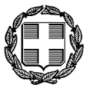 ΕΓΓΡΑΦΟ ΚΥΚΛΟΦΟΡΙΑΣ – ΥΓΕΙΟΝΟΜΙΚΟ ΠΙΣΤΟΠΟΙΗΤΙΚΟ (αιγοπροβάτων μετακινούμενων στο εσωτερικό της χώρας)ΜΕΡΟΣ Ι (1, 2)ΜΕΡΟΣ Ι (1, 2)ΜΕΡΟΣ Ι (1, 2)ΜΕΡΟΣ Ι (1, 2)ΜΕΡΟΣ Ι (1, 2)ΜΕΡΟΣ Ι (1, 2)ΜΕΡΟΣ Ι (1, 2)ΜΕΡΟΣ Ι (1, 2)ΜΕΡΟΣ Ι (1, 2)ΜΕΡΟΣ Ι (1, 2)ΜΕΡΟΣ Ι (1, 2)ΜΕΡΟΣ Ι (1, 2)ΜΕΡΟΣ Ι (1, 2)ΜΕΡΟΣ Ι (1, 2)ΜΕΡΟΣ Ι (1, 2)ΜΕΡΟΣ Ι (1, 2)ΜΕΡΟΣ Ι (1, 2)ΜΕΡΟΣ Ι (1, 2)ΜΕΡΟΣ Ι (1, 2)ΜΕΡΟΣ Ι (1, 2)ΜΕΡΟΣ Ι (1, 2)ΜΕΡΟΣ Ι (1, 2)ΜΕΡΟΣ Ι (1, 2)ΜΕΡΟΣ Ι (1, 2)ΜΕΡΟΣ Ι (1, 2)ΜΕΡΟΣ Ι (1, 2)ΜΕΡΟΣ Ι (1, 2)ΜΕΡΟΣ Ι (1, 2)ΜΕΡΟΣ Ι (1, 2)ΜΕΡΟΣ Ι (1, 2)ΜΕΡΟΣ Ι (1, 2)ΜΕΡΟΣ Ι (1, 2)ΕΛΛΗΝΙΚΗ ΔΗΜΟΚΡΑΤΙΑΕΛΛΗΝΙΚΗ ΔΗΜΟΚΡΑΤΙΑΕΛΛΗΝΙΚΗ ΔΗΜΟΚΡΑΤΙΑΕΛΛΗΝΙΚΗ ΔΗΜΟΚΡΑΤΙΑΕΛΛΗΝΙΚΗ ΔΗΜΟΚΡΑΤΙΑΕΛΛΗΝΙΚΗ ΔΗΜΟΚΡΑΤΙΑΕΛΛΗΝΙΚΗ ΔΗΜΟΚΡΑΤΙΑΕΛΛΗΝΙΚΗ ΔΗΜΟΚΡΑΤΙΑΕΛΛΗΝΙΚΗ ΔΗΜΟΚΡΑΤΙΑΕΛΛΗΝΙΚΗ ΔΗΜΟΚΡΑΤΙΑΕΛΛΗΝΙΚΗ ΔΗΜΟΚΡΑΤΙΑΕΛΛΗΝΙΚΗ ΔΗΜΟΚΡΑΤΙΑΕΛΛΗΝΙΚΗ ΔΗΜΟΚΡΑΤΙΑΕΛΛΗΝΙΚΗ ΔΗΜΟΚΡΑΤΙΑΕΛΛΗΝΙΚΗ ΔΗΜΟΚΡΑΤΙΑΕΛΛΗΝΙΚΗ ΔΗΜΟΚΡΑΤΙΑΕΛΛΗΝΙΚΗ ΔΗΜΟΚΡΑΤΙΑΗΜΕΡΟΜΗΝΙΑ      ………/………./…..…ΗΜΕΡΟΜΗΝΙΑ      ………/………./…..…ΗΜΕΡΟΜΗΝΙΑ      ………/………./…..…ΗΜΕΡΟΜΗΝΙΑ      ………/………./…..…ΗΜΕΡΟΜΗΝΙΑ      ………/………./…..…ΗΜΕΡΟΜΗΝΙΑ      ………/………./…..…ΠΕΡΙΦΕΡΕΙΑ ΚΡΗΤΗΣΓΕΝΙΚΗ Δ/ΝΣΗ ΠΡΩΤΟΓΕΝΗ ΤΟΜΕΑΠΕΡΙΦΕΡΕΙΑ ΚΡΗΤΗΣΓΕΝΙΚΗ Δ/ΝΣΗ ΠΡΩΤΟΓΕΝΗ ΤΟΜΕΑΠΕΡΙΦΕΡΕΙΑ ΚΡΗΤΗΣΓΕΝΙΚΗ Δ/ΝΣΗ ΠΡΩΤΟΓΕΝΗ ΤΟΜΕΑΠΕΡΙΦΕΡΕΙΑ ΚΡΗΤΗΣΓΕΝΙΚΗ Δ/ΝΣΗ ΠΡΩΤΟΓΕΝΗ ΤΟΜΕΑΠΕΡΙΦΕΡΕΙΑ ΚΡΗΤΗΣΓΕΝΙΚΗ Δ/ΝΣΗ ΠΡΩΤΟΓΕΝΗ ΤΟΜΕΑΠΕΡΙΦΕΡΕΙΑ ΚΡΗΤΗΣΓΕΝΙΚΗ Δ/ΝΣΗ ΠΡΩΤΟΓΕΝΗ ΤΟΜΕΑΠΕΡΙΦΕΡΕΙΑ ΚΡΗΤΗΣΓΕΝΙΚΗ Δ/ΝΣΗ ΠΡΩΤΟΓΕΝΗ ΤΟΜΕΑΠΕΡΙΦΕΡΕΙΑ ΚΡΗΤΗΣΓΕΝΙΚΗ Δ/ΝΣΗ ΠΡΩΤΟΓΕΝΗ ΤΟΜΕΑΠΕΡΙΦΕΡΕΙΑ ΚΡΗΤΗΣΓΕΝΙΚΗ Δ/ΝΣΗ ΠΡΩΤΟΓΕΝΗ ΤΟΜΕΑΠΕΡΙΦΕΡΕΙΑ ΚΡΗΤΗΣΓΕΝΙΚΗ Δ/ΝΣΗ ΠΡΩΤΟΓΕΝΗ ΤΟΜΕΑΠΕΡΙΦΕΡΕΙΑ ΚΡΗΤΗΣΓΕΝΙΚΗ Δ/ΝΣΗ ΠΡΩΤΟΓΕΝΗ ΤΟΜΕΑΠΕΡΙΦΕΡΕΙΑ ΚΡΗΤΗΣΓΕΝΙΚΗ Δ/ΝΣΗ ΠΡΩΤΟΓΕΝΗ ΤΟΜΕΑΠΕΡΙΦΕΡΕΙΑ ΚΡΗΤΗΣΓΕΝΙΚΗ Δ/ΝΣΗ ΠΡΩΤΟΓΕΝΗ ΤΟΜΕΑΠΕΡΙΦΕΡΕΙΑ ΚΡΗΤΗΣΓΕΝΙΚΗ Δ/ΝΣΗ ΠΡΩΤΟΓΕΝΗ ΤΟΜΕΑΠΕΡΙΦΕΡΕΙΑ ΚΡΗΤΗΣΓΕΝΙΚΗ Δ/ΝΣΗ ΠΡΩΤΟΓΕΝΗ ΤΟΜΕΑΠΕΡΙΦΕΡΕΙΑ ΚΡΗΤΗΣΓΕΝΙΚΗ Δ/ΝΣΗ ΠΡΩΤΟΓΕΝΗ ΤΟΜΕΑΠΕΡΙΦΕΡΕΙΑ ΚΡΗΤΗΣΓΕΝΙΚΗ Δ/ΝΣΗ ΠΡΩΤΟΓΕΝΗ ΤΟΜΕΑΠΕΡΙΦΕΡΕΙΑ ΚΡΗΤΗΣΓΕΝΙΚΗ Δ/ΝΣΗ ΠΡΩΤΟΓΕΝΗ ΤΟΜΕΑΠΕΡΙΦΕΡΕΙΑ ΚΡΗΤΗΣΓΕΝΙΚΗ Δ/ΝΣΗ ΠΡΩΤΟΓΕΝΗ ΤΟΜΕΑΠΕΡΙΦΕΡΕΙΑ ΚΡΗΤΗΣΓΕΝΙΚΗ Δ/ΝΣΗ ΠΡΩΤΟΓΕΝΗ ΤΟΜΕΑΑΡΙΘ. ΠΡΩΤΟΚΟΛΛΟΥ …………………ΑΡΙΘ. ΠΡΩΤΟΚΟΛΛΟΥ …………………ΑΡΙΘ. ΠΡΩΤΟΚΟΛΛΟΥ …………………ΑΡΙΘ. ΠΡΩΤΟΚΟΛΛΟΥ …………………ΑΡΙΘ. ΠΡΩΤΟΚΟΛΛΟΥ …………………ΑΡΙΘ. ΠΡΩΤΟΚΟΛΛΟΥ …………………Δ/ΝΣΗ ΚΤΗΝΙΑΤΡΙΚΗΣ / Δ.Α.Α.& ΚΤΗΝΙΑΤΡΙΚΗΣ Π.Ε. ………………..ΓΡΑΦΕΙΟ ΚΤΗΝΙΑΤΡΙΚΗΣ………………………………………………….Δ/ΝΣΗ ΚΤΗΝΙΑΤΡΙΚΗΣ / Δ.Α.Α.& ΚΤΗΝΙΑΤΡΙΚΗΣ Π.Ε. ………………..ΓΡΑΦΕΙΟ ΚΤΗΝΙΑΤΡΙΚΗΣ………………………………………………….Δ/ΝΣΗ ΚΤΗΝΙΑΤΡΙΚΗΣ / Δ.Α.Α.& ΚΤΗΝΙΑΤΡΙΚΗΣ Π.Ε. ………………..ΓΡΑΦΕΙΟ ΚΤΗΝΙΑΤΡΙΚΗΣ………………………………………………….Δ/ΝΣΗ ΚΤΗΝΙΑΤΡΙΚΗΣ / Δ.Α.Α.& ΚΤΗΝΙΑΤΡΙΚΗΣ Π.Ε. ………………..ΓΡΑΦΕΙΟ ΚΤΗΝΙΑΤΡΙΚΗΣ………………………………………………….Δ/ΝΣΗ ΚΤΗΝΙΑΤΡΙΚΗΣ / Δ.Α.Α.& ΚΤΗΝΙΑΤΡΙΚΗΣ Π.Ε. ………………..ΓΡΑΦΕΙΟ ΚΤΗΝΙΑΤΡΙΚΗΣ………………………………………………….Δ/ΝΣΗ ΚΤΗΝΙΑΤΡΙΚΗΣ / Δ.Α.Α.& ΚΤΗΝΙΑΤΡΙΚΗΣ Π.Ε. ………………..ΓΡΑΦΕΙΟ ΚΤΗΝΙΑΤΡΙΚΗΣ………………………………………………….Δ/ΝΣΗ ΚΤΗΝΙΑΤΡΙΚΗΣ / Δ.Α.Α.& ΚΤΗΝΙΑΤΡΙΚΗΣ Π.Ε. ………………..ΓΡΑΦΕΙΟ ΚΤΗΝΙΑΤΡΙΚΗΣ………………………………………………….Δ/ΝΣΗ ΚΤΗΝΙΑΤΡΙΚΗΣ / Δ.Α.Α.& ΚΤΗΝΙΑΤΡΙΚΗΣ Π.Ε. ………………..ΓΡΑΦΕΙΟ ΚΤΗΝΙΑΤΡΙΚΗΣ………………………………………………….Δ/ΝΣΗ ΚΤΗΝΙΑΤΡΙΚΗΣ / Δ.Α.Α.& ΚΤΗΝΙΑΤΡΙΚΗΣ Π.Ε. ………………..ΓΡΑΦΕΙΟ ΚΤΗΝΙΑΤΡΙΚΗΣ………………………………………………….Δ/ΝΣΗ ΚΤΗΝΙΑΤΡΙΚΗΣ / Δ.Α.Α.& ΚΤΗΝΙΑΤΡΙΚΗΣ Π.Ε. ………………..ΓΡΑΦΕΙΟ ΚΤΗΝΙΑΤΡΙΚΗΣ………………………………………………….Δ/ΝΣΗ ΚΤΗΝΙΑΤΡΙΚΗΣ / Δ.Α.Α.& ΚΤΗΝΙΑΤΡΙΚΗΣ Π.Ε. ………………..ΓΡΑΦΕΙΟ ΚΤΗΝΙΑΤΡΙΚΗΣ………………………………………………….Δ/ΝΣΗ ΚΤΗΝΙΑΤΡΙΚΗΣ / Δ.Α.Α.& ΚΤΗΝΙΑΤΡΙΚΗΣ Π.Ε. ………………..ΓΡΑΦΕΙΟ ΚΤΗΝΙΑΤΡΙΚΗΣ………………………………………………….Δ/ΝΣΗ ΚΤΗΝΙΑΤΡΙΚΗΣ / Δ.Α.Α.& ΚΤΗΝΙΑΤΡΙΚΗΣ Π.Ε. ………………..ΓΡΑΦΕΙΟ ΚΤΗΝΙΑΤΡΙΚΗΣ………………………………………………….Δ/ΝΣΗ ΚΤΗΝΙΑΤΡΙΚΗΣ / Δ.Α.Α.& ΚΤΗΝΙΑΤΡΙΚΗΣ Π.Ε. ………………..ΓΡΑΦΕΙΟ ΚΤΗΝΙΑΤΡΙΚΗΣ………………………………………………….Δ/ΝΣΗ ΚΤΗΝΙΑΤΡΙΚΗΣ / Δ.Α.Α.& ΚΤΗΝΙΑΤΡΙΚΗΣ Π.Ε. ………………..ΓΡΑΦΕΙΟ ΚΤΗΝΙΑΤΡΙΚΗΣ………………………………………………….Δ/ΝΣΗ ΚΤΗΝΙΑΤΡΙΚΗΣ / Δ.Α.Α.& ΚΤΗΝΙΑΤΡΙΚΗΣ Π.Ε. ………………..ΓΡΑΦΕΙΟ ΚΤΗΝΙΑΤΡΙΚΗΣ………………………………………………….Δ/ΝΣΗ ΚΤΗΝΙΑΤΡΙΚΗΣ / Δ.Α.Α.& ΚΤΗΝΙΑΤΡΙΚΗΣ Π.Ε. ………………..ΓΡΑΦΕΙΟ ΚΤΗΝΙΑΤΡΙΚΗΣ………………………………………………….Δ/ΝΣΗ ΚΤΗΝΙΑΤΡΙΚΗΣ / Δ.Α.Α.& ΚΤΗΝΙΑΤΡΙΚΗΣ Π.Ε. ………………..ΓΡΑΦΕΙΟ ΚΤΗΝΙΑΤΡΙΚΗΣ………………………………………………….Δ/ΝΣΗ ΚΤΗΝΙΑΤΡΙΚΗΣ / Δ.Α.Α.& ΚΤΗΝΙΑΤΡΙΚΗΣ Π.Ε. ………………..ΓΡΑΦΕΙΟ ΚΤΗΝΙΑΤΡΙΚΗΣ………………………………………………….Δ/ΝΣΗ ΚΤΗΝΙΑΤΡΙΚΗΣ / Δ.Α.Α.& ΚΤΗΝΙΑΤΡΙΚΗΣ Π.Ε. ………………..ΓΡΑΦΕΙΟ ΚΤΗΝΙΑΤΡΙΚΗΣ………………………………………………….Ταχ. Δ/νση:…………………………………………………………..………..Ταχ. Δ/νση:…………………………………………………………..………..Ταχ. Δ/νση:…………………………………………………………..………..Ταχ. Δ/νση:…………………………………………………………..………..Ταχ. Δ/νση:…………………………………………………………..………..Ταχ. Δ/νση:…………………………………………………………..………..Ταχ. Δ/νση:…………………………………………………………..………..Ταχ. Δ/νση:…………………………………………………………..………..Ταχ. Δ/νση:…………………………………………………………..………..Ταχ. Δ/νση:…………………………………………………………..………..Ταχ. Δ/νση:…………………………………………………………..………..Ταχ. Δ/νση:…………………………………………………………..………..Ταχ. Δ/νση:…………………………………………………………..………..Ταχ. Δ/νση:…………………………………………………………..………..1.1.1.1.1.1.ΣΤΟΙΧΕΙΑ ΚΑΤΟΧΟΥ ΑΠΟΣΤΟΛΕΑ (ΕΚΜΕΤΑΛΛΕΥΣΗΣ ΠΡΟΕΛΕΥΣΗΣ) ΣΤΟΙΧΕΙΑ ΚΑΤΟΧΟΥ ΑΠΟΣΤΟΛΕΑ (ΕΚΜΕΤΑΛΛΕΥΣΗΣ ΠΡΟΕΛΕΥΣΗΣ) ΣΤΟΙΧΕΙΑ ΚΑΤΟΧΟΥ ΑΠΟΣΤΟΛΕΑ (ΕΚΜΕΤΑΛΛΕΥΣΗΣ ΠΡΟΕΛΕΥΣΗΣ) ΣΤΟΙΧΕΙΑ ΚΑΤΟΧΟΥ ΑΠΟΣΤΟΛΕΑ (ΕΚΜΕΤΑΛΛΕΥΣΗΣ ΠΡΟΕΛΕΥΣΗΣ) ΣΤΟΙΧΕΙΑ ΚΑΤΟΧΟΥ ΑΠΟΣΤΟΛΕΑ (ΕΚΜΕΤΑΛΛΕΥΣΗΣ ΠΡΟΕΛΕΥΣΗΣ) ΣΤΟΙΧΕΙΑ ΚΑΤΟΧΟΥ ΑΠΟΣΤΟΛΕΑ (ΕΚΜΕΤΑΛΛΕΥΣΗΣ ΠΡΟΕΛΕΥΣΗΣ) ΣΤΟΙΧΕΙΑ ΚΑΤΟΧΟΥ ΑΠΟΣΤΟΛΕΑ (ΕΚΜΕΤΑΛΛΕΥΣΗΣ ΠΡΟΕΛΕΥΣΗΣ) ΣΤΟΙΧΕΙΑ ΚΑΤΟΧΟΥ ΑΠΟΣΤΟΛΕΑ (ΕΚΜΕΤΑΛΛΕΥΣΗΣ ΠΡΟΕΛΕΥΣΗΣ) ΣΤΟΙΧΕΙΑ ΚΑΤΟΧΟΥ ΑΠΟΣΤΟΛΕΑ (ΕΚΜΕΤΑΛΛΕΥΣΗΣ ΠΡΟΕΛΕΥΣΗΣ) ΣΤΟΙΧΕΙΑ ΚΑΤΟΧΟΥ ΑΠΟΣΤΟΛΕΑ (ΕΚΜΕΤΑΛΛΕΥΣΗΣ ΠΡΟΕΛΕΥΣΗΣ) ΣΤΟΙΧΕΙΑ ΚΑΤΟΧΟΥ ΑΠΟΣΤΟΛΕΑ (ΕΚΜΕΤΑΛΛΕΥΣΗΣ ΠΡΟΕΛΕΥΣΗΣ) ΣΤΟΙΧΕΙΑ ΚΑΤΟΧΟΥ ΑΠΟΣΤΟΛΕΑ (ΕΚΜΕΤΑΛΛΕΥΣΗΣ ΠΡΟΕΛΕΥΣΗΣ) Τηλ:………………………….…….  e-mail:………………….………………Τηλ:………………………….…….  e-mail:………………….………………Τηλ:………………………….…….  e-mail:………………….………………Τηλ:………………………….…….  e-mail:………………….………………Τηλ:………………………….…….  e-mail:………………….………………Τηλ:………………………….…….  e-mail:………………….………………Τηλ:………………………….…….  e-mail:………………….………………Τηλ:………………………….…….  e-mail:………………….………………Τηλ:………………………….…….  e-mail:………………….………………Τηλ:………………………….…….  e-mail:………………….………………Τηλ:………………………….…….  e-mail:………………….………………Τηλ:………………………….…….  e-mail:………………….………………Τηλ:………………………….…….  e-mail:………………….………………Τηλ:………………………….…….  e-mail:………………….………………Κωδικός εκμετάλλευσης: EL_ _ _ _ _ _ _ _Κωδικός εκμετάλλευσης: EL_ _ _ _ _ _ _ _Κωδικός εκμετάλλευσης: EL_ _ _ _ _ _ _ _Κωδικός εκμετάλλευσης: EL_ _ _ _ _ _ _ _Κωδικός εκμετάλλευσης: EL_ _ _ _ _ _ _ _Κωδικός εκμετάλλευσης: EL_ _ _ _ _ _ _ _Κωδικός εκμετάλλευσης: EL_ _ _ _ _ _ _ _Κωδικός εκμετάλλευσης: EL_ _ _ _ _ _ _ _Κωδικός εκμετάλλευσης: EL_ _ _ _ _ _ _ _Κωδικός εκμετάλλευσης: EL_ _ _ _ _ _ _ _Κωδικός εκμετάλλευσης: EL_ _ _ _ _ _ _ _Κωδικός εκμετάλλευσης: EL_ _ _ _ _ _ _ _3.3.ΣΤΟΙΧΕΙΑ ΜΕΤΑΦΟΡΕΑ-ΜΕΣΟΥ ΜΕΤΑΦΟΡΑΣ ΣΤΟΙΧΕΙΑ ΜΕΤΑΦΟΡΕΑ-ΜΕΣΟΥ ΜΕΤΑΦΟΡΑΣ ΣΤΟΙΧΕΙΑ ΜΕΤΑΦΟΡΕΑ-ΜΕΣΟΥ ΜΕΤΑΦΟΡΑΣ ΣΤΟΙΧΕΙΑ ΜΕΤΑΦΟΡΕΑ-ΜΕΣΟΥ ΜΕΤΑΦΟΡΑΣ ΣΤΟΙΧΕΙΑ ΜΕΤΑΦΟΡΕΑ-ΜΕΣΟΥ ΜΕΤΑΦΟΡΑΣ ΣΤΟΙΧΕΙΑ ΜΕΤΑΦΟΡΕΑ-ΜΕΣΟΥ ΜΕΤΑΦΟΡΑΣ ΣΤΟΙΧΕΙΑ ΜΕΤΑΦΟΡΕΑ-ΜΕΣΟΥ ΜΕΤΑΦΟΡΑΣ ΣΤΟΙΧΕΙΑ ΜΕΤΑΦΟΡΕΑ-ΜΕΣΟΥ ΜΕΤΑΦΟΡΑΣ ΣΤΟΙΧΕΙΑ ΜΕΤΑΦΟΡΕΑ-ΜΕΣΟΥ ΜΕΤΑΦΟΡΑΣ ΣΤΟΙΧΕΙΑ ΜΕΤΑΦΟΡΕΑ-ΜΕΣΟΥ ΜΕΤΑΦΟΡΑΣ ΣΤΟΙΧΕΙΑ ΜΕΤΑΦΟΡΕΑ-ΜΕΣΟΥ ΜΕΤΑΦΟΡΑΣ ΣΤΟΙΧΕΙΑ ΜΕΤΑΦΟΡΕΑ-ΜΕΣΟΥ ΜΕΤΑΦΟΡΑΣ Όνομα: ………………….Όνομα: ………………….Όνομα: ………………….Όνομα: ………………….Όνομα: ………………….Όνομα: ………………….Όνομα: ………………….Επώνυμο:…………………………………Επώνυμο:…………………………………Επώνυμο:…………………………………Επώνυμο:…………………………………Επώνυμο:…………………………………Είδος μέσου μεταφοράς (π.χ. όχημα, πλοίο κ.ά.):……………….Είδος μέσου μεταφοράς (π.χ. όχημα, πλοίο κ.ά.):……………….Είδος μέσου μεταφοράς (π.χ. όχημα, πλοίο κ.ά.):……………….Είδος μέσου μεταφοράς (π.χ. όχημα, πλοίο κ.ά.):……………….Είδος μέσου μεταφοράς (π.χ. όχημα, πλοίο κ.ά.):……………….Είδος μέσου μεταφοράς (π.χ. όχημα, πλοίο κ.ά.):……………….Είδος μέσου μεταφοράς (π.χ. όχημα, πλοίο κ.ά.):……………….Είδος μέσου μεταφοράς (π.χ. όχημα, πλοίο κ.ά.):……………….Είδος μέσου μεταφοράς (π.χ. όχημα, πλοίο κ.ά.):……………….Είδος μέσου μεταφοράς (π.χ. όχημα, πλοίο κ.ά.):……………….Είδος μέσου μεταφοράς (π.χ. όχημα, πλοίο κ.ά.):……………….Είδος μέσου μεταφοράς (π.χ. όχημα, πλοίο κ.ά.):……………….Δήμος:…………………………   Διεύθυνση/Τοποθεσία: …………………..Δήμος:…………………………   Διεύθυνση/Τοποθεσία: …………………..Δήμος:…………………………   Διεύθυνση/Τοποθεσία: …………………..Δήμος:…………………………   Διεύθυνση/Τοποθεσία: …………………..Δήμος:…………………………   Διεύθυνση/Τοποθεσία: …………………..Δήμος:…………………………   Διεύθυνση/Τοποθεσία: …………………..Δήμος:…………………………   Διεύθυνση/Τοποθεσία: …………………..Δήμος:…………………………   Διεύθυνση/Τοποθεσία: …………………..Δήμος:…………………………   Διεύθυνση/Τοποθεσία: …………………..Δήμος:…………………………   Διεύθυνση/Τοποθεσία: …………………..Δήμος:…………………………   Διεύθυνση/Τοποθεσία: …………………..Δήμος:…………………………   Διεύθυνση/Τοποθεσία: …………………..Αριθμός κυκλοφορίας:………………………………………………Αριθμός κυκλοφορίας:………………………………………………Αριθμός κυκλοφορίας:………………………………………………Αριθμός κυκλοφορίας:………………………………………………Αριθμός κυκλοφορίας:………………………………………………Αριθμός κυκλοφορίας:………………………………………………Αριθμός κυκλοφορίας:………………………………………………Αριθμός κυκλοφορίας:………………………………………………Αριθμός κυκλοφορίας:………………………………………………Αριθμός κυκλοφορίας:………………………………………………Αριθμός κυκλοφορίας:………………………………………………Αριθμός κυκλοφορίας:………………………………………………………………………………………………………………………………………………………………………………………………………………………………………………………………………………………………………………………………………………………………………………………………………………………………………………………………………………………………………………………………………………………………………………………………………………………………………………………………………………………………………………………………………………………………………………………………………………………………………………………………………………………………………………………………………………………………………………………………………………………………………………………………………………………………………………Μεταφορέας κάτω  ή άνω  των 65 χλμ   Μεταφορέας κάτω  ή άνω  των 65 χλμ   Μεταφορέας κάτω  ή άνω  των 65 χλμ   Μεταφορέας κάτω  ή άνω  των 65 χλμ   Μεταφορέας κάτω  ή άνω  των 65 χλμ   Μεταφορέας κάτω  ή άνω  των 65 χλμ   Μεταφορέας κάτω  ή άνω  των 65 χλμ   Μεταφορέας κάτω  ή άνω  των 65 χλμ   Μεταφορέας κάτω  ή άνω  των 65 χλμ   Μεταφορέας κάτω  ή άνω  των 65 χλμ   Μεταφορέας κάτω  ή άνω  των 65 χλμ   Μεταφορέας κάτω  ή άνω  των 65 χλμ   Τηλ. Επικοινωνίας: …………………………………………………………….Τηλ. Επικοινωνίας: …………………………………………………………….Τηλ. Επικοινωνίας: …………………………………………………………….Τηλ. Επικοινωνίας: …………………………………………………………….Τηλ. Επικοινωνίας: …………………………………………………………….Τηλ. Επικοινωνίας: …………………………………………………………….Τηλ. Επικοινωνίας: …………………………………………………………….Τηλ. Επικοινωνίας: …………………………………………………………….Τηλ. Επικοινωνίας: …………………………………………………………….Τηλ. Επικοινωνίας: …………………………………………………………….Τηλ. Επικοινωνίας: …………………………………………………………….Τηλ. Επικοινωνίας: …………………………………………………………….Κωδικός μεταφορέα: EL…………………………………………….Κωδικός μεταφορέα: EL…………………………………………….Κωδικός μεταφορέα: EL…………………………………………….Κωδικός μεταφορέα: EL…………………………………………….Κωδικός μεταφορέα: EL…………………………………………….Κωδικός μεταφορέα: EL…………………………………………….Κωδικός μεταφορέα: EL…………………………………………….Κωδικός μεταφορέα: EL…………………………………………….Κωδικός μεταφορέα: EL…………………………………………….Κωδικός μεταφορέα: EL…………………………………………….Κωδικός μεταφορέα: EL…………………………………………….Κωδικός μεταφορέα: EL…………………………………………….Τηλ. Επικοινωνίας: …………………………………………………Τηλ. Επικοινωνίας: …………………………………………………Τηλ. Επικοινωνίας: …………………………………………………Τηλ. Επικοινωνίας: …………………………………………………Τηλ. Επικοινωνίας: …………………………………………………Τηλ. Επικοινωνίας: …………………………………………………Τηλ. Επικοινωνίας: …………………………………………………Τηλ. Επικοινωνίας: …………………………………………………Τηλ. Επικοινωνίας: …………………………………………………Τηλ. Επικοινωνίας: …………………………………………………Τηλ. Επικοινωνίας: …………………………………………………Τηλ. Επικοινωνίας: …………………………………………………2.2.2.2.2.2.ΣΤΟΙΧΕΙΑ ΕΜΠΟΡΟΥ ΠΟΥ ΣΥΜΜΕΤΕΧΕΙ ΣΤΗΝ ΜΕΤΑΚΙΝΗΣΗΣΤΟΙΧΕΙΑ ΕΜΠΟΡΟΥ ΠΟΥ ΣΥΜΜΕΤΕΧΕΙ ΣΤΗΝ ΜΕΤΑΚΙΝΗΣΗΣΤΟΙΧΕΙΑ ΕΜΠΟΡΟΥ ΠΟΥ ΣΥΜΜΕΤΕΧΕΙ ΣΤΗΝ ΜΕΤΑΚΙΝΗΣΗΣΤΟΙΧΕΙΑ ΕΜΠΟΡΟΥ ΠΟΥ ΣΥΜΜΕΤΕΧΕΙ ΣΤΗΝ ΜΕΤΑΚΙΝΗΣΗΣΤΟΙΧΕΙΑ ΕΜΠΟΡΟΥ ΠΟΥ ΣΥΜΜΕΤΕΧΕΙ ΣΤΗΝ ΜΕΤΑΚΙΝΗΣΗΣΤΟΙΧΕΙΑ ΕΜΠΟΡΟΥ ΠΟΥ ΣΥΜΜΕΤΕΧΕΙ ΣΤΗΝ ΜΕΤΑΚΙΝΗΣΗΣΤΟΙΧΕΙΑ ΕΜΠΟΡΟΥ ΠΟΥ ΣΥΜΜΕΤΕΧΕΙ ΣΤΗΝ ΜΕΤΑΚΙΝΗΣΗΣΤΟΙΧΕΙΑ ΕΜΠΟΡΟΥ ΠΟΥ ΣΥΜΜΕΤΕΧΕΙ ΣΤΗΝ ΜΕΤΑΚΙΝΗΣΗΣΤΟΙΧΕΙΑ ΕΜΠΟΡΟΥ ΠΟΥ ΣΥΜΜΕΤΕΧΕΙ ΣΤΗΝ ΜΕΤΑΚΙΝΗΣΗΣΤΟΙΧΕΙΑ ΕΜΠΟΡΟΥ ΠΟΥ ΣΥΜΜΕΤΕΧΕΙ ΣΤΗΝ ΜΕΤΑΚΙΝΗΣΗΣΤΟΙΧΕΙΑ ΕΜΠΟΡΟΥ ΠΟΥ ΣΥΜΜΕΤΕΧΕΙ ΣΤΗΝ ΜΕΤΑΚΙΝΗΣΗΣΤΟΙΧΕΙΑ ΕΜΠΟΡΟΥ ΠΟΥ ΣΥΜΜΕΤΕΧΕΙ ΣΤΗΝ ΜΕΤΑΚΙΝΗΣΗΚωδικός εμπόρου (τύπου Α ή Β): EL………………………………………..Κωδικός εμπόρου (τύπου Α ή Β): EL………………………………………..Κωδικός εμπόρου (τύπου Α ή Β): EL………………………………………..Κωδικός εμπόρου (τύπου Α ή Β): EL………………………………………..Κωδικός εμπόρου (τύπου Α ή Β): EL………………………………………..Κωδικός εμπόρου (τύπου Α ή Β): EL………………………………………..Κωδικός εμπόρου (τύπου Α ή Β): EL………………………………………..Κωδικός εμπόρου (τύπου Α ή Β): EL………………………………………..Κωδικός εμπόρου (τύπου Α ή Β): EL………………………………………..Κωδικός εμπόρου (τύπου Α ή Β): EL………………………………………..Κωδικός εμπόρου (τύπου Α ή Β): EL………………………………………..Κωδικός εμπόρου (τύπου Α ή Β): EL………………………………………..4.4.ΣΤΟΙΧΕΙΑ ΜΕΤΑΚΙΝΗΣΗΣΣΤΟΙΧΕΙΑ ΜΕΤΑΚΙΝΗΣΗΣΣΤΟΙΧΕΙΑ ΜΕΤΑΚΙΝΗΣΗΣΣΤΟΙΧΕΙΑ ΜΕΤΑΚΙΝΗΣΗΣΣΤΟΙΧΕΙΑ ΜΕΤΑΚΙΝΗΣΗΣΣΤΟΙΧΕΙΑ ΜΕΤΑΚΙΝΗΣΗΣΣΤΟΙΧΕΙΑ ΜΕΤΑΚΙΝΗΣΗΣΔήμος:…………………………   Δ/νση/Τοποθεσία: ……………………….Δήμος:…………………………   Δ/νση/Τοποθεσία: ……………………….Δήμος:…………………………   Δ/νση/Τοποθεσία: ……………………….Δήμος:…………………………   Δ/νση/Τοποθεσία: ……………………….Δήμος:…………………………   Δ/νση/Τοποθεσία: ……………………….Δήμος:…………………………   Δ/νση/Τοποθεσία: ……………………….Δήμος:…………………………   Δ/νση/Τοποθεσία: ……………………….Δήμος:…………………………   Δ/νση/Τοποθεσία: ……………………….Δήμος:…………………………   Δ/νση/Τοποθεσία: ……………………….Δήμος:…………………………   Δ/νση/Τοποθεσία: ……………………….Δήμος:…………………………   Δ/νση/Τοποθεσία: ……………………….Δήμος:…………………………   Δ/νση/Τοποθεσία: ……………………….Ημερομηνία αναχώρησης: ……/……/…….Ημερομηνία αναχώρησης: ……/……/…….Ημερομηνία αναχώρησης: ……/……/…….Ημερομηνία αναχώρησης: ……/……/…….Ημερομηνία αναχώρησης: ……/……/…….Ημερομηνία αναχώρησης: ……/……/…….Ημερομηνία αναχώρησης: ……/……/…….Ημερομηνία αναχώρησης: ……/……/…….Ημερομηνία αναχώρησης: ……/……/…….Ημερομηνία αναχώρησης: ……/……/…….Ημερομηνία αναχώρησης: ……/……/…….Ημερομηνία αναχώρησης: ……/……/…….………………………………………………………………………………………………………………………………………………………………………………………………………………………………………………………………………………………………………………………………………………………………………………………………………………………………………………………………………………………………………………………………………………………………………………………………………………………………………………………………………………………………………………………………………………………………………………………………………………………………………………………………………………………………………………………………………………………………………………………………………………………………………………………………Εκτιμώμενη διάρκεια μετακίνησης (σε ώρες):………………Εκτιμώμενη διάρκεια μετακίνησης (σε ώρες):………………Εκτιμώμενη διάρκεια μετακίνησης (σε ώρες):………………Εκτιμώμενη διάρκεια μετακίνησης (σε ώρες):………………Εκτιμώμενη διάρκεια μετακίνησης (σε ώρες):………………Εκτιμώμενη διάρκεια μετακίνησης (σε ώρες):………………Εκτιμώμενη διάρκεια μετακίνησης (σε ώρες):………………Εκτιμώμενη διάρκεια μετακίνησης (σε ώρες):………………Εκτιμώμενη διάρκεια μετακίνησης (σε ώρες):………………Εκτιμώμενη διάρκεια μετακίνησης (σε ώρες):………………Εκτιμώμενη διάρκεια μετακίνησης (σε ώρες):………………Εκτιμώμενη διάρκεια μετακίνησης (σε ώρες):………………Τηλ. Επικοινωνίας: …………………………………………………………….Τηλ. Επικοινωνίας: …………………………………………………………….Τηλ. Επικοινωνίας: …………………………………………………………….Τηλ. Επικοινωνίας: …………………………………………………………….Τηλ. Επικοινωνίας: …………………………………………………………….Τηλ. Επικοινωνίας: …………………………………………………………….Τηλ. Επικοινωνίας: …………………………………………………………….Τηλ. Επικοινωνίας: …………………………………………………………….Τηλ. Επικοινωνίας: …………………………………………………………….Τηλ. Επικοινωνίας: …………………………………………………………….Τηλ. Επικοινωνίας: …………………………………………………………….Τηλ. Επικοινωνίας: …………………………………………………………….5.5.ΠΡΟΟΡΙΣΜΟΣ ΜΕΤΑΚΙΝΟΥΜΕΝΩΝ ΖΩΩΝΠΡΟΟΡΙΣΜΟΣ ΜΕΤΑΚΙΝΟΥΜΕΝΩΝ ΖΩΩΝΠΡΟΟΡΙΣΜΟΣ ΜΕΤΑΚΙΝΟΥΜΕΝΩΝ ΖΩΩΝΠΡΟΟΡΙΣΜΟΣ ΜΕΤΑΚΙΝΟΥΜΕΝΩΝ ΖΩΩΝΠΡΟΟΡΙΣΜΟΣ ΜΕΤΑΚΙΝΟΥΜΕΝΩΝ ΖΩΩΝΠΡΟΟΡΙΣΜΟΣ ΜΕΤΑΚΙΝΟΥΜΕΝΩΝ ΖΩΩΝΠΡΟΟΡΙΣΜΟΣ ΜΕΤΑΚΙΝΟΥΜΕΝΩΝ ΖΩΩΝΠΡΟΟΡΙΣΜΟΣ ΜΕΤΑΚΙΝΟΥΜΕΝΩΝ ΖΩΩΝΠΡΟΟΡΙΣΜΟΣ ΜΕΤΑΚΙΝΟΥΜΕΝΩΝ ΖΩΩΝΠΡΟΟΡΙΣΜΟΣ ΜΕΤΑΚΙΝΟΥΜΕΝΩΝ ΖΩΩΝ5.1  εκμετάλλευση (πλην κέντρου συγκέντρωσης)5.1  εκμετάλλευση (πλην κέντρου συγκέντρωσης)5.1  εκμετάλλευση (πλην κέντρου συγκέντρωσης)5.1  εκμετάλλευση (πλην κέντρου συγκέντρωσης)5.1  εκμετάλλευση (πλην κέντρου συγκέντρωσης)5.1  εκμετάλλευση (πλην κέντρου συγκέντρωσης)5.1  εκμετάλλευση (πλην κέντρου συγκέντρωσης)5.1  εκμετάλλευση (πλην κέντρου συγκέντρωσης)5.1  εκμετάλλευση (πλην κέντρου συγκέντρωσης)5.1  εκμετάλλευση (πλην κέντρου συγκέντρωσης)5.1  εκμετάλλευση (πλην κέντρου συγκέντρωσης)5.1  εκμετάλλευση (πλην κέντρου συγκέντρωσης)5.1  εκμετάλλευση (πλην κέντρου συγκέντρωσης)5.1  εκμετάλλευση (πλην κέντρου συγκέντρωσης)5.1  εκμετάλλευση (πλην κέντρου συγκέντρωσης)5.1  εκμετάλλευση (πλην κέντρου συγκέντρωσης)5.1  εκμετάλλευση (πλην κέντρου συγκέντρωσης)5.1  εκμετάλλευση (πλην κέντρου συγκέντρωσης)5.1  εκμετάλλευση (πλην κέντρου συγκέντρωσης)5.1/5.25.1/5.2Κωδικός εκμετάλλευσης: EL_ _ _ _ _ _ _ _ Κωδικός εκμετάλλευσης: EL_ _ _ _ _ _ _ _ Κωδικός εκμετάλλευσης: EL_ _ _ _ _ _ _ _ Κωδικός εκμετάλλευσης: EL_ _ _ _ _ _ _ _ Κωδικός εκμετάλλευσης: EL_ _ _ _ _ _ _ _ Κωδικός εκμετάλλευσης: EL_ _ _ _ _ _ _ _ Κωδικός εκμετάλλευσης: EL_ _ _ _ _ _ _ _ Κωδικός εκμετάλλευσης: EL_ _ _ _ _ _ _ _ Κωδικός εκμετάλλευσης: EL_ _ _ _ _ _ _ _ Κωδικός εκμετάλλευσης: EL_ _ _ _ _ _ _ _ Κωδικός εκμετάλλευσης: EL_ _ _ _ _ _ _ _ 5.2  εκμετάλλευση - κέντρο συγκέντρωσης (κωδικός: EL._ _ZA_ _ _)5.2  εκμετάλλευση - κέντρο συγκέντρωσης (κωδικός: EL._ _ZA_ _ _)5.2  εκμετάλλευση - κέντρο συγκέντρωσης (κωδικός: EL._ _ZA_ _ _)5.2  εκμετάλλευση - κέντρο συγκέντρωσης (κωδικός: EL._ _ZA_ _ _)5.2  εκμετάλλευση - κέντρο συγκέντρωσης (κωδικός: EL._ _ZA_ _ _)5.2  εκμετάλλευση - κέντρο συγκέντρωσης (κωδικός: EL._ _ZA_ _ _)5.2  εκμετάλλευση - κέντρο συγκέντρωσης (κωδικός: EL._ _ZA_ _ _)5.2  εκμετάλλευση - κέντρο συγκέντρωσης (κωδικός: EL._ _ZA_ _ _)5.2  εκμετάλλευση - κέντρο συγκέντρωσης (κωδικός: EL._ _ZA_ _ _)5.2  εκμετάλλευση - κέντρο συγκέντρωσης (κωδικός: EL._ _ZA_ _ _)5.2  εκμετάλλευση - κέντρο συγκέντρωσης (κωδικός: EL._ _ZA_ _ _)5.2  εκμετάλλευση - κέντρο συγκέντρωσης (κωδικός: EL._ _ZA_ _ _)5.2  εκμετάλλευση - κέντρο συγκέντρωσης (κωδικός: EL._ _ZA_ _ _)5.2  εκμετάλλευση - κέντρο συγκέντρωσης (κωδικός: EL._ _ZA_ _ _)5.2  εκμετάλλευση - κέντρο συγκέντρωσης (κωδικός: EL._ _ZA_ _ _)5.2  εκμετάλλευση - κέντρο συγκέντρωσης (κωδικός: EL._ _ZA_ _ _)5.2  εκμετάλλευση - κέντρο συγκέντρωσης (κωδικός: EL._ _ZA_ _ _)5.2  εκμετάλλευση - κέντρο συγκέντρωσης (κωδικός: EL._ _ZA_ _ _)5.2  εκμετάλλευση - κέντρο συγκέντρωσης (κωδικός: EL._ _ZA_ _ _)Όνομα: ………………….Όνομα: ………………….Όνομα: ………………….Όνομα: ………………….Όνομα: ………………….Όνομα: ………………….Όνομα: ………………….Επώνυμο:…………………………….Επώνυμο:…………………………….Επώνυμο:…………………………….Επώνυμο:…………………………….5.3  σφαγείο                 [ σφαγή λόγω μεταδοτικού νοσήματος ]5.3  σφαγείο                 [ σφαγή λόγω μεταδοτικού νοσήματος ]5.3  σφαγείο                 [ σφαγή λόγω μεταδοτικού νοσήματος ]5.3  σφαγείο                 [ σφαγή λόγω μεταδοτικού νοσήματος ]5.3  σφαγείο                 [ σφαγή λόγω μεταδοτικού νοσήματος ]5.3  σφαγείο                 [ σφαγή λόγω μεταδοτικού νοσήματος ]5.3  σφαγείο                 [ σφαγή λόγω μεταδοτικού νοσήματος ]5.3  σφαγείο                 [ σφαγή λόγω μεταδοτικού νοσήματος ]5.3  σφαγείο                 [ σφαγή λόγω μεταδοτικού νοσήματος ]5.3  σφαγείο                 [ σφαγή λόγω μεταδοτικού νοσήματος ]5.3  σφαγείο                 [ σφαγή λόγω μεταδοτικού νοσήματος ]5.3  σφαγείο                 [ σφαγή λόγω μεταδοτικού νοσήματος ]5.3  σφαγείο                 [ σφαγή λόγω μεταδοτικού νοσήματος ]5.3  σφαγείο                 [ σφαγή λόγω μεταδοτικού νοσήματος ]5.3  σφαγείο                 [ σφαγή λόγω μεταδοτικού νοσήματος ]5.3  σφαγείο                 [ σφαγή λόγω μεταδοτικού νοσήματος ]5.3  σφαγείο                 [ σφαγή λόγω μεταδοτικού νοσήματος ]5.3  σφαγείο                 [ σφαγή λόγω μεταδοτικού νοσήματος ]5.3  σφαγείο                 [ σφαγή λόγω μεταδοτικού νοσήματος ]Δήμος:……………………      Διεύθυνση/Τοποθεσία: ……………………Δήμος:……………………      Διεύθυνση/Τοποθεσία: ……………………Δήμος:……………………      Διεύθυνση/Τοποθεσία: ……………………Δήμος:……………………      Διεύθυνση/Τοποθεσία: ……………………Δήμος:……………………      Διεύθυνση/Τοποθεσία: ……………………Δήμος:……………………      Διεύθυνση/Τοποθεσία: ……………………Δήμος:……………………      Διεύθυνση/Τοποθεσία: ……………………Δήμος:……………………      Διεύθυνση/Τοποθεσία: ……………………Δήμος:……………………      Διεύθυνση/Τοποθεσία: ……………………Δήμος:……………………      Διεύθυνση/Τοποθεσία: ……………………Δήμος:……………………      Διεύθυνση/Τοποθεσία: ……………………5.4  βοσκότοπος θερινής διαμονής    [ιδιόκτητος   δημόσιος ]5.4  βοσκότοπος θερινής διαμονής    [ιδιόκτητος   δημόσιος ]5.4  βοσκότοπος θερινής διαμονής    [ιδιόκτητος   δημόσιος ]5.4  βοσκότοπος θερινής διαμονής    [ιδιόκτητος   δημόσιος ]5.4  βοσκότοπος θερινής διαμονής    [ιδιόκτητος   δημόσιος ]5.4  βοσκότοπος θερινής διαμονής    [ιδιόκτητος   δημόσιος ]5.4  βοσκότοπος θερινής διαμονής    [ιδιόκτητος   δημόσιος ]5.4  βοσκότοπος θερινής διαμονής    [ιδιόκτητος   δημόσιος ]5.4  βοσκότοπος θερινής διαμονής    [ιδιόκτητος   δημόσιος ]5.4  βοσκότοπος θερινής διαμονής    [ιδιόκτητος   δημόσιος ]5.4  βοσκότοπος θερινής διαμονής    [ιδιόκτητος   δημόσιος ]5.4  βοσκότοπος θερινής διαμονής    [ιδιόκτητος   δημόσιος ]5.4  βοσκότοπος θερινής διαμονής    [ιδιόκτητος   δημόσιος ]5.4  βοσκότοπος θερινής διαμονής    [ιδιόκτητος   δημόσιος ]5.4  βοσκότοπος θερινής διαμονής    [ιδιόκτητος   δημόσιος ]5.4  βοσκότοπος θερινής διαμονής    [ιδιόκτητος   δημόσιος ]5.4  βοσκότοπος θερινής διαμονής    [ιδιόκτητος   δημόσιος ]5.4  βοσκότοπος θερινής διαμονής    [ιδιόκτητος   δημόσιος ]5.4  βοσκότοπος θερινής διαμονής    [ιδιόκτητος   δημόσιος ]...........................................................................................................................................................................................................................................................................................................................................................................................................................................................................................................................................................................................................................................................................................................................................................................................................................................................................................................................................................................................................................................................................................................................................................................................................................................................................................5.5  επιστροφή από βοσκότοπο θερινής διαμονής [ιδιόκτητο   δημόσιο ]5.5  επιστροφή από βοσκότοπο θερινής διαμονής [ιδιόκτητο   δημόσιο ]5.5  επιστροφή από βοσκότοπο θερινής διαμονής [ιδιόκτητο   δημόσιο ]5.5  επιστροφή από βοσκότοπο θερινής διαμονής [ιδιόκτητο   δημόσιο ]5.5  επιστροφή από βοσκότοπο θερινής διαμονής [ιδιόκτητο   δημόσιο ]5.5  επιστροφή από βοσκότοπο θερινής διαμονής [ιδιόκτητο   δημόσιο ]5.5  επιστροφή από βοσκότοπο θερινής διαμονής [ιδιόκτητο   δημόσιο ]5.5  επιστροφή από βοσκότοπο θερινής διαμονής [ιδιόκτητο   δημόσιο ]5.5  επιστροφή από βοσκότοπο θερινής διαμονής [ιδιόκτητο   δημόσιο ]5.5  επιστροφή από βοσκότοπο θερινής διαμονής [ιδιόκτητο   δημόσιο ]5.5  επιστροφή από βοσκότοπο θερινής διαμονής [ιδιόκτητο   δημόσιο ]5.5  επιστροφή από βοσκότοπο θερινής διαμονής [ιδιόκτητο   δημόσιο ]5.5  επιστροφή από βοσκότοπο θερινής διαμονής [ιδιόκτητο   δημόσιο ]5.5  επιστροφή από βοσκότοπο θερινής διαμονής [ιδιόκτητο   δημόσιο ]5.5  επιστροφή από βοσκότοπο θερινής διαμονής [ιδιόκτητο   δημόσιο ]5.5  επιστροφή από βοσκότοπο θερινής διαμονής [ιδιόκτητο   δημόσιο ]5.5  επιστροφή από βοσκότοπο θερινής διαμονής [ιδιόκτητο   δημόσιο ]5.5  επιστροφή από βοσκότοπο θερινής διαμονής [ιδιόκτητο   δημόσιο ]5.5  επιστροφή από βοσκότοπο θερινής διαμονής [ιδιόκτητο   δημόσιο ]5.6  έκθεση ή άλλη εκδήλωση5.6  έκθεση ή άλλη εκδήλωση5.6  έκθεση ή άλλη εκδήλωση5.6  έκθεση ή άλλη εκδήλωση5.6  έκθεση ή άλλη εκδήλωση5.6  έκθεση ή άλλη εκδήλωση5.6  έκθεση ή άλλη εκδήλωση5.6  έκθεση ή άλλη εκδήλωση5.6  έκθεση ή άλλη εκδήλωση5.6  έκθεση ή άλλη εκδήλωση5.6  έκθεση ή άλλη εκδήλωση5.6  έκθεση ή άλλη εκδήλωση5.6  έκθεση ή άλλη εκδήλωση5.6  έκθεση ή άλλη εκδήλωση5.6  έκθεση ή άλλη εκδήλωση5.6  έκθεση ή άλλη εκδήλωση5.6  έκθεση ή άλλη εκδήλωση5.6  έκθεση ή άλλη εκδήλωση5.6  έκθεση ή άλλη εκδήλωση5.35.3Κωδικός σφαγείου: S_ _ _ _ Κωδικός σφαγείου: S_ _ _ _ Κωδικός σφαγείου: S_ _ _ _ Κωδικός σφαγείου: S_ _ _ _ Κωδικός σφαγείου: S_ _ _ _ Κωδικός σφαγείου: S_ _ _ _ Κωδικός σφαγείου: S_ _ _ _ Κωδικός σφαγείου: S_ _ _ _ Κωδικός σφαγείου: S_ _ _ _ Κωδικός σφαγείου: S_ _ _ _ Κωδικός σφαγείου: S_ _ _ _ Επωνυμία: ……………………………………………………………………Επωνυμία: ……………………………………………………………………Επωνυμία: ……………………………………………………………………Επωνυμία: ……………………………………………………………………Επωνυμία: ……………………………………………………………………Επωνυμία: ……………………………………………………………………Επωνυμία: ……………………………………………………………………Επωνυμία: ……………………………………………………………………Επωνυμία: ……………………………………………………………………Επωνυμία: ……………………………………………………………………Επωνυμία: ……………………………………………………………………5.4/5.55.4/5.55.4/5.55.4/5.5ΠΕ βοσκότοπου: ………...........      Δήμος:………………………………..ΠΕ βοσκότοπου: ………...........      Δήμος:………………………………..ΠΕ βοσκότοπου: ………...........      Δήμος:………………………………..ΠΕ βοσκότοπου: ………...........      Δήμος:………………………………..ΠΕ βοσκότοπου: ………...........      Δήμος:………………………………..ΠΕ βοσκότοπου: ………...........      Δήμος:………………………………..ΠΕ βοσκότοπου: ………...........      Δήμος:………………………………..ΠΕ βοσκότοπου: ………...........      Δήμος:………………………………..ΠΕ βοσκότοπου: ………...........      Δήμος:………………………………..ΠΕ βοσκότοπου: ………...........      Δήμος:………………………………..ΠΕ βοσκότοπου: ………...........      Δήμος:………………………………..ΠΕ βοσκότοπου: ………...........      Δήμος:………………………………..ΠΕ βοσκότοπου: ………...........      Δήμος:………………………………..ΠΕ βοσκότοπου: ………...........      Δήμος:………………………………..ΠΕ βοσκότοπου: ………...........      Δήμος:………………………………..Δήμος:…………………   Διεύθυνση/Τοποθεσία: ………………………..Δήμος:…………………   Διεύθυνση/Τοποθεσία: ………………………..Δήμος:…………………   Διεύθυνση/Τοποθεσία: ………………………..Δήμος:…………………   Διεύθυνση/Τοποθεσία: ………………………..Δήμος:…………………   Διεύθυνση/Τοποθεσία: ………………………..Δήμος:…………………   Διεύθυνση/Τοποθεσία: ………………………..Δήμος:…………………   Διεύθυνση/Τοποθεσία: ………………………..Δήμος:…………………   Διεύθυνση/Τοποθεσία: ………………………..Δήμος:…………………   Διεύθυνση/Τοποθεσία: ………………………..Δήμος:…………………   Διεύθυνση/Τοποθεσία: ………………………..Δήμος:…………………   Διεύθυνση/Τοποθεσία: ………………………..Διεύθυνση/Τοποθεσία: ………………………………………....................Διεύθυνση/Τοποθεσία: ………………………………………....................Διεύθυνση/Τοποθεσία: ………………………………………....................Διεύθυνση/Τοποθεσία: ………………………………………....................Διεύθυνση/Τοποθεσία: ………………………………………....................Διεύθυνση/Τοποθεσία: ………………………………………....................Διεύθυνση/Τοποθεσία: ………………………………………....................Διεύθυνση/Τοποθεσία: ………………………………………....................Διεύθυνση/Τοποθεσία: ………………………………………....................Διεύθυνση/Τοποθεσία: ………………………………………....................Διεύθυνση/Τοποθεσία: ………………………………………....................Διεύθυνση/Τοποθεσία: ………………………………………....................Διεύθυνση/Τοποθεσία: ………………………………………....................Διεύθυνση/Τοποθεσία: ………………………………………....................Διεύθυνση/Τοποθεσία: ………………………………………....................Κωδικός Αγροτεμαχίου ή άλλο ισοδύναμο:………………………………..Κωδικός Αγροτεμαχίου ή άλλο ισοδύναμο:………………………………..Κωδικός Αγροτεμαχίου ή άλλο ισοδύναμο:………………………………..Κωδικός Αγροτεμαχίου ή άλλο ισοδύναμο:………………………………..Κωδικός Αγροτεμαχίου ή άλλο ισοδύναμο:………………………………..Κωδικός Αγροτεμαχίου ή άλλο ισοδύναμο:………………………………..Κωδικός Αγροτεμαχίου ή άλλο ισοδύναμο:………………………………..Κωδικός Αγροτεμαχίου ή άλλο ισοδύναμο:………………………………..Κωδικός Αγροτεμαχίου ή άλλο ισοδύναμο:………………………………..Κωδικός Αγροτεμαχίου ή άλλο ισοδύναμο:………………………………..Κωδικός Αγροτεμαχίου ή άλλο ισοδύναμο:………………………………..Κωδικός Αγροτεμαχίου ή άλλο ισοδύναμο:………………………………..Κωδικός Αγροτεμαχίου ή άλλο ισοδύναμο:………………………………..Κωδικός Αγροτεμαχίου ή άλλο ισοδύναμο:………………………………..Κωδικός Αγροτεμαχίου ή άλλο ισοδύναμο:………………………………..5.65.6Επωνυμία έκθεσης/εκδήλωσης: ……………………………………………Επωνυμία έκθεσης/εκδήλωσης: ……………………………………………Επωνυμία έκθεσης/εκδήλωσης: ……………………………………………Επωνυμία έκθεσης/εκδήλωσης: ……………………………………………Επωνυμία έκθεσης/εκδήλωσης: ……………………………………………Επωνυμία έκθεσης/εκδήλωσης: ……………………………………………Επωνυμία έκθεσης/εκδήλωσης: ……………………………………………Επωνυμία έκθεσης/εκδήλωσης: ……………………………………………Επωνυμία έκθεσης/εκδήλωσης: ……………………………………………Επωνυμία έκθεσης/εκδήλωσης: ……………………………………………Επωνυμία έκθεσης/εκδήλωσης: ……………………………………………5.55.55.55.5Αριθ. πρωτ. ΕΚ-ΥΠ μετάβασης των ζώων στο βοσκότοποΑριθ. πρωτ. ΕΚ-ΥΠ μετάβασης των ζώων στο βοσκότοποΑριθ. πρωτ. ΕΚ-ΥΠ μετάβασης των ζώων στο βοσκότοποΑριθ. πρωτ. ΕΚ-ΥΠ μετάβασης των ζώων στο βοσκότοποΑριθ. πρωτ. ΕΚ-ΥΠ μετάβασης των ζώων στο βοσκότοποΑριθ. πρωτ. ΕΚ-ΥΠ μετάβασης των ζώων στο βοσκότοποΑριθ. πρωτ. ΕΚ-ΥΠ μετάβασης των ζώων στο βοσκότοποΑριθ. πρωτ. ΕΚ-ΥΠ μετάβασης των ζώων στο βοσκότοποΑριθ. πρωτ. ΕΚ-ΥΠ μετάβασης των ζώων στο βοσκότοποΑριθ. πρωτ. ΕΚ-ΥΠ μετάβασης των ζώων στο βοσκότοποΑριθ. πρωτ. ΕΚ-ΥΠ μετάβασης των ζώων στο βοσκότοποΑριθ. πρωτ. ΕΚ-ΥΠ μετάβασης των ζώων στο βοσκότοποΑριθ. πρωτ. ΕΚ-ΥΠ μετάβασης των ζώων στο βοσκότοποΑριθ. πρωτ. ΕΚ-ΥΠ μετάβασης των ζώων στο βοσκότοποΑριθ. πρωτ. ΕΚ-ΥΠ μετάβασης των ζώων στο βοσκότοποΠεριφ. Ενότητα: ………...................     Δήμος:……………………………Περιφ. Ενότητα: ………...................     Δήμος:……………………………Περιφ. Ενότητα: ………...................     Δήμος:……………………………Περιφ. Ενότητα: ………...................     Δήμος:……………………………Περιφ. Ενότητα: ………...................     Δήμος:……………………………Περιφ. Ενότητα: ………...................     Δήμος:……………………………Περιφ. Ενότητα: ………...................     Δήμος:……………………………Περιφ. Ενότητα: ………...................     Δήμος:……………………………Περιφ. Ενότητα: ………...................     Δήμος:……………………………Περιφ. Ενότητα: ………...................     Δήμος:……………………………Περιφ. Ενότητα: ………...................     Δήμος:……………………………θερινής διαμονής:…………………………………………………………...θερινής διαμονής:…………………………………………………………...θερινής διαμονής:…………………………………………………………...θερινής διαμονής:…………………………………………………………...θερινής διαμονής:…………………………………………………………...θερινής διαμονής:…………………………………………………………...θερινής διαμονής:…………………………………………………………...θερινής διαμονής:…………………………………………………………...θερινής διαμονής:…………………………………………………………...θερινής διαμονής:…………………………………………………………...θερινής διαμονής:…………………………………………………………...θερινής διαμονής:…………………………………………………………...θερινής διαμονής:…………………………………………………………...θερινής διαμονής:…………………………………………………………...θερινής διαμονής:…………………………………………………………...Διεύθυνση/Τοποθεσία: ………………………………………....................Διεύθυνση/Τοποθεσία: ………………………………………....................Διεύθυνση/Τοποθεσία: ………………………………………....................Διεύθυνση/Τοποθεσία: ………………………………………....................Διεύθυνση/Τοποθεσία: ………………………………………....................Διεύθυνση/Τοποθεσία: ………………………………………....................Διεύθυνση/Τοποθεσία: ………………………………………....................Διεύθυνση/Τοποθεσία: ………………………………………....................Διεύθυνση/Τοποθεσία: ………………………………………....................Διεύθυνση/Τοποθεσία: ………………………………………....................Διεύθυνση/Τοποθεσία: ………………………………………....................Ημερομηνία επιστροφής: ……/……/………….Ημερομηνία επιστροφής: ……/……/………….Ημερομηνία επιστροφής: ……/……/………….Ημερομηνία επιστροφής: ……/……/………….Ημερομηνία επιστροφής: ……/……/………….Ημερομηνία επιστροφής: ……/……/………….Ημερομηνία επιστροφής: ……/……/………….Ημερομηνία επιστροφής: ……/……/………….Ημερομηνία επιστροφής: ……/……/………….Ημερομηνία επιστροφής: ……/……/………….Ημερομηνία επιστροφής: ……/……/………….6.6.ΣΥΝΟΛΙΚΟΣ ΑΡΙΘΜΟΣ ΜΕΤΑΚΙΝΟΥΜΕΝΩΝ ΖΩΩΝ (αριθμητικά και ολογράφως): πρόβατα………………….………………………………………..….κριοί…………………………………………..………αρνιά………………………………..…………………….……....…. αίγες………….……………………………………….…………….…τράγοι…………………………………….……….…ερίφια…………………………………………..……………….…......ΣΥΝΟΛΙΚΟΣ ΑΡΙΘΜΟΣ ΜΕΤΑΚΙΝΟΥΜΕΝΩΝ ΖΩΩΝ (αριθμητικά και ολογράφως): πρόβατα………………….………………………………………..….κριοί…………………………………………..………αρνιά………………………………..…………………….……....…. αίγες………….……………………………………….…………….…τράγοι…………………………………….……….…ερίφια…………………………………………..……………….…......ΣΥΝΟΛΙΚΟΣ ΑΡΙΘΜΟΣ ΜΕΤΑΚΙΝΟΥΜΕΝΩΝ ΖΩΩΝ (αριθμητικά και ολογράφως): πρόβατα………………….………………………………………..….κριοί…………………………………………..………αρνιά………………………………..…………………….……....…. αίγες………….……………………………………….…………….…τράγοι…………………………………….……….…ερίφια…………………………………………..……………….…......ΣΥΝΟΛΙΚΟΣ ΑΡΙΘΜΟΣ ΜΕΤΑΚΙΝΟΥΜΕΝΩΝ ΖΩΩΝ (αριθμητικά και ολογράφως): πρόβατα………………….………………………………………..….κριοί…………………………………………..………αρνιά………………………………..…………………….……....…. αίγες………….……………………………………….…………….…τράγοι…………………………………….……….…ερίφια…………………………………………..……………….…......ΣΥΝΟΛΙΚΟΣ ΑΡΙΘΜΟΣ ΜΕΤΑΚΙΝΟΥΜΕΝΩΝ ΖΩΩΝ (αριθμητικά και ολογράφως): πρόβατα………………….………………………………………..….κριοί…………………………………………..………αρνιά………………………………..…………………….……....…. αίγες………….……………………………………….…………….…τράγοι…………………………………….……….…ερίφια…………………………………………..……………….…......ΣΥΝΟΛΙΚΟΣ ΑΡΙΘΜΟΣ ΜΕΤΑΚΙΝΟΥΜΕΝΩΝ ΖΩΩΝ (αριθμητικά και ολογράφως): πρόβατα………………….………………………………………..….κριοί…………………………………………..………αρνιά………………………………..…………………….……....…. αίγες………….……………………………………….…………….…τράγοι…………………………………….……….…ερίφια…………………………………………..……………….…......ΣΥΝΟΛΙΚΟΣ ΑΡΙΘΜΟΣ ΜΕΤΑΚΙΝΟΥΜΕΝΩΝ ΖΩΩΝ (αριθμητικά και ολογράφως): πρόβατα………………….………………………………………..….κριοί…………………………………………..………αρνιά………………………………..…………………….……....…. αίγες………….……………………………………….…………….…τράγοι…………………………………….……….…ερίφια…………………………………………..……………….…......ΣΥΝΟΛΙΚΟΣ ΑΡΙΘΜΟΣ ΜΕΤΑΚΙΝΟΥΜΕΝΩΝ ΖΩΩΝ (αριθμητικά και ολογράφως): πρόβατα………………….………………………………………..….κριοί…………………………………………..………αρνιά………………………………..…………………….……....…. αίγες………….……………………………………….…………….…τράγοι…………………………………….……….…ερίφια…………………………………………..……………….…......ΣΥΝΟΛΙΚΟΣ ΑΡΙΘΜΟΣ ΜΕΤΑΚΙΝΟΥΜΕΝΩΝ ΖΩΩΝ (αριθμητικά και ολογράφως): πρόβατα………………….………………………………………..….κριοί…………………………………………..………αρνιά………………………………..…………………….……....…. αίγες………….……………………………………….…………….…τράγοι…………………………………….……….…ερίφια…………………………………………..……………….…......ΣΥΝΟΛΙΚΟΣ ΑΡΙΘΜΟΣ ΜΕΤΑΚΙΝΟΥΜΕΝΩΝ ΖΩΩΝ (αριθμητικά και ολογράφως): πρόβατα………………….………………………………………..….κριοί…………………………………………..………αρνιά………………………………..…………………….……....…. αίγες………….……………………………………….…………….…τράγοι…………………………………….……….…ερίφια…………………………………………..……………….…......ΣΥΝΟΛΙΚΟΣ ΑΡΙΘΜΟΣ ΜΕΤΑΚΙΝΟΥΜΕΝΩΝ ΖΩΩΝ (αριθμητικά και ολογράφως): πρόβατα………………….………………………………………..….κριοί…………………………………………..………αρνιά………………………………..…………………….……....…. αίγες………….……………………………………….…………….…τράγοι…………………………………….……….…ερίφια…………………………………………..……………….…......ΣΥΝΟΛΙΚΟΣ ΑΡΙΘΜΟΣ ΜΕΤΑΚΙΝΟΥΜΕΝΩΝ ΖΩΩΝ (αριθμητικά και ολογράφως): πρόβατα………………….………………………………………..….κριοί…………………………………………..………αρνιά………………………………..…………………….……....…. αίγες………….……………………………………….…………….…τράγοι…………………………………….……….…ερίφια…………………………………………..……………….…......ΣΥΝΟΛΙΚΟΣ ΑΡΙΘΜΟΣ ΜΕΤΑΚΙΝΟΥΜΕΝΩΝ ΖΩΩΝ (αριθμητικά και ολογράφως): πρόβατα………………….………………………………………..….κριοί…………………………………………..………αρνιά………………………………..…………………….……....…. αίγες………….……………………………………….…………….…τράγοι…………………………………….……….…ερίφια…………………………………………..……………….…......ΣΥΝΟΛΙΚΟΣ ΑΡΙΘΜΟΣ ΜΕΤΑΚΙΝΟΥΜΕΝΩΝ ΖΩΩΝ (αριθμητικά και ολογράφως): πρόβατα………………….………………………………………..….κριοί…………………………………………..………αρνιά………………………………..…………………….……....…. αίγες………….……………………………………….…………….…τράγοι…………………………………….……….…ερίφια…………………………………………..……………….…......ΣΥΝΟΛΙΚΟΣ ΑΡΙΘΜΟΣ ΜΕΤΑΚΙΝΟΥΜΕΝΩΝ ΖΩΩΝ (αριθμητικά και ολογράφως): πρόβατα………………….………………………………………..….κριοί…………………………………………..………αρνιά………………………………..…………………….……....…. αίγες………….……………………………………….…………….…τράγοι…………………………………….……….…ερίφια…………………………………………..……………….…......ΣΥΝΟΛΙΚΟΣ ΑΡΙΘΜΟΣ ΜΕΤΑΚΙΝΟΥΜΕΝΩΝ ΖΩΩΝ (αριθμητικά και ολογράφως): πρόβατα………………….………………………………………..….κριοί…………………………………………..………αρνιά………………………………..…………………….……....…. αίγες………….……………………………………….…………….…τράγοι…………………………………….……….…ερίφια…………………………………………..……………….…......ΣΥΝΟΛΙΚΟΣ ΑΡΙΘΜΟΣ ΜΕΤΑΚΙΝΟΥΜΕΝΩΝ ΖΩΩΝ (αριθμητικά και ολογράφως): πρόβατα………………….………………………………………..….κριοί…………………………………………..………αρνιά………………………………..…………………….……....…. αίγες………….……………………………………….…………….…τράγοι…………………………………….……….…ερίφια…………………………………………..……………….…......ΣΥΝΟΛΙΚΟΣ ΑΡΙΘΜΟΣ ΜΕΤΑΚΙΝΟΥΜΕΝΩΝ ΖΩΩΝ (αριθμητικά και ολογράφως): πρόβατα………………….………………………………………..….κριοί…………………………………………..………αρνιά………………………………..…………………….……....…. αίγες………….……………………………………….…………….…τράγοι…………………………………….……….…ερίφια…………………………………………..……………….…......ΣΥΝΟΛΙΚΟΣ ΑΡΙΘΜΟΣ ΜΕΤΑΚΙΝΟΥΜΕΝΩΝ ΖΩΩΝ (αριθμητικά και ολογράφως): πρόβατα………………….………………………………………..….κριοί…………………………………………..………αρνιά………………………………..…………………….……....…. αίγες………….……………………………………….…………….…τράγοι…………………………………….……….…ερίφια…………………………………………..……………….…......ΣΥΝΟΛΙΚΟΣ ΑΡΙΘΜΟΣ ΜΕΤΑΚΙΝΟΥΜΕΝΩΝ ΖΩΩΝ (αριθμητικά και ολογράφως): πρόβατα………………….………………………………………..….κριοί…………………………………………..………αρνιά………………………………..…………………….……....…. αίγες………….……………………………………….…………….…τράγοι…………………………………….……….…ερίφια…………………………………………..……………….…......ΣΥΝΟΛΙΚΟΣ ΑΡΙΘΜΟΣ ΜΕΤΑΚΙΝΟΥΜΕΝΩΝ ΖΩΩΝ (αριθμητικά και ολογράφως): πρόβατα………………….………………………………………..….κριοί…………………………………………..………αρνιά………………………………..…………………….……....…. αίγες………….……………………………………….…………….…τράγοι…………………………………….……….…ερίφια…………………………………………..……………….…......ΣΥΝΟΛΙΚΟΣ ΑΡΙΘΜΟΣ ΜΕΤΑΚΙΝΟΥΜΕΝΩΝ ΖΩΩΝ (αριθμητικά και ολογράφως): πρόβατα………………….………………………………………..….κριοί…………………………………………..………αρνιά………………………………..…………………….……....…. αίγες………….……………………………………….…………….…τράγοι…………………………………….……….…ερίφια…………………………………………..……………….…......ΣΥΝΟΛΙΚΟΣ ΑΡΙΘΜΟΣ ΜΕΤΑΚΙΝΟΥΜΕΝΩΝ ΖΩΩΝ (αριθμητικά και ολογράφως): πρόβατα………………….………………………………………..….κριοί…………………………………………..………αρνιά………………………………..…………………….……....…. αίγες………….……………………………………….…………….…τράγοι…………………………………….……….…ερίφια…………………………………………..……………….…......ΣΥΝΟΛΙΚΟΣ ΑΡΙΘΜΟΣ ΜΕΤΑΚΙΝΟΥΜΕΝΩΝ ΖΩΩΝ (αριθμητικά και ολογράφως): πρόβατα………………….………………………………………..….κριοί…………………………………………..………αρνιά………………………………..…………………….……....…. αίγες………….……………………………………….…………….…τράγοι…………………………………….……….…ερίφια…………………………………………..……………….…......ΣΥΝΟΛΙΚΟΣ ΑΡΙΘΜΟΣ ΜΕΤΑΚΙΝΟΥΜΕΝΩΝ ΖΩΩΝ (αριθμητικά και ολογράφως): πρόβατα………………….………………………………………..….κριοί…………………………………………..………αρνιά………………………………..…………………….……....…. αίγες………….……………………………………….…………….…τράγοι…………………………………….……….…ερίφια…………………………………………..……………….…......ΣΥΝΟΛΙΚΟΣ ΑΡΙΘΜΟΣ ΜΕΤΑΚΙΝΟΥΜΕΝΩΝ ΖΩΩΝ (αριθμητικά και ολογράφως): πρόβατα………………….………………………………………..….κριοί…………………………………………..………αρνιά………………………………..…………………….……....…. αίγες………….……………………………………….…………….…τράγοι…………………………………….……….…ερίφια…………………………………………..……………….…......ΣΥΝΟΛΙΚΟΣ ΑΡΙΘΜΟΣ ΜΕΤΑΚΙΝΟΥΜΕΝΩΝ ΖΩΩΝ (αριθμητικά και ολογράφως): πρόβατα………………….………………………………………..….κριοί…………………………………………..………αρνιά………………………………..…………………….……....…. αίγες………….……………………………………….…………….…τράγοι…………………………………….……….…ερίφια…………………………………………..……………….…......ΣΥΝΟΛΙΚΟΣ ΑΡΙΘΜΟΣ ΜΕΤΑΚΙΝΟΥΜΕΝΩΝ ΖΩΩΝ (αριθμητικά και ολογράφως): πρόβατα………………….………………………………………..….κριοί…………………………………………..………αρνιά………………………………..…………………….……....…. αίγες………….……………………………………….…………….…τράγοι…………………………………….……….…ερίφια…………………………………………..……………….…......ΣΥΝΟΛΙΚΟΣ ΑΡΙΘΜΟΣ ΜΕΤΑΚΙΝΟΥΜΕΝΩΝ ΖΩΩΝ (αριθμητικά και ολογράφως): πρόβατα………………….………………………………………..….κριοί…………………………………………..………αρνιά………………………………..…………………….……....…. αίγες………….……………………………………….…………….…τράγοι…………………………………….……….…ερίφια…………………………………………..……………….…......ΣΥΝΟΛΙΚΟΣ ΑΡΙΘΜΟΣ ΜΕΤΑΚΙΝΟΥΜΕΝΩΝ ΖΩΩΝ (αριθμητικά και ολογράφως): πρόβατα………………….………………………………………..….κριοί…………………………………………..………αρνιά………………………………..…………………….……....…. αίγες………….……………………………………….…………….…τράγοι…………………………………….……….…ερίφια…………………………………………..……………….…......6.16.1Αριθμός ζώων χωρίς ατομική σήμανση (αριθμητικά και ολογράφως):      αρνιά……………………… ……………………... ερίφια…………………………………………………..Αριθμός ζώων χωρίς ατομική σήμανση (αριθμητικά και ολογράφως):      αρνιά……………………… ……………………... ερίφια…………………………………………………..Αριθμός ζώων χωρίς ατομική σήμανση (αριθμητικά και ολογράφως):      αρνιά……………………… ……………………... ερίφια…………………………………………………..Αριθμός ζώων χωρίς ατομική σήμανση (αριθμητικά και ολογράφως):      αρνιά……………………… ……………………... ερίφια…………………………………………………..Αριθμός ζώων χωρίς ατομική σήμανση (αριθμητικά και ολογράφως):      αρνιά……………………… ……………………... ερίφια…………………………………………………..Αριθμός ζώων χωρίς ατομική σήμανση (αριθμητικά και ολογράφως):      αρνιά……………………… ……………………... ερίφια…………………………………………………..Αριθμός ζώων χωρίς ατομική σήμανση (αριθμητικά και ολογράφως):      αρνιά……………………… ……………………... ερίφια…………………………………………………..Αριθμός ζώων χωρίς ατομική σήμανση (αριθμητικά και ολογράφως):      αρνιά……………………… ……………………... ερίφια…………………………………………………..Αριθμός ζώων χωρίς ατομική σήμανση (αριθμητικά και ολογράφως):      αρνιά……………………… ……………………... ερίφια…………………………………………………..Αριθμός ζώων χωρίς ατομική σήμανση (αριθμητικά και ολογράφως):      αρνιά……………………… ……………………... ερίφια…………………………………………………..Αριθμός ζώων χωρίς ατομική σήμανση (αριθμητικά και ολογράφως):      αρνιά……………………… ……………………... ερίφια…………………………………………………..Αριθμός ζώων χωρίς ατομική σήμανση (αριθμητικά και ολογράφως):      αρνιά……………………… ……………………... ερίφια…………………………………………………..Αριθμός ζώων χωρίς ατομική σήμανση (αριθμητικά και ολογράφως):      αρνιά……………………… ……………………... ερίφια…………………………………………………..Αριθμός ζώων χωρίς ατομική σήμανση (αριθμητικά και ολογράφως):      αρνιά……………………… ……………………... ερίφια…………………………………………………..Αριθμός ζώων χωρίς ατομική σήμανση (αριθμητικά και ολογράφως):      αρνιά……………………… ……………………... ερίφια…………………………………………………..Αριθμός ζώων χωρίς ατομική σήμανση (αριθμητικά και ολογράφως):      αρνιά……………………… ……………………... ερίφια…………………………………………………..Αριθμός ζώων χωρίς ατομική σήμανση (αριθμητικά και ολογράφως):      αρνιά……………………… ……………………... ερίφια…………………………………………………..Αριθμός ζώων χωρίς ατομική σήμανση (αριθμητικά και ολογράφως):      αρνιά……………………… ……………………... ερίφια…………………………………………………..Αριθμός ζώων χωρίς ατομική σήμανση (αριθμητικά και ολογράφως):      αρνιά……………………… ……………………... ερίφια…………………………………………………..Αριθμός ζώων χωρίς ατομική σήμανση (αριθμητικά και ολογράφως):      αρνιά……………………… ……………………... ερίφια…………………………………………………..Αριθμός ζώων χωρίς ατομική σήμανση (αριθμητικά και ολογράφως):      αρνιά……………………… ……………………... ερίφια…………………………………………………..Αριθμός ζώων χωρίς ατομική σήμανση (αριθμητικά και ολογράφως):      αρνιά……………………… ……………………... ερίφια…………………………………………………..Αριθμός ζώων χωρίς ατομική σήμανση (αριθμητικά και ολογράφως):      αρνιά……………………… ……………………... ερίφια…………………………………………………..Αριθμός ζώων χωρίς ατομική σήμανση (αριθμητικά και ολογράφως):      αρνιά……………………… ……………………... ερίφια…………………………………………………..Αριθμός ζώων χωρίς ατομική σήμανση (αριθμητικά και ολογράφως):      αρνιά……………………… ……………………... ερίφια…………………………………………………..Αριθμός ζώων χωρίς ατομική σήμανση (αριθμητικά και ολογράφως):      αρνιά……………………… ……………………... ερίφια…………………………………………………..Αριθμός ζώων χωρίς ατομική σήμανση (αριθμητικά και ολογράφως):      αρνιά……………………… ……………………... ερίφια…………………………………………………..Αριθμός ζώων χωρίς ατομική σήμανση (αριθμητικά και ολογράφως):      αρνιά……………………… ……………………... ερίφια…………………………………………………..Αριθμός ζώων χωρίς ατομική σήμανση (αριθμητικά και ολογράφως):      αρνιά……………………… ……………………... ερίφια…………………………………………………..Αριθμός ζώων χωρίς ατομική σήμανση (αριθμητικά και ολογράφως):      αρνιά……………………… ……………………... ερίφια…………………………………………………..6.26.2Καταγραφή ζώων με ατομική σήμανση*Καταγραφή ζώων με ατομική σήμανση*Καταγραφή ζώων με ατομική σήμανση*Καταγραφή ζώων με ατομική σήμανση*Καταγραφή ζώων με ατομική σήμανση*Καταγραφή ζώων με ατομική σήμανση*Καταγραφή ζώων με ατομική σήμανση*1.1.6.11161621212.2.7.12171722223.3.8.13181823234.4.9.14191924245.5.10.1520202525Σε περίπτωση που τα μετακινούμενα ζώα με ατομική σήμανση είναι >25, ακολουθεί κατάλογος που αποτελεί αναπόσπαστο τμήμα του παρόντοςΣε περίπτωση που τα μετακινούμενα ζώα με ατομική σήμανση είναι >25, ακολουθεί κατάλογος που αποτελεί αναπόσπαστο τμήμα του παρόντοςΣε περίπτωση που τα μετακινούμενα ζώα με ατομική σήμανση είναι >25, ακολουθεί κατάλογος που αποτελεί αναπόσπαστο τμήμα του παρόντοςΣε περίπτωση που τα μετακινούμενα ζώα με ατομική σήμανση είναι >25, ακολουθεί κατάλογος που αποτελεί αναπόσπαστο τμήμα του παρόντοςΣε περίπτωση που τα μετακινούμενα ζώα με ατομική σήμανση είναι >25, ακολουθεί κατάλογος που αποτελεί αναπόσπαστο τμήμα του παρόντοςΣε περίπτωση που τα μετακινούμενα ζώα με ατομική σήμανση είναι >25, ακολουθεί κατάλογος που αποτελεί αναπόσπαστο τμήμα του παρόντοςΣε περίπτωση που τα μετακινούμενα ζώα με ατομική σήμανση είναι >25, ακολουθεί κατάλογος που αποτελεί αναπόσπαστο τμήμα του παρόντοςΣε περίπτωση που τα μετακινούμενα ζώα με ατομική σήμανση είναι >25, ακολουθεί κατάλογος που αποτελεί αναπόσπαστο τμήμα του παρόντοςΣε περίπτωση που τα μετακινούμενα ζώα με ατομική σήμανση είναι >25, ακολουθεί κατάλογος που αποτελεί αναπόσπαστο τμήμα του παρόντοςΣε περίπτωση που τα μετακινούμενα ζώα με ατομική σήμανση είναι >25, ακολουθεί κατάλογος που αποτελεί αναπόσπαστο τμήμα του παρόντοςΣε περίπτωση που τα μετακινούμενα ζώα με ατομική σήμανση είναι >25, ακολουθεί κατάλογος που αποτελεί αναπόσπαστο τμήμα του παρόντοςΣε περίπτωση που τα μετακινούμενα ζώα με ατομική σήμανση είναι >25, ακολουθεί κατάλογος που αποτελεί αναπόσπαστο τμήμα του παρόντοςΣε περίπτωση που τα μετακινούμενα ζώα με ατομική σήμανση είναι >25, ακολουθεί κατάλογος που αποτελεί αναπόσπαστο τμήμα του παρόντοςΣε περίπτωση που τα μετακινούμενα ζώα με ατομική σήμανση είναι >25, ακολουθεί κατάλογος που αποτελεί αναπόσπαστο τμήμα του παρόντοςΣε περίπτωση που τα μετακινούμενα ζώα με ατομική σήμανση είναι >25, ακολουθεί κατάλογος που αποτελεί αναπόσπαστο τμήμα του παρόντοςΣε περίπτωση που τα μετακινούμενα ζώα με ατομική σήμανση είναι >25, ακολουθεί κατάλογος που αποτελεί αναπόσπαστο τμήμα του παρόντοςΣε περίπτωση που τα μετακινούμενα ζώα με ατομική σήμανση είναι >25, ακολουθεί κατάλογος που αποτελεί αναπόσπαστο τμήμα του παρόντοςΣε περίπτωση που τα μετακινούμενα ζώα με ατομική σήμανση είναι >25, ακολουθεί κατάλογος που αποτελεί αναπόσπαστο τμήμα του παρόντοςΣε περίπτωση που τα μετακινούμενα ζώα με ατομική σήμανση είναι >25, ακολουθεί κατάλογος που αποτελεί αναπόσπαστο τμήμα του παρόντοςΣε περίπτωση που τα μετακινούμενα ζώα με ατομική σήμανση είναι >25, ακολουθεί κατάλογος που αποτελεί αναπόσπαστο τμήμα του παρόντοςΣε περίπτωση που τα μετακινούμενα ζώα με ατομική σήμανση είναι >25, ακολουθεί κατάλογος που αποτελεί αναπόσπαστο τμήμα του παρόντοςΣε περίπτωση που τα μετακινούμενα ζώα με ατομική σήμανση είναι >25, ακολουθεί κατάλογος που αποτελεί αναπόσπαστο τμήμα του παρόντοςΣε περίπτωση που τα μετακινούμενα ζώα με ατομική σήμανση είναι >25, ακολουθεί κατάλογος που αποτελεί αναπόσπαστο τμήμα του παρόντοςΣε περίπτωση που τα μετακινούμενα ζώα με ατομική σήμανση είναι >25, ακολουθεί κατάλογος που αποτελεί αναπόσπαστο τμήμα του παρόντοςΣε περίπτωση που τα μετακινούμενα ζώα με ατομική σήμανση είναι >25, ακολουθεί κατάλογος που αποτελεί αναπόσπαστο τμήμα του παρόντοςΣε περίπτωση που τα μετακινούμενα ζώα με ατομική σήμανση είναι >25, ακολουθεί κατάλογος που αποτελεί αναπόσπαστο τμήμα του παρόντοςΣε περίπτωση που τα μετακινούμενα ζώα με ατομική σήμανση είναι >25, ακολουθεί κατάλογος που αποτελεί αναπόσπαστο τμήμα του παρόντοςΣε περίπτωση που τα μετακινούμενα ζώα με ατομική σήμανση είναι >25, ακολουθεί κατάλογος που αποτελεί αναπόσπαστο τμήμα του παρόντοςΣε περίπτωση που τα μετακινούμενα ζώα με ατομική σήμανση είναι >25, ακολουθεί κατάλογος που αποτελεί αναπόσπαστο τμήμα του παρόντοςΣε περίπτωση που τα μετακινούμενα ζώα με ατομική σήμανση είναι >25, ακολουθεί κατάλογος που αποτελεί αναπόσπαστο τμήμα του παρόντοςΣε περίπτωση που τα μετακινούμενα ζώα με ατομική σήμανση είναι >25, ακολουθεί κατάλογος που αποτελεί αναπόσπαστο τμήμα του παρόντοςΣε περίπτωση που τα μετακινούμενα ζώα με ατομική σήμανση είναι >25, ακολουθεί κατάλογος που αποτελεί αναπόσπαστο τμήμα του παρόντος7.7.ΔΗΛΩΣΗ ΚΑΤΑΛΛΗΛΟΤΗΤΑΣ ΦΥΣΙΚΗΣ ΚΑΤΑΣΤΑΣΗΣ ΜΕΤΑΚΙΝΟΥΜΕΝΩΝ ΖΩΩΝ (αφορά μετακινήσεις κάτω των 8 ωρών)ΔΗΛΩΣΗ ΚΑΤΑΛΛΗΛΟΤΗΤΑΣ ΦΥΣΙΚΗΣ ΚΑΤΑΣΤΑΣΗΣ ΜΕΤΑΚΙΝΟΥΜΕΝΩΝ ΖΩΩΝ (αφορά μετακινήσεις κάτω των 8 ωρών)ΔΗΛΩΣΗ ΚΑΤΑΛΛΗΛΟΤΗΤΑΣ ΦΥΣΙΚΗΣ ΚΑΤΑΣΤΑΣΗΣ ΜΕΤΑΚΙΝΟΥΜΕΝΩΝ ΖΩΩΝ (αφορά μετακινήσεις κάτω των 8 ωρών)ΔΗΛΩΣΗ ΚΑΤΑΛΛΗΛΟΤΗΤΑΣ ΦΥΣΙΚΗΣ ΚΑΤΑΣΤΑΣΗΣ ΜΕΤΑΚΙΝΟΥΜΕΝΩΝ ΖΩΩΝ (αφορά μετακινήσεις κάτω των 8 ωρών)ΔΗΛΩΣΗ ΚΑΤΑΛΛΗΛΟΤΗΤΑΣ ΦΥΣΙΚΗΣ ΚΑΤΑΣΤΑΣΗΣ ΜΕΤΑΚΙΝΟΥΜΕΝΩΝ ΖΩΩΝ (αφορά μετακινήσεις κάτω των 8 ωρών)ΔΗΛΩΣΗ ΚΑΤΑΛΛΗΛΟΤΗΤΑΣ ΦΥΣΙΚΗΣ ΚΑΤΑΣΤΑΣΗΣ ΜΕΤΑΚΙΝΟΥΜΕΝΩΝ ΖΩΩΝ (αφορά μετακινήσεις κάτω των 8 ωρών)ΔΗΛΩΣΗ ΚΑΤΑΛΛΗΛΟΤΗΤΑΣ ΦΥΣΙΚΗΣ ΚΑΤΑΣΤΑΣΗΣ ΜΕΤΑΚΙΝΟΥΜΕΝΩΝ ΖΩΩΝ (αφορά μετακινήσεις κάτω των 8 ωρών)ΔΗΛΩΣΗ ΚΑΤΑΛΛΗΛΟΤΗΤΑΣ ΦΥΣΙΚΗΣ ΚΑΤΑΣΤΑΣΗΣ ΜΕΤΑΚΙΝΟΥΜΕΝΩΝ ΖΩΩΝ (αφορά μετακινήσεις κάτω των 8 ωρών)ΔΗΛΩΣΗ ΚΑΤΑΛΛΗΛΟΤΗΤΑΣ ΦΥΣΙΚΗΣ ΚΑΤΑΣΤΑΣΗΣ ΜΕΤΑΚΙΝΟΥΜΕΝΩΝ ΖΩΩΝ (αφορά μετακινήσεις κάτω των 8 ωρών)ΔΗΛΩΣΗ ΚΑΤΑΛΛΗΛΟΤΗΤΑΣ ΦΥΣΙΚΗΣ ΚΑΤΑΣΤΑΣΗΣ ΜΕΤΑΚΙΝΟΥΜΕΝΩΝ ΖΩΩΝ (αφορά μετακινήσεις κάτω των 8 ωρών)ΔΗΛΩΣΗ ΚΑΤΑΛΛΗΛΟΤΗΤΑΣ ΦΥΣΙΚΗΣ ΚΑΤΑΣΤΑΣΗΣ ΜΕΤΑΚΙΝΟΥΜΕΝΩΝ ΖΩΩΝ (αφορά μετακινήσεις κάτω των 8 ωρών)ΔΗΛΩΣΗ ΚΑΤΑΛΛΗΛΟΤΗΤΑΣ ΦΥΣΙΚΗΣ ΚΑΤΑΣΤΑΣΗΣ ΜΕΤΑΚΙΝΟΥΜΕΝΩΝ ΖΩΩΝ (αφορά μετακινήσεις κάτω των 8 ωρών)ΔΗΛΩΣΗ ΚΑΤΑΛΛΗΛΟΤΗΤΑΣ ΦΥΣΙΚΗΣ ΚΑΤΑΣΤΑΣΗΣ ΜΕΤΑΚΙΝΟΥΜΕΝΩΝ ΖΩΩΝ (αφορά μετακινήσεις κάτω των 8 ωρών)ΔΗΛΩΣΗ ΚΑΤΑΛΛΗΛΟΤΗΤΑΣ ΦΥΣΙΚΗΣ ΚΑΤΑΣΤΑΣΗΣ ΜΕΤΑΚΙΝΟΥΜΕΝΩΝ ΖΩΩΝ (αφορά μετακινήσεις κάτω των 8 ωρών)ΔΗΛΩΣΗ ΚΑΤΑΛΛΗΛΟΤΗΤΑΣ ΦΥΣΙΚΗΣ ΚΑΤΑΣΤΑΣΗΣ ΜΕΤΑΚΙΝΟΥΜΕΝΩΝ ΖΩΩΝ (αφορά μετακινήσεις κάτω των 8 ωρών)ΔΗΛΩΣΗ ΚΑΤΑΛΛΗΛΟΤΗΤΑΣ ΦΥΣΙΚΗΣ ΚΑΤΑΣΤΑΣΗΣ ΜΕΤΑΚΙΝΟΥΜΕΝΩΝ ΖΩΩΝ (αφορά μετακινήσεις κάτω των 8 ωρών)ΔΗΛΩΣΗ ΚΑΤΑΛΛΗΛΟΤΗΤΑΣ ΦΥΣΙΚΗΣ ΚΑΤΑΣΤΑΣΗΣ ΜΕΤΑΚΙΝΟΥΜΕΝΩΝ ΖΩΩΝ (αφορά μετακινήσεις κάτω των 8 ωρών)ΔΗΛΩΣΗ ΚΑΤΑΛΛΗΛΟΤΗΤΑΣ ΦΥΣΙΚΗΣ ΚΑΤΑΣΤΑΣΗΣ ΜΕΤΑΚΙΝΟΥΜΕΝΩΝ ΖΩΩΝ (αφορά μετακινήσεις κάτω των 8 ωρών)ΔΗΛΩΣΗ ΚΑΤΑΛΛΗΛΟΤΗΤΑΣ ΦΥΣΙΚΗΣ ΚΑΤΑΣΤΑΣΗΣ ΜΕΤΑΚΙΝΟΥΜΕΝΩΝ ΖΩΩΝ (αφορά μετακινήσεις κάτω των 8 ωρών)ΔΗΛΩΣΗ ΚΑΤΑΛΛΗΛΟΤΗΤΑΣ ΦΥΣΙΚΗΣ ΚΑΤΑΣΤΑΣΗΣ ΜΕΤΑΚΙΝΟΥΜΕΝΩΝ ΖΩΩΝ (αφορά μετακινήσεις κάτω των 8 ωρών)ΔΗΛΩΣΗ ΚΑΤΑΛΛΗΛΟΤΗΤΑΣ ΦΥΣΙΚΗΣ ΚΑΤΑΣΤΑΣΗΣ ΜΕΤΑΚΙΝΟΥΜΕΝΩΝ ΖΩΩΝ (αφορά μετακινήσεις κάτω των 8 ωρών)ΔΗΛΩΣΗ ΚΑΤΑΛΛΗΛΟΤΗΤΑΣ ΦΥΣΙΚΗΣ ΚΑΤΑΣΤΑΣΗΣ ΜΕΤΑΚΙΝΟΥΜΕΝΩΝ ΖΩΩΝ (αφορά μετακινήσεις κάτω των 8 ωρών)ΔΗΛΩΣΗ ΚΑΤΑΛΛΗΛΟΤΗΤΑΣ ΦΥΣΙΚΗΣ ΚΑΤΑΣΤΑΣΗΣ ΜΕΤΑΚΙΝΟΥΜΕΝΩΝ ΖΩΩΝ (αφορά μετακινήσεις κάτω των 8 ωρών)ΔΗΛΩΣΗ ΚΑΤΑΛΛΗΛΟΤΗΤΑΣ ΦΥΣΙΚΗΣ ΚΑΤΑΣΤΑΣΗΣ ΜΕΤΑΚΙΝΟΥΜΕΝΩΝ ΖΩΩΝ (αφορά μετακινήσεις κάτω των 8 ωρών)ΔΗΛΩΣΗ ΚΑΤΑΛΛΗΛΟΤΗΤΑΣ ΦΥΣΙΚΗΣ ΚΑΤΑΣΤΑΣΗΣ ΜΕΤΑΚΙΝΟΥΜΕΝΩΝ ΖΩΩΝ (αφορά μετακινήσεις κάτω των 8 ωρών)ΔΗΛΩΣΗ ΚΑΤΑΛΛΗΛΟΤΗΤΑΣ ΦΥΣΙΚΗΣ ΚΑΤΑΣΤΑΣΗΣ ΜΕΤΑΚΙΝΟΥΜΕΝΩΝ ΖΩΩΝ (αφορά μετακινήσεις κάτω των 8 ωρών)ΔΗΛΩΣΗ ΚΑΤΑΛΛΗΛΟΤΗΤΑΣ ΦΥΣΙΚΗΣ ΚΑΤΑΣΤΑΣΗΣ ΜΕΤΑΚΙΝΟΥΜΕΝΩΝ ΖΩΩΝ (αφορά μετακινήσεις κάτω των 8 ωρών)ΔΗΛΩΣΗ ΚΑΤΑΛΛΗΛΟΤΗΤΑΣ ΦΥΣΙΚΗΣ ΚΑΤΑΣΤΑΣΗΣ ΜΕΤΑΚΙΝΟΥΜΕΝΩΝ ΖΩΩΝ (αφορά μετακινήσεις κάτω των 8 ωρών)ΔΗΛΩΣΗ ΚΑΤΑΛΛΗΛΟΤΗΤΑΣ ΦΥΣΙΚΗΣ ΚΑΤΑΣΤΑΣΗΣ ΜΕΤΑΚΙΝΟΥΜΕΝΩΝ ΖΩΩΝ (αφορά μετακινήσεις κάτω των 8 ωρών)ΔΗΛΩΣΗ ΚΑΤΑΛΛΗΛΟΤΗΤΑΣ ΦΥΣΙΚΗΣ ΚΑΤΑΣΤΑΣΗΣ ΜΕΤΑΚΙΝΟΥΜΕΝΩΝ ΖΩΩΝ (αφορά μετακινήσεις κάτω των 8 ωρών)Ο/η υπογράφων/ουσα κάτοχος των μετακινούμενων αιγοπροβάτων και ο/η υπογράφων/ουσα μεταφορέας αυτών, δηλώνω ότι κατά την αναχώρησή τους δεν παρουσιάζουν φυσιολογική αδυναμία ή παθολογικά προβλήματα. Ιδιαίτερα, τα μετακινούμενα ζώα (α) είναι σε θέση να μετακινηθούν ανεξάρτητα, χωρίς πόνο ή να περπατήσουν χωρίς βοήθεια, (β) δεν έχουν σοβαρή ανοικτή πληγή ή πρόπτωση, (γ) δεν είναι θηλυκά ζώα σε κύηση για τα οποία έχει παρέλθει το 90% ή περισσότερο του αναμενόμενου χρόνου κυοφορίας ή θηλυκά ζώα που έχουν γεννήσει την προηγούμενη εβδομάδα, (δ) δεν είναι νεογέννητα των οποίων ο ομφαλός δεν έχει πλήρως επουλωθεί (παράγραφος 2 κεφαλαίου Ι, παραρτήματος Ι κανονισμού 1/2005 του Συμβουλίου).Ο/η υπογράφων/ουσα κάτοχος των μετακινούμενων αιγοπροβάτων και ο/η υπογράφων/ουσα μεταφορέας αυτών, δηλώνω ότι κατά την αναχώρησή τους δεν παρουσιάζουν φυσιολογική αδυναμία ή παθολογικά προβλήματα. Ιδιαίτερα, τα μετακινούμενα ζώα (α) είναι σε θέση να μετακινηθούν ανεξάρτητα, χωρίς πόνο ή να περπατήσουν χωρίς βοήθεια, (β) δεν έχουν σοβαρή ανοικτή πληγή ή πρόπτωση, (γ) δεν είναι θηλυκά ζώα σε κύηση για τα οποία έχει παρέλθει το 90% ή περισσότερο του αναμενόμενου χρόνου κυοφορίας ή θηλυκά ζώα που έχουν γεννήσει την προηγούμενη εβδομάδα, (δ) δεν είναι νεογέννητα των οποίων ο ομφαλός δεν έχει πλήρως επουλωθεί (παράγραφος 2 κεφαλαίου Ι, παραρτήματος Ι κανονισμού 1/2005 του Συμβουλίου).Ο/η υπογράφων/ουσα κάτοχος των μετακινούμενων αιγοπροβάτων και ο/η υπογράφων/ουσα μεταφορέας αυτών, δηλώνω ότι κατά την αναχώρησή τους δεν παρουσιάζουν φυσιολογική αδυναμία ή παθολογικά προβλήματα. Ιδιαίτερα, τα μετακινούμενα ζώα (α) είναι σε θέση να μετακινηθούν ανεξάρτητα, χωρίς πόνο ή να περπατήσουν χωρίς βοήθεια, (β) δεν έχουν σοβαρή ανοικτή πληγή ή πρόπτωση, (γ) δεν είναι θηλυκά ζώα σε κύηση για τα οποία έχει παρέλθει το 90% ή περισσότερο του αναμενόμενου χρόνου κυοφορίας ή θηλυκά ζώα που έχουν γεννήσει την προηγούμενη εβδομάδα, (δ) δεν είναι νεογέννητα των οποίων ο ομφαλός δεν έχει πλήρως επουλωθεί (παράγραφος 2 κεφαλαίου Ι, παραρτήματος Ι κανονισμού 1/2005 του Συμβουλίου).Ο/η υπογράφων/ουσα κάτοχος των μετακινούμενων αιγοπροβάτων και ο/η υπογράφων/ουσα μεταφορέας αυτών, δηλώνω ότι κατά την αναχώρησή τους δεν παρουσιάζουν φυσιολογική αδυναμία ή παθολογικά προβλήματα. Ιδιαίτερα, τα μετακινούμενα ζώα (α) είναι σε θέση να μετακινηθούν ανεξάρτητα, χωρίς πόνο ή να περπατήσουν χωρίς βοήθεια, (β) δεν έχουν σοβαρή ανοικτή πληγή ή πρόπτωση, (γ) δεν είναι θηλυκά ζώα σε κύηση για τα οποία έχει παρέλθει το 90% ή περισσότερο του αναμενόμενου χρόνου κυοφορίας ή θηλυκά ζώα που έχουν γεννήσει την προηγούμενη εβδομάδα, (δ) δεν είναι νεογέννητα των οποίων ο ομφαλός δεν έχει πλήρως επουλωθεί (παράγραφος 2 κεφαλαίου Ι, παραρτήματος Ι κανονισμού 1/2005 του Συμβουλίου).Ο/η υπογράφων/ουσα κάτοχος των μετακινούμενων αιγοπροβάτων και ο/η υπογράφων/ουσα μεταφορέας αυτών, δηλώνω ότι κατά την αναχώρησή τους δεν παρουσιάζουν φυσιολογική αδυναμία ή παθολογικά προβλήματα. Ιδιαίτερα, τα μετακινούμενα ζώα (α) είναι σε θέση να μετακινηθούν ανεξάρτητα, χωρίς πόνο ή να περπατήσουν χωρίς βοήθεια, (β) δεν έχουν σοβαρή ανοικτή πληγή ή πρόπτωση, (γ) δεν είναι θηλυκά ζώα σε κύηση για τα οποία έχει παρέλθει το 90% ή περισσότερο του αναμενόμενου χρόνου κυοφορίας ή θηλυκά ζώα που έχουν γεννήσει την προηγούμενη εβδομάδα, (δ) δεν είναι νεογέννητα των οποίων ο ομφαλός δεν έχει πλήρως επουλωθεί (παράγραφος 2 κεφαλαίου Ι, παραρτήματος Ι κανονισμού 1/2005 του Συμβουλίου).Ο/η υπογράφων/ουσα κάτοχος των μετακινούμενων αιγοπροβάτων και ο/η υπογράφων/ουσα μεταφορέας αυτών, δηλώνω ότι κατά την αναχώρησή τους δεν παρουσιάζουν φυσιολογική αδυναμία ή παθολογικά προβλήματα. Ιδιαίτερα, τα μετακινούμενα ζώα (α) είναι σε θέση να μετακινηθούν ανεξάρτητα, χωρίς πόνο ή να περπατήσουν χωρίς βοήθεια, (β) δεν έχουν σοβαρή ανοικτή πληγή ή πρόπτωση, (γ) δεν είναι θηλυκά ζώα σε κύηση για τα οποία έχει παρέλθει το 90% ή περισσότερο του αναμενόμενου χρόνου κυοφορίας ή θηλυκά ζώα που έχουν γεννήσει την προηγούμενη εβδομάδα, (δ) δεν είναι νεογέννητα των οποίων ο ομφαλός δεν έχει πλήρως επουλωθεί (παράγραφος 2 κεφαλαίου Ι, παραρτήματος Ι κανονισμού 1/2005 του Συμβουλίου).Ο/η υπογράφων/ουσα κάτοχος των μετακινούμενων αιγοπροβάτων και ο/η υπογράφων/ουσα μεταφορέας αυτών, δηλώνω ότι κατά την αναχώρησή τους δεν παρουσιάζουν φυσιολογική αδυναμία ή παθολογικά προβλήματα. Ιδιαίτερα, τα μετακινούμενα ζώα (α) είναι σε θέση να μετακινηθούν ανεξάρτητα, χωρίς πόνο ή να περπατήσουν χωρίς βοήθεια, (β) δεν έχουν σοβαρή ανοικτή πληγή ή πρόπτωση, (γ) δεν είναι θηλυκά ζώα σε κύηση για τα οποία έχει παρέλθει το 90% ή περισσότερο του αναμενόμενου χρόνου κυοφορίας ή θηλυκά ζώα που έχουν γεννήσει την προηγούμενη εβδομάδα, (δ) δεν είναι νεογέννητα των οποίων ο ομφαλός δεν έχει πλήρως επουλωθεί (παράγραφος 2 κεφαλαίου Ι, παραρτήματος Ι κανονισμού 1/2005 του Συμβουλίου).Ο/η υπογράφων/ουσα κάτοχος των μετακινούμενων αιγοπροβάτων και ο/η υπογράφων/ουσα μεταφορέας αυτών, δηλώνω ότι κατά την αναχώρησή τους δεν παρουσιάζουν φυσιολογική αδυναμία ή παθολογικά προβλήματα. Ιδιαίτερα, τα μετακινούμενα ζώα (α) είναι σε θέση να μετακινηθούν ανεξάρτητα, χωρίς πόνο ή να περπατήσουν χωρίς βοήθεια, (β) δεν έχουν σοβαρή ανοικτή πληγή ή πρόπτωση, (γ) δεν είναι θηλυκά ζώα σε κύηση για τα οποία έχει παρέλθει το 90% ή περισσότερο του αναμενόμενου χρόνου κυοφορίας ή θηλυκά ζώα που έχουν γεννήσει την προηγούμενη εβδομάδα, (δ) δεν είναι νεογέννητα των οποίων ο ομφαλός δεν έχει πλήρως επουλωθεί (παράγραφος 2 κεφαλαίου Ι, παραρτήματος Ι κανονισμού 1/2005 του Συμβουλίου).Ο/η υπογράφων/ουσα κάτοχος των μετακινούμενων αιγοπροβάτων και ο/η υπογράφων/ουσα μεταφορέας αυτών, δηλώνω ότι κατά την αναχώρησή τους δεν παρουσιάζουν φυσιολογική αδυναμία ή παθολογικά προβλήματα. Ιδιαίτερα, τα μετακινούμενα ζώα (α) είναι σε θέση να μετακινηθούν ανεξάρτητα, χωρίς πόνο ή να περπατήσουν χωρίς βοήθεια, (β) δεν έχουν σοβαρή ανοικτή πληγή ή πρόπτωση, (γ) δεν είναι θηλυκά ζώα σε κύηση για τα οποία έχει παρέλθει το 90% ή περισσότερο του αναμενόμενου χρόνου κυοφορίας ή θηλυκά ζώα που έχουν γεννήσει την προηγούμενη εβδομάδα, (δ) δεν είναι νεογέννητα των οποίων ο ομφαλός δεν έχει πλήρως επουλωθεί (παράγραφος 2 κεφαλαίου Ι, παραρτήματος Ι κανονισμού 1/2005 του Συμβουλίου).Ο/η υπογράφων/ουσα κάτοχος των μετακινούμενων αιγοπροβάτων και ο/η υπογράφων/ουσα μεταφορέας αυτών, δηλώνω ότι κατά την αναχώρησή τους δεν παρουσιάζουν φυσιολογική αδυναμία ή παθολογικά προβλήματα. Ιδιαίτερα, τα μετακινούμενα ζώα (α) είναι σε θέση να μετακινηθούν ανεξάρτητα, χωρίς πόνο ή να περπατήσουν χωρίς βοήθεια, (β) δεν έχουν σοβαρή ανοικτή πληγή ή πρόπτωση, (γ) δεν είναι θηλυκά ζώα σε κύηση για τα οποία έχει παρέλθει το 90% ή περισσότερο του αναμενόμενου χρόνου κυοφορίας ή θηλυκά ζώα που έχουν γεννήσει την προηγούμενη εβδομάδα, (δ) δεν είναι νεογέννητα των οποίων ο ομφαλός δεν έχει πλήρως επουλωθεί (παράγραφος 2 κεφαλαίου Ι, παραρτήματος Ι κανονισμού 1/2005 του Συμβουλίου).Ο/η υπογράφων/ουσα κάτοχος των μετακινούμενων αιγοπροβάτων και ο/η υπογράφων/ουσα μεταφορέας αυτών, δηλώνω ότι κατά την αναχώρησή τους δεν παρουσιάζουν φυσιολογική αδυναμία ή παθολογικά προβλήματα. Ιδιαίτερα, τα μετακινούμενα ζώα (α) είναι σε θέση να μετακινηθούν ανεξάρτητα, χωρίς πόνο ή να περπατήσουν χωρίς βοήθεια, (β) δεν έχουν σοβαρή ανοικτή πληγή ή πρόπτωση, (γ) δεν είναι θηλυκά ζώα σε κύηση για τα οποία έχει παρέλθει το 90% ή περισσότερο του αναμενόμενου χρόνου κυοφορίας ή θηλυκά ζώα που έχουν γεννήσει την προηγούμενη εβδομάδα, (δ) δεν είναι νεογέννητα των οποίων ο ομφαλός δεν έχει πλήρως επουλωθεί (παράγραφος 2 κεφαλαίου Ι, παραρτήματος Ι κανονισμού 1/2005 του Συμβουλίου).Ο/η υπογράφων/ουσα κάτοχος των μετακινούμενων αιγοπροβάτων και ο/η υπογράφων/ουσα μεταφορέας αυτών, δηλώνω ότι κατά την αναχώρησή τους δεν παρουσιάζουν φυσιολογική αδυναμία ή παθολογικά προβλήματα. Ιδιαίτερα, τα μετακινούμενα ζώα (α) είναι σε θέση να μετακινηθούν ανεξάρτητα, χωρίς πόνο ή να περπατήσουν χωρίς βοήθεια, (β) δεν έχουν σοβαρή ανοικτή πληγή ή πρόπτωση, (γ) δεν είναι θηλυκά ζώα σε κύηση για τα οποία έχει παρέλθει το 90% ή περισσότερο του αναμενόμενου χρόνου κυοφορίας ή θηλυκά ζώα που έχουν γεννήσει την προηγούμενη εβδομάδα, (δ) δεν είναι νεογέννητα των οποίων ο ομφαλός δεν έχει πλήρως επουλωθεί (παράγραφος 2 κεφαλαίου Ι, παραρτήματος Ι κανονισμού 1/2005 του Συμβουλίου).Ο/η υπογράφων/ουσα κάτοχος των μετακινούμενων αιγοπροβάτων και ο/η υπογράφων/ουσα μεταφορέας αυτών, δηλώνω ότι κατά την αναχώρησή τους δεν παρουσιάζουν φυσιολογική αδυναμία ή παθολογικά προβλήματα. Ιδιαίτερα, τα μετακινούμενα ζώα (α) είναι σε θέση να μετακινηθούν ανεξάρτητα, χωρίς πόνο ή να περπατήσουν χωρίς βοήθεια, (β) δεν έχουν σοβαρή ανοικτή πληγή ή πρόπτωση, (γ) δεν είναι θηλυκά ζώα σε κύηση για τα οποία έχει παρέλθει το 90% ή περισσότερο του αναμενόμενου χρόνου κυοφορίας ή θηλυκά ζώα που έχουν γεννήσει την προηγούμενη εβδομάδα, (δ) δεν είναι νεογέννητα των οποίων ο ομφαλός δεν έχει πλήρως επουλωθεί (παράγραφος 2 κεφαλαίου Ι, παραρτήματος Ι κανονισμού 1/2005 του Συμβουλίου).Ο/η υπογράφων/ουσα κάτοχος των μετακινούμενων αιγοπροβάτων και ο/η υπογράφων/ουσα μεταφορέας αυτών, δηλώνω ότι κατά την αναχώρησή τους δεν παρουσιάζουν φυσιολογική αδυναμία ή παθολογικά προβλήματα. Ιδιαίτερα, τα μετακινούμενα ζώα (α) είναι σε θέση να μετακινηθούν ανεξάρτητα, χωρίς πόνο ή να περπατήσουν χωρίς βοήθεια, (β) δεν έχουν σοβαρή ανοικτή πληγή ή πρόπτωση, (γ) δεν είναι θηλυκά ζώα σε κύηση για τα οποία έχει παρέλθει το 90% ή περισσότερο του αναμενόμενου χρόνου κυοφορίας ή θηλυκά ζώα που έχουν γεννήσει την προηγούμενη εβδομάδα, (δ) δεν είναι νεογέννητα των οποίων ο ομφαλός δεν έχει πλήρως επουλωθεί (παράγραφος 2 κεφαλαίου Ι, παραρτήματος Ι κανονισμού 1/2005 του Συμβουλίου).Ο/η υπογράφων/ουσα κάτοχος των μετακινούμενων αιγοπροβάτων και ο/η υπογράφων/ουσα μεταφορέας αυτών, δηλώνω ότι κατά την αναχώρησή τους δεν παρουσιάζουν φυσιολογική αδυναμία ή παθολογικά προβλήματα. Ιδιαίτερα, τα μετακινούμενα ζώα (α) είναι σε θέση να μετακινηθούν ανεξάρτητα, χωρίς πόνο ή να περπατήσουν χωρίς βοήθεια, (β) δεν έχουν σοβαρή ανοικτή πληγή ή πρόπτωση, (γ) δεν είναι θηλυκά ζώα σε κύηση για τα οποία έχει παρέλθει το 90% ή περισσότερο του αναμενόμενου χρόνου κυοφορίας ή θηλυκά ζώα που έχουν γεννήσει την προηγούμενη εβδομάδα, (δ) δεν είναι νεογέννητα των οποίων ο ομφαλός δεν έχει πλήρως επουλωθεί (παράγραφος 2 κεφαλαίου Ι, παραρτήματος Ι κανονισμού 1/2005 του Συμβουλίου).Ο/η υπογράφων/ουσα κάτοχος των μετακινούμενων αιγοπροβάτων και ο/η υπογράφων/ουσα μεταφορέας αυτών, δηλώνω ότι κατά την αναχώρησή τους δεν παρουσιάζουν φυσιολογική αδυναμία ή παθολογικά προβλήματα. Ιδιαίτερα, τα μετακινούμενα ζώα (α) είναι σε θέση να μετακινηθούν ανεξάρτητα, χωρίς πόνο ή να περπατήσουν χωρίς βοήθεια, (β) δεν έχουν σοβαρή ανοικτή πληγή ή πρόπτωση, (γ) δεν είναι θηλυκά ζώα σε κύηση για τα οποία έχει παρέλθει το 90% ή περισσότερο του αναμενόμενου χρόνου κυοφορίας ή θηλυκά ζώα που έχουν γεννήσει την προηγούμενη εβδομάδα, (δ) δεν είναι νεογέννητα των οποίων ο ομφαλός δεν έχει πλήρως επουλωθεί (παράγραφος 2 κεφαλαίου Ι, παραρτήματος Ι κανονισμού 1/2005 του Συμβουλίου).Ο/η υπογράφων/ουσα κάτοχος των μετακινούμενων αιγοπροβάτων και ο/η υπογράφων/ουσα μεταφορέας αυτών, δηλώνω ότι κατά την αναχώρησή τους δεν παρουσιάζουν φυσιολογική αδυναμία ή παθολογικά προβλήματα. Ιδιαίτερα, τα μετακινούμενα ζώα (α) είναι σε θέση να μετακινηθούν ανεξάρτητα, χωρίς πόνο ή να περπατήσουν χωρίς βοήθεια, (β) δεν έχουν σοβαρή ανοικτή πληγή ή πρόπτωση, (γ) δεν είναι θηλυκά ζώα σε κύηση για τα οποία έχει παρέλθει το 90% ή περισσότερο του αναμενόμενου χρόνου κυοφορίας ή θηλυκά ζώα που έχουν γεννήσει την προηγούμενη εβδομάδα, (δ) δεν είναι νεογέννητα των οποίων ο ομφαλός δεν έχει πλήρως επουλωθεί (παράγραφος 2 κεφαλαίου Ι, παραρτήματος Ι κανονισμού 1/2005 του Συμβουλίου).Ο/η υπογράφων/ουσα κάτοχος των μετακινούμενων αιγοπροβάτων και ο/η υπογράφων/ουσα μεταφορέας αυτών, δηλώνω ότι κατά την αναχώρησή τους δεν παρουσιάζουν φυσιολογική αδυναμία ή παθολογικά προβλήματα. Ιδιαίτερα, τα μετακινούμενα ζώα (α) είναι σε θέση να μετακινηθούν ανεξάρτητα, χωρίς πόνο ή να περπατήσουν χωρίς βοήθεια, (β) δεν έχουν σοβαρή ανοικτή πληγή ή πρόπτωση, (γ) δεν είναι θηλυκά ζώα σε κύηση για τα οποία έχει παρέλθει το 90% ή περισσότερο του αναμενόμενου χρόνου κυοφορίας ή θηλυκά ζώα που έχουν γεννήσει την προηγούμενη εβδομάδα, (δ) δεν είναι νεογέννητα των οποίων ο ομφαλός δεν έχει πλήρως επουλωθεί (παράγραφος 2 κεφαλαίου Ι, παραρτήματος Ι κανονισμού 1/2005 του Συμβουλίου).Ο/η υπογράφων/ουσα κάτοχος των μετακινούμενων αιγοπροβάτων και ο/η υπογράφων/ουσα μεταφορέας αυτών, δηλώνω ότι κατά την αναχώρησή τους δεν παρουσιάζουν φυσιολογική αδυναμία ή παθολογικά προβλήματα. Ιδιαίτερα, τα μετακινούμενα ζώα (α) είναι σε θέση να μετακινηθούν ανεξάρτητα, χωρίς πόνο ή να περπατήσουν χωρίς βοήθεια, (β) δεν έχουν σοβαρή ανοικτή πληγή ή πρόπτωση, (γ) δεν είναι θηλυκά ζώα σε κύηση για τα οποία έχει παρέλθει το 90% ή περισσότερο του αναμενόμενου χρόνου κυοφορίας ή θηλυκά ζώα που έχουν γεννήσει την προηγούμενη εβδομάδα, (δ) δεν είναι νεογέννητα των οποίων ο ομφαλός δεν έχει πλήρως επουλωθεί (παράγραφος 2 κεφαλαίου Ι, παραρτήματος Ι κανονισμού 1/2005 του Συμβουλίου).Ο/η υπογράφων/ουσα κάτοχος των μετακινούμενων αιγοπροβάτων και ο/η υπογράφων/ουσα μεταφορέας αυτών, δηλώνω ότι κατά την αναχώρησή τους δεν παρουσιάζουν φυσιολογική αδυναμία ή παθολογικά προβλήματα. Ιδιαίτερα, τα μετακινούμενα ζώα (α) είναι σε θέση να μετακινηθούν ανεξάρτητα, χωρίς πόνο ή να περπατήσουν χωρίς βοήθεια, (β) δεν έχουν σοβαρή ανοικτή πληγή ή πρόπτωση, (γ) δεν είναι θηλυκά ζώα σε κύηση για τα οποία έχει παρέλθει το 90% ή περισσότερο του αναμενόμενου χρόνου κυοφορίας ή θηλυκά ζώα που έχουν γεννήσει την προηγούμενη εβδομάδα, (δ) δεν είναι νεογέννητα των οποίων ο ομφαλός δεν έχει πλήρως επουλωθεί (παράγραφος 2 κεφαλαίου Ι, παραρτήματος Ι κανονισμού 1/2005 του Συμβουλίου).Ο/η υπογράφων/ουσα κάτοχος των μετακινούμενων αιγοπροβάτων και ο/η υπογράφων/ουσα μεταφορέας αυτών, δηλώνω ότι κατά την αναχώρησή τους δεν παρουσιάζουν φυσιολογική αδυναμία ή παθολογικά προβλήματα. Ιδιαίτερα, τα μετακινούμενα ζώα (α) είναι σε θέση να μετακινηθούν ανεξάρτητα, χωρίς πόνο ή να περπατήσουν χωρίς βοήθεια, (β) δεν έχουν σοβαρή ανοικτή πληγή ή πρόπτωση, (γ) δεν είναι θηλυκά ζώα σε κύηση για τα οποία έχει παρέλθει το 90% ή περισσότερο του αναμενόμενου χρόνου κυοφορίας ή θηλυκά ζώα που έχουν γεννήσει την προηγούμενη εβδομάδα, (δ) δεν είναι νεογέννητα των οποίων ο ομφαλός δεν έχει πλήρως επουλωθεί (παράγραφος 2 κεφαλαίου Ι, παραρτήματος Ι κανονισμού 1/2005 του Συμβουλίου).Ο/η υπογράφων/ουσα κάτοχος των μετακινούμενων αιγοπροβάτων και ο/η υπογράφων/ουσα μεταφορέας αυτών, δηλώνω ότι κατά την αναχώρησή τους δεν παρουσιάζουν φυσιολογική αδυναμία ή παθολογικά προβλήματα. Ιδιαίτερα, τα μετακινούμενα ζώα (α) είναι σε θέση να μετακινηθούν ανεξάρτητα, χωρίς πόνο ή να περπατήσουν χωρίς βοήθεια, (β) δεν έχουν σοβαρή ανοικτή πληγή ή πρόπτωση, (γ) δεν είναι θηλυκά ζώα σε κύηση για τα οποία έχει παρέλθει το 90% ή περισσότερο του αναμενόμενου χρόνου κυοφορίας ή θηλυκά ζώα που έχουν γεννήσει την προηγούμενη εβδομάδα, (δ) δεν είναι νεογέννητα των οποίων ο ομφαλός δεν έχει πλήρως επουλωθεί (παράγραφος 2 κεφαλαίου Ι, παραρτήματος Ι κανονισμού 1/2005 του Συμβουλίου).Ο/η υπογράφων/ουσα κάτοχος των μετακινούμενων αιγοπροβάτων και ο/η υπογράφων/ουσα μεταφορέας αυτών, δηλώνω ότι κατά την αναχώρησή τους δεν παρουσιάζουν φυσιολογική αδυναμία ή παθολογικά προβλήματα. Ιδιαίτερα, τα μετακινούμενα ζώα (α) είναι σε θέση να μετακινηθούν ανεξάρτητα, χωρίς πόνο ή να περπατήσουν χωρίς βοήθεια, (β) δεν έχουν σοβαρή ανοικτή πληγή ή πρόπτωση, (γ) δεν είναι θηλυκά ζώα σε κύηση για τα οποία έχει παρέλθει το 90% ή περισσότερο του αναμενόμενου χρόνου κυοφορίας ή θηλυκά ζώα που έχουν γεννήσει την προηγούμενη εβδομάδα, (δ) δεν είναι νεογέννητα των οποίων ο ομφαλός δεν έχει πλήρως επουλωθεί (παράγραφος 2 κεφαλαίου Ι, παραρτήματος Ι κανονισμού 1/2005 του Συμβουλίου).Ο/η υπογράφων/ουσα κάτοχος των μετακινούμενων αιγοπροβάτων και ο/η υπογράφων/ουσα μεταφορέας αυτών, δηλώνω ότι κατά την αναχώρησή τους δεν παρουσιάζουν φυσιολογική αδυναμία ή παθολογικά προβλήματα. Ιδιαίτερα, τα μετακινούμενα ζώα (α) είναι σε θέση να μετακινηθούν ανεξάρτητα, χωρίς πόνο ή να περπατήσουν χωρίς βοήθεια, (β) δεν έχουν σοβαρή ανοικτή πληγή ή πρόπτωση, (γ) δεν είναι θηλυκά ζώα σε κύηση για τα οποία έχει παρέλθει το 90% ή περισσότερο του αναμενόμενου χρόνου κυοφορίας ή θηλυκά ζώα που έχουν γεννήσει την προηγούμενη εβδομάδα, (δ) δεν είναι νεογέννητα των οποίων ο ομφαλός δεν έχει πλήρως επουλωθεί (παράγραφος 2 κεφαλαίου Ι, παραρτήματος Ι κανονισμού 1/2005 του Συμβουλίου).Ο/η υπογράφων/ουσα κάτοχος των μετακινούμενων αιγοπροβάτων και ο/η υπογράφων/ουσα μεταφορέας αυτών, δηλώνω ότι κατά την αναχώρησή τους δεν παρουσιάζουν φυσιολογική αδυναμία ή παθολογικά προβλήματα. Ιδιαίτερα, τα μετακινούμενα ζώα (α) είναι σε θέση να μετακινηθούν ανεξάρτητα, χωρίς πόνο ή να περπατήσουν χωρίς βοήθεια, (β) δεν έχουν σοβαρή ανοικτή πληγή ή πρόπτωση, (γ) δεν είναι θηλυκά ζώα σε κύηση για τα οποία έχει παρέλθει το 90% ή περισσότερο του αναμενόμενου χρόνου κυοφορίας ή θηλυκά ζώα που έχουν γεννήσει την προηγούμενη εβδομάδα, (δ) δεν είναι νεογέννητα των οποίων ο ομφαλός δεν έχει πλήρως επουλωθεί (παράγραφος 2 κεφαλαίου Ι, παραρτήματος Ι κανονισμού 1/2005 του Συμβουλίου).Ο/η υπογράφων/ουσα κάτοχος των μετακινούμενων αιγοπροβάτων και ο/η υπογράφων/ουσα μεταφορέας αυτών, δηλώνω ότι κατά την αναχώρησή τους δεν παρουσιάζουν φυσιολογική αδυναμία ή παθολογικά προβλήματα. Ιδιαίτερα, τα μετακινούμενα ζώα (α) είναι σε θέση να μετακινηθούν ανεξάρτητα, χωρίς πόνο ή να περπατήσουν χωρίς βοήθεια, (β) δεν έχουν σοβαρή ανοικτή πληγή ή πρόπτωση, (γ) δεν είναι θηλυκά ζώα σε κύηση για τα οποία έχει παρέλθει το 90% ή περισσότερο του αναμενόμενου χρόνου κυοφορίας ή θηλυκά ζώα που έχουν γεννήσει την προηγούμενη εβδομάδα, (δ) δεν είναι νεογέννητα των οποίων ο ομφαλός δεν έχει πλήρως επουλωθεί (παράγραφος 2 κεφαλαίου Ι, παραρτήματος Ι κανονισμού 1/2005 του Συμβουλίου).Ο/η υπογράφων/ουσα κάτοχος των μετακινούμενων αιγοπροβάτων και ο/η υπογράφων/ουσα μεταφορέας αυτών, δηλώνω ότι κατά την αναχώρησή τους δεν παρουσιάζουν φυσιολογική αδυναμία ή παθολογικά προβλήματα. Ιδιαίτερα, τα μετακινούμενα ζώα (α) είναι σε θέση να μετακινηθούν ανεξάρτητα, χωρίς πόνο ή να περπατήσουν χωρίς βοήθεια, (β) δεν έχουν σοβαρή ανοικτή πληγή ή πρόπτωση, (γ) δεν είναι θηλυκά ζώα σε κύηση για τα οποία έχει παρέλθει το 90% ή περισσότερο του αναμενόμενου χρόνου κυοφορίας ή θηλυκά ζώα που έχουν γεννήσει την προηγούμενη εβδομάδα, (δ) δεν είναι νεογέννητα των οποίων ο ομφαλός δεν έχει πλήρως επουλωθεί (παράγραφος 2 κεφαλαίου Ι, παραρτήματος Ι κανονισμού 1/2005 του Συμβουλίου).Ο/η υπογράφων/ουσα κάτοχος των μετακινούμενων αιγοπροβάτων και ο/η υπογράφων/ουσα μεταφορέας αυτών, δηλώνω ότι κατά την αναχώρησή τους δεν παρουσιάζουν φυσιολογική αδυναμία ή παθολογικά προβλήματα. Ιδιαίτερα, τα μετακινούμενα ζώα (α) είναι σε θέση να μετακινηθούν ανεξάρτητα, χωρίς πόνο ή να περπατήσουν χωρίς βοήθεια, (β) δεν έχουν σοβαρή ανοικτή πληγή ή πρόπτωση, (γ) δεν είναι θηλυκά ζώα σε κύηση για τα οποία έχει παρέλθει το 90% ή περισσότερο του αναμενόμενου χρόνου κυοφορίας ή θηλυκά ζώα που έχουν γεννήσει την προηγούμενη εβδομάδα, (δ) δεν είναι νεογέννητα των οποίων ο ομφαλός δεν έχει πλήρως επουλωθεί (παράγραφος 2 κεφαλαίου Ι, παραρτήματος Ι κανονισμού 1/2005 του Συμβουλίου).Ο/η υπογράφων/ουσα κάτοχος των μετακινούμενων αιγοπροβάτων και ο/η υπογράφων/ουσα μεταφορέας αυτών, δηλώνω ότι κατά την αναχώρησή τους δεν παρουσιάζουν φυσιολογική αδυναμία ή παθολογικά προβλήματα. Ιδιαίτερα, τα μετακινούμενα ζώα (α) είναι σε θέση να μετακινηθούν ανεξάρτητα, χωρίς πόνο ή να περπατήσουν χωρίς βοήθεια, (β) δεν έχουν σοβαρή ανοικτή πληγή ή πρόπτωση, (γ) δεν είναι θηλυκά ζώα σε κύηση για τα οποία έχει παρέλθει το 90% ή περισσότερο του αναμενόμενου χρόνου κυοφορίας ή θηλυκά ζώα που έχουν γεννήσει την προηγούμενη εβδομάδα, (δ) δεν είναι νεογέννητα των οποίων ο ομφαλός δεν έχει πλήρως επουλωθεί (παράγραφος 2 κεφαλαίου Ι, παραρτήματος Ι κανονισμού 1/2005 του Συμβουλίου).Ο/η υπογράφων/ουσα κάτοχος των μετακινούμενων αιγοπροβάτων και ο/η υπογράφων/ουσα μεταφορέας αυτών, δηλώνω ότι κατά την αναχώρησή τους δεν παρουσιάζουν φυσιολογική αδυναμία ή παθολογικά προβλήματα. Ιδιαίτερα, τα μετακινούμενα ζώα (α) είναι σε θέση να μετακινηθούν ανεξάρτητα, χωρίς πόνο ή να περπατήσουν χωρίς βοήθεια, (β) δεν έχουν σοβαρή ανοικτή πληγή ή πρόπτωση, (γ) δεν είναι θηλυκά ζώα σε κύηση για τα οποία έχει παρέλθει το 90% ή περισσότερο του αναμενόμενου χρόνου κυοφορίας ή θηλυκά ζώα που έχουν γεννήσει την προηγούμενη εβδομάδα, (δ) δεν είναι νεογέννητα των οποίων ο ομφαλός δεν έχει πλήρως επουλωθεί (παράγραφος 2 κεφαλαίου Ι, παραρτήματος Ι κανονισμού 1/2005 του Συμβουλίου).Ο/η υπογράφων/ουσα κάτοχος των μετακινούμενων αιγοπροβάτων και ο/η υπογράφων/ουσα μεταφορέας αυτών, δηλώνω ότι κατά την αναχώρησή τους δεν παρουσιάζουν φυσιολογική αδυναμία ή παθολογικά προβλήματα. Ιδιαίτερα, τα μετακινούμενα ζώα (α) είναι σε θέση να μετακινηθούν ανεξάρτητα, χωρίς πόνο ή να περπατήσουν χωρίς βοήθεια, (β) δεν έχουν σοβαρή ανοικτή πληγή ή πρόπτωση, (γ) δεν είναι θηλυκά ζώα σε κύηση για τα οποία έχει παρέλθει το 90% ή περισσότερο του αναμενόμενου χρόνου κυοφορίας ή θηλυκά ζώα που έχουν γεννήσει την προηγούμενη εβδομάδα, (δ) δεν είναι νεογέννητα των οποίων ο ομφαλός δεν έχει πλήρως επουλωθεί (παράγραφος 2 κεφαλαίου Ι, παραρτήματος Ι κανονισμού 1/2005 του Συμβουλίου).Ο/η υπογράφων/ουσα κάτοχος των μετακινούμενων αιγοπροβάτων και ο/η υπογράφων/ουσα μεταφορέας αυτών, δηλώνω ότι κατά την αναχώρησή τους δεν παρουσιάζουν φυσιολογική αδυναμία ή παθολογικά προβλήματα. Ιδιαίτερα, τα μετακινούμενα ζώα (α) είναι σε θέση να μετακινηθούν ανεξάρτητα, χωρίς πόνο ή να περπατήσουν χωρίς βοήθεια, (β) δεν έχουν σοβαρή ανοικτή πληγή ή πρόπτωση, (γ) δεν είναι θηλυκά ζώα σε κύηση για τα οποία έχει παρέλθει το 90% ή περισσότερο του αναμενόμενου χρόνου κυοφορίας ή θηλυκά ζώα που έχουν γεννήσει την προηγούμενη εβδομάδα, (δ) δεν είναι νεογέννητα των οποίων ο ομφαλός δεν έχει πλήρως επουλωθεί (παράγραφος 2 κεφαλαίου Ι, παραρτήματος Ι κανονισμού 1/2005 του Συμβουλίου).Ο/η υπογράφων/ουσα κάτοχος των μετακινούμενων αιγοπροβάτων και ο/η υπογράφων/ουσα μεταφορέας αυτών, δηλώνω ότι κατά την αναχώρησή τους δεν παρουσιάζουν φυσιολογική αδυναμία ή παθολογικά προβλήματα. Ιδιαίτερα, τα μετακινούμενα ζώα (α) είναι σε θέση να μετακινηθούν ανεξάρτητα, χωρίς πόνο ή να περπατήσουν χωρίς βοήθεια, (β) δεν έχουν σοβαρή ανοικτή πληγή ή πρόπτωση, (γ) δεν είναι θηλυκά ζώα σε κύηση για τα οποία έχει παρέλθει το 90% ή περισσότερο του αναμενόμενου χρόνου κυοφορίας ή θηλυκά ζώα που έχουν γεννήσει την προηγούμενη εβδομάδα, (δ) δεν είναι νεογέννητα των οποίων ο ομφαλός δεν έχει πλήρως επουλωθεί (παράγραφος 2 κεφαλαίου Ι, παραρτήματος Ι κανονισμού 1/2005 του Συμβουλίου).Ο/η υπογράφων/ουσα κάτοχος των μετακινούμενων αιγοπροβάτων και ο/η υπογράφων/ουσα μεταφορέας αυτών, δηλώνω ότι κατά την αναχώρησή τους δεν παρουσιάζουν φυσιολογική αδυναμία ή παθολογικά προβλήματα. Ιδιαίτερα, τα μετακινούμενα ζώα (α) είναι σε θέση να μετακινηθούν ανεξάρτητα, χωρίς πόνο ή να περπατήσουν χωρίς βοήθεια, (β) δεν έχουν σοβαρή ανοικτή πληγή ή πρόπτωση, (γ) δεν είναι θηλυκά ζώα σε κύηση για τα οποία έχει παρέλθει το 90% ή περισσότερο του αναμενόμενου χρόνου κυοφορίας ή θηλυκά ζώα που έχουν γεννήσει την προηγούμενη εβδομάδα, (δ) δεν είναι νεογέννητα των οποίων ο ομφαλός δεν έχει πλήρως επουλωθεί (παράγραφος 2 κεφαλαίου Ι, παραρτήματος Ι κανονισμού 1/2005 του Συμβουλίου).Ο/η υπογράφων/ουσα κάτοχος των μετακινούμενων αιγοπροβάτων και ο/η υπογράφων/ουσα μεταφορέας αυτών, δηλώνω ότι κατά την αναχώρησή τους δεν παρουσιάζουν φυσιολογική αδυναμία ή παθολογικά προβλήματα. Ιδιαίτερα, τα μετακινούμενα ζώα (α) είναι σε θέση να μετακινηθούν ανεξάρτητα, χωρίς πόνο ή να περπατήσουν χωρίς βοήθεια, (β) δεν έχουν σοβαρή ανοικτή πληγή ή πρόπτωση, (γ) δεν είναι θηλυκά ζώα σε κύηση για τα οποία έχει παρέλθει το 90% ή περισσότερο του αναμενόμενου χρόνου κυοφορίας ή θηλυκά ζώα που έχουν γεννήσει την προηγούμενη εβδομάδα, (δ) δεν είναι νεογέννητα των οποίων ο ομφαλός δεν έχει πλήρως επουλωθεί (παράγραφος 2 κεφαλαίου Ι, παραρτήματος Ι κανονισμού 1/2005 του Συμβουλίου).Ο/η υπογράφων/ουσα κάτοχος των μετακινούμενων αιγοπροβάτων και ο/η υπογράφων/ουσα μεταφορέας αυτών, δηλώνω ότι κατά την αναχώρησή τους δεν παρουσιάζουν φυσιολογική αδυναμία ή παθολογικά προβλήματα. Ιδιαίτερα, τα μετακινούμενα ζώα (α) είναι σε θέση να μετακινηθούν ανεξάρτητα, χωρίς πόνο ή να περπατήσουν χωρίς βοήθεια, (β) δεν έχουν σοβαρή ανοικτή πληγή ή πρόπτωση, (γ) δεν είναι θηλυκά ζώα σε κύηση για τα οποία έχει παρέλθει το 90% ή περισσότερο του αναμενόμενου χρόνου κυοφορίας ή θηλυκά ζώα που έχουν γεννήσει την προηγούμενη εβδομάδα, (δ) δεν είναι νεογέννητα των οποίων ο ομφαλός δεν έχει πλήρως επουλωθεί (παράγραφος 2 κεφαλαίου Ι, παραρτήματος Ι κανονισμού 1/2005 του Συμβουλίου).Ο/η υπογράφων/ουσα κάτοχος των μετακινούμενων αιγοπροβάτων και ο/η υπογράφων/ουσα μεταφορέας αυτών, δηλώνω ότι κατά την αναχώρησή τους δεν παρουσιάζουν φυσιολογική αδυναμία ή παθολογικά προβλήματα. Ιδιαίτερα, τα μετακινούμενα ζώα (α) είναι σε θέση να μετακινηθούν ανεξάρτητα, χωρίς πόνο ή να περπατήσουν χωρίς βοήθεια, (β) δεν έχουν σοβαρή ανοικτή πληγή ή πρόπτωση, (γ) δεν είναι θηλυκά ζώα σε κύηση για τα οποία έχει παρέλθει το 90% ή περισσότερο του αναμενόμενου χρόνου κυοφορίας ή θηλυκά ζώα που έχουν γεννήσει την προηγούμενη εβδομάδα, (δ) δεν είναι νεογέννητα των οποίων ο ομφαλός δεν έχει πλήρως επουλωθεί (παράγραφος 2 κεφαλαίου Ι, παραρτήματος Ι κανονισμού 1/2005 του Συμβουλίου).Ο/η υπογράφων/ουσα κάτοχος των μετακινούμενων αιγοπροβάτων και ο/η υπογράφων/ουσα μεταφορέας αυτών, δηλώνω ότι κατά την αναχώρησή τους δεν παρουσιάζουν φυσιολογική αδυναμία ή παθολογικά προβλήματα. Ιδιαίτερα, τα μετακινούμενα ζώα (α) είναι σε θέση να μετακινηθούν ανεξάρτητα, χωρίς πόνο ή να περπατήσουν χωρίς βοήθεια, (β) δεν έχουν σοβαρή ανοικτή πληγή ή πρόπτωση, (γ) δεν είναι θηλυκά ζώα σε κύηση για τα οποία έχει παρέλθει το 90% ή περισσότερο του αναμενόμενου χρόνου κυοφορίας ή θηλυκά ζώα που έχουν γεννήσει την προηγούμενη εβδομάδα, (δ) δεν είναι νεογέννητα των οποίων ο ομφαλός δεν έχει πλήρως επουλωθεί (παράγραφος 2 κεφαλαίου Ι, παραρτήματος Ι κανονισμού 1/2005 του Συμβουλίου).Ο/η υπογράφων/ουσα κάτοχος των μετακινούμενων αιγοπροβάτων και ο/η υπογράφων/ουσα μεταφορέας αυτών, δηλώνω ότι κατά την αναχώρησή τους δεν παρουσιάζουν φυσιολογική αδυναμία ή παθολογικά προβλήματα. Ιδιαίτερα, τα μετακινούμενα ζώα (α) είναι σε θέση να μετακινηθούν ανεξάρτητα, χωρίς πόνο ή να περπατήσουν χωρίς βοήθεια, (β) δεν έχουν σοβαρή ανοικτή πληγή ή πρόπτωση, (γ) δεν είναι θηλυκά ζώα σε κύηση για τα οποία έχει παρέλθει το 90% ή περισσότερο του αναμενόμενου χρόνου κυοφορίας ή θηλυκά ζώα που έχουν γεννήσει την προηγούμενη εβδομάδα, (δ) δεν είναι νεογέννητα των οποίων ο ομφαλός δεν έχει πλήρως επουλωθεί (παράγραφος 2 κεφαλαίου Ι, παραρτήματος Ι κανονισμού 1/2005 του Συμβουλίου).Ο/η υπογράφων/ουσα κάτοχος των μετακινούμενων αιγοπροβάτων και ο/η υπογράφων/ουσα μεταφορέας αυτών, δηλώνω ότι κατά την αναχώρησή τους δεν παρουσιάζουν φυσιολογική αδυναμία ή παθολογικά προβλήματα. Ιδιαίτερα, τα μετακινούμενα ζώα (α) είναι σε θέση να μετακινηθούν ανεξάρτητα, χωρίς πόνο ή να περπατήσουν χωρίς βοήθεια, (β) δεν έχουν σοβαρή ανοικτή πληγή ή πρόπτωση, (γ) δεν είναι θηλυκά ζώα σε κύηση για τα οποία έχει παρέλθει το 90% ή περισσότερο του αναμενόμενου χρόνου κυοφορίας ή θηλυκά ζώα που έχουν γεννήσει την προηγούμενη εβδομάδα, (δ) δεν είναι νεογέννητα των οποίων ο ομφαλός δεν έχει πλήρως επουλωθεί (παράγραφος 2 κεφαλαίου Ι, παραρτήματος Ι κανονισμού 1/2005 του Συμβουλίου).Ο/η υπογράφων/ουσα κάτοχος των μετακινούμενων αιγοπροβάτων και ο/η υπογράφων/ουσα μεταφορέας αυτών, δηλώνω ότι κατά την αναχώρησή τους δεν παρουσιάζουν φυσιολογική αδυναμία ή παθολογικά προβλήματα. Ιδιαίτερα, τα μετακινούμενα ζώα (α) είναι σε θέση να μετακινηθούν ανεξάρτητα, χωρίς πόνο ή να περπατήσουν χωρίς βοήθεια, (β) δεν έχουν σοβαρή ανοικτή πληγή ή πρόπτωση, (γ) δεν είναι θηλυκά ζώα σε κύηση για τα οποία έχει παρέλθει το 90% ή περισσότερο του αναμενόμενου χρόνου κυοφορίας ή θηλυκά ζώα που έχουν γεννήσει την προηγούμενη εβδομάδα, (δ) δεν είναι νεογέννητα των οποίων ο ομφαλός δεν έχει πλήρως επουλωθεί (παράγραφος 2 κεφαλαίου Ι, παραρτήματος Ι κανονισμού 1/2005 του Συμβουλίου).Ο/η υπογράφων/ουσα κάτοχος των μετακινούμενων αιγοπροβάτων και ο/η υπογράφων/ουσα μεταφορέας αυτών, δηλώνω ότι κατά την αναχώρησή τους δεν παρουσιάζουν φυσιολογική αδυναμία ή παθολογικά προβλήματα. Ιδιαίτερα, τα μετακινούμενα ζώα (α) είναι σε θέση να μετακινηθούν ανεξάρτητα, χωρίς πόνο ή να περπατήσουν χωρίς βοήθεια, (β) δεν έχουν σοβαρή ανοικτή πληγή ή πρόπτωση, (γ) δεν είναι θηλυκά ζώα σε κύηση για τα οποία έχει παρέλθει το 90% ή περισσότερο του αναμενόμενου χρόνου κυοφορίας ή θηλυκά ζώα που έχουν γεννήσει την προηγούμενη εβδομάδα, (δ) δεν είναι νεογέννητα των οποίων ο ομφαλός δεν έχει πλήρως επουλωθεί (παράγραφος 2 κεφαλαίου Ι, παραρτήματος Ι κανονισμού 1/2005 του Συμβουλίου).Ο/η υπογράφων/ουσα κάτοχος των μετακινούμενων αιγοπροβάτων και ο/η υπογράφων/ουσα μεταφορέας αυτών, δηλώνω ότι κατά την αναχώρησή τους δεν παρουσιάζουν φυσιολογική αδυναμία ή παθολογικά προβλήματα. Ιδιαίτερα, τα μετακινούμενα ζώα (α) είναι σε θέση να μετακινηθούν ανεξάρτητα, χωρίς πόνο ή να περπατήσουν χωρίς βοήθεια, (β) δεν έχουν σοβαρή ανοικτή πληγή ή πρόπτωση, (γ) δεν είναι θηλυκά ζώα σε κύηση για τα οποία έχει παρέλθει το 90% ή περισσότερο του αναμενόμενου χρόνου κυοφορίας ή θηλυκά ζώα που έχουν γεννήσει την προηγούμενη εβδομάδα, (δ) δεν είναι νεογέννητα των οποίων ο ομφαλός δεν έχει πλήρως επουλωθεί (παράγραφος 2 κεφαλαίου Ι, παραρτήματος Ι κανονισμού 1/2005 του Συμβουλίου).Ο/η υπογράφων/ουσα κάτοχος των μετακινούμενων αιγοπροβάτων και ο/η υπογράφων/ουσα μεταφορέας αυτών, δηλώνω ότι κατά την αναχώρησή τους δεν παρουσιάζουν φυσιολογική αδυναμία ή παθολογικά προβλήματα. Ιδιαίτερα, τα μετακινούμενα ζώα (α) είναι σε θέση να μετακινηθούν ανεξάρτητα, χωρίς πόνο ή να περπατήσουν χωρίς βοήθεια, (β) δεν έχουν σοβαρή ανοικτή πληγή ή πρόπτωση, (γ) δεν είναι θηλυκά ζώα σε κύηση για τα οποία έχει παρέλθει το 90% ή περισσότερο του αναμενόμενου χρόνου κυοφορίας ή θηλυκά ζώα που έχουν γεννήσει την προηγούμενη εβδομάδα, (δ) δεν είναι νεογέννητα των οποίων ο ομφαλός δεν έχει πλήρως επουλωθεί (παράγραφος 2 κεφαλαίου Ι, παραρτήματος Ι κανονισμού 1/2005 του Συμβουλίου).Ο/η υπογράφων/ουσα κάτοχος των μετακινούμενων αιγοπροβάτων και ο/η υπογράφων/ουσα μεταφορέας αυτών, δηλώνω ότι κατά την αναχώρησή τους δεν παρουσιάζουν φυσιολογική αδυναμία ή παθολογικά προβλήματα. Ιδιαίτερα, τα μετακινούμενα ζώα (α) είναι σε θέση να μετακινηθούν ανεξάρτητα, χωρίς πόνο ή να περπατήσουν χωρίς βοήθεια, (β) δεν έχουν σοβαρή ανοικτή πληγή ή πρόπτωση, (γ) δεν είναι θηλυκά ζώα σε κύηση για τα οποία έχει παρέλθει το 90% ή περισσότερο του αναμενόμενου χρόνου κυοφορίας ή θηλυκά ζώα που έχουν γεννήσει την προηγούμενη εβδομάδα, (δ) δεν είναι νεογέννητα των οποίων ο ομφαλός δεν έχει πλήρως επουλωθεί (παράγραφος 2 κεφαλαίου Ι, παραρτήματος Ι κανονισμού 1/2005 του Συμβουλίου).Ο/η υπογράφων/ουσα κάτοχος των μετακινούμενων αιγοπροβάτων και ο/η υπογράφων/ουσα μεταφορέας αυτών, δηλώνω ότι κατά την αναχώρησή τους δεν παρουσιάζουν φυσιολογική αδυναμία ή παθολογικά προβλήματα. Ιδιαίτερα, τα μετακινούμενα ζώα (α) είναι σε θέση να μετακινηθούν ανεξάρτητα, χωρίς πόνο ή να περπατήσουν χωρίς βοήθεια, (β) δεν έχουν σοβαρή ανοικτή πληγή ή πρόπτωση, (γ) δεν είναι θηλυκά ζώα σε κύηση για τα οποία έχει παρέλθει το 90% ή περισσότερο του αναμενόμενου χρόνου κυοφορίας ή θηλυκά ζώα που έχουν γεννήσει την προηγούμενη εβδομάδα, (δ) δεν είναι νεογέννητα των οποίων ο ομφαλός δεν έχει πλήρως επουλωθεί (παράγραφος 2 κεφαλαίου Ι, παραρτήματος Ι κανονισμού 1/2005 του Συμβουλίου).Ο/η υπογράφων/ουσα κάτοχος των μετακινούμενων αιγοπροβάτων και ο/η υπογράφων/ουσα μεταφορέας αυτών, δηλώνω ότι κατά την αναχώρησή τους δεν παρουσιάζουν φυσιολογική αδυναμία ή παθολογικά προβλήματα. Ιδιαίτερα, τα μετακινούμενα ζώα (α) είναι σε θέση να μετακινηθούν ανεξάρτητα, χωρίς πόνο ή να περπατήσουν χωρίς βοήθεια, (β) δεν έχουν σοβαρή ανοικτή πληγή ή πρόπτωση, (γ) δεν είναι θηλυκά ζώα σε κύηση για τα οποία έχει παρέλθει το 90% ή περισσότερο του αναμενόμενου χρόνου κυοφορίας ή θηλυκά ζώα που έχουν γεννήσει την προηγούμενη εβδομάδα, (δ) δεν είναι νεογέννητα των οποίων ο ομφαλός δεν έχει πλήρως επουλωθεί (παράγραφος 2 κεφαλαίου Ι, παραρτήματος Ι κανονισμού 1/2005 του Συμβουλίου).Ο/η υπογράφων/ουσα κάτοχος των μετακινούμενων αιγοπροβάτων και ο/η υπογράφων/ουσα μεταφορέας αυτών, δηλώνω ότι κατά την αναχώρησή τους δεν παρουσιάζουν φυσιολογική αδυναμία ή παθολογικά προβλήματα. Ιδιαίτερα, τα μετακινούμενα ζώα (α) είναι σε θέση να μετακινηθούν ανεξάρτητα, χωρίς πόνο ή να περπατήσουν χωρίς βοήθεια, (β) δεν έχουν σοβαρή ανοικτή πληγή ή πρόπτωση, (γ) δεν είναι θηλυκά ζώα σε κύηση για τα οποία έχει παρέλθει το 90% ή περισσότερο του αναμενόμενου χρόνου κυοφορίας ή θηλυκά ζώα που έχουν γεννήσει την προηγούμενη εβδομάδα, (δ) δεν είναι νεογέννητα των οποίων ο ομφαλός δεν έχει πλήρως επουλωθεί (παράγραφος 2 κεφαλαίου Ι, παραρτήματος Ι κανονισμού 1/2005 του Συμβουλίου).Ο/η υπογράφων/ουσα κάτοχος των μετακινούμενων αιγοπροβάτων και ο/η υπογράφων/ουσα μεταφορέας αυτών, δηλώνω ότι κατά την αναχώρησή τους δεν παρουσιάζουν φυσιολογική αδυναμία ή παθολογικά προβλήματα. Ιδιαίτερα, τα μετακινούμενα ζώα (α) είναι σε θέση να μετακινηθούν ανεξάρτητα, χωρίς πόνο ή να περπατήσουν χωρίς βοήθεια, (β) δεν έχουν σοβαρή ανοικτή πληγή ή πρόπτωση, (γ) δεν είναι θηλυκά ζώα σε κύηση για τα οποία έχει παρέλθει το 90% ή περισσότερο του αναμενόμενου χρόνου κυοφορίας ή θηλυκά ζώα που έχουν γεννήσει την προηγούμενη εβδομάδα, (δ) δεν είναι νεογέννητα των οποίων ο ομφαλός δεν έχει πλήρως επουλωθεί (παράγραφος 2 κεφαλαίου Ι, παραρτήματος Ι κανονισμού 1/2005 του Συμβουλίου).Ο/η υπογράφων/ουσα κάτοχος των μετακινούμενων αιγοπροβάτων και ο/η υπογράφων/ουσα μεταφορέας αυτών, δηλώνω ότι κατά την αναχώρησή τους δεν παρουσιάζουν φυσιολογική αδυναμία ή παθολογικά προβλήματα. Ιδιαίτερα, τα μετακινούμενα ζώα (α) είναι σε θέση να μετακινηθούν ανεξάρτητα, χωρίς πόνο ή να περπατήσουν χωρίς βοήθεια, (β) δεν έχουν σοβαρή ανοικτή πληγή ή πρόπτωση, (γ) δεν είναι θηλυκά ζώα σε κύηση για τα οποία έχει παρέλθει το 90% ή περισσότερο του αναμενόμενου χρόνου κυοφορίας ή θηλυκά ζώα που έχουν γεννήσει την προηγούμενη εβδομάδα, (δ) δεν είναι νεογέννητα των οποίων ο ομφαλός δεν έχει πλήρως επουλωθεί (παράγραφος 2 κεφαλαίου Ι, παραρτήματος Ι κανονισμού 1/2005 του Συμβουλίου).Ο/η υπογράφων/ουσα κάτοχος των μετακινούμενων αιγοπροβάτων και ο/η υπογράφων/ουσα μεταφορέας αυτών, δηλώνω ότι κατά την αναχώρησή τους δεν παρουσιάζουν φυσιολογική αδυναμία ή παθολογικά προβλήματα. Ιδιαίτερα, τα μετακινούμενα ζώα (α) είναι σε θέση να μετακινηθούν ανεξάρτητα, χωρίς πόνο ή να περπατήσουν χωρίς βοήθεια, (β) δεν έχουν σοβαρή ανοικτή πληγή ή πρόπτωση, (γ) δεν είναι θηλυκά ζώα σε κύηση για τα οποία έχει παρέλθει το 90% ή περισσότερο του αναμενόμενου χρόνου κυοφορίας ή θηλυκά ζώα που έχουν γεννήσει την προηγούμενη εβδομάδα, (δ) δεν είναι νεογέννητα των οποίων ο ομφαλός δεν έχει πλήρως επουλωθεί (παράγραφος 2 κεφαλαίου Ι, παραρτήματος Ι κανονισμού 1/2005 του Συμβουλίου).Ο/η υπογράφων/ουσα κάτοχος των μετακινούμενων αιγοπροβάτων και ο/η υπογράφων/ουσα μεταφορέας αυτών, δηλώνω ότι κατά την αναχώρησή τους δεν παρουσιάζουν φυσιολογική αδυναμία ή παθολογικά προβλήματα. Ιδιαίτερα, τα μετακινούμενα ζώα (α) είναι σε θέση να μετακινηθούν ανεξάρτητα, χωρίς πόνο ή να περπατήσουν χωρίς βοήθεια, (β) δεν έχουν σοβαρή ανοικτή πληγή ή πρόπτωση, (γ) δεν είναι θηλυκά ζώα σε κύηση για τα οποία έχει παρέλθει το 90% ή περισσότερο του αναμενόμενου χρόνου κυοφορίας ή θηλυκά ζώα που έχουν γεννήσει την προηγούμενη εβδομάδα, (δ) δεν είναι νεογέννητα των οποίων ο ομφαλός δεν έχει πλήρως επουλωθεί (παράγραφος 2 κεφαλαίου Ι, παραρτήματος Ι κανονισμού 1/2005 του Συμβουλίου).Ο/η υπογράφων/ουσα κάτοχος των μετακινούμενων αιγοπροβάτων και ο/η υπογράφων/ουσα μεταφορέας αυτών, δηλώνω ότι κατά την αναχώρησή τους δεν παρουσιάζουν φυσιολογική αδυναμία ή παθολογικά προβλήματα. Ιδιαίτερα, τα μετακινούμενα ζώα (α) είναι σε θέση να μετακινηθούν ανεξάρτητα, χωρίς πόνο ή να περπατήσουν χωρίς βοήθεια, (β) δεν έχουν σοβαρή ανοικτή πληγή ή πρόπτωση, (γ) δεν είναι θηλυκά ζώα σε κύηση για τα οποία έχει παρέλθει το 90% ή περισσότερο του αναμενόμενου χρόνου κυοφορίας ή θηλυκά ζώα που έχουν γεννήσει την προηγούμενη εβδομάδα, (δ) δεν είναι νεογέννητα των οποίων ο ομφαλός δεν έχει πλήρως επουλωθεί (παράγραφος 2 κεφαλαίου Ι, παραρτήματος Ι κανονισμού 1/2005 του Συμβουλίου).Ο/η υπογράφων/ουσα κάτοχος των μετακινούμενων αιγοπροβάτων και ο/η υπογράφων/ουσα μεταφορέας αυτών, δηλώνω ότι κατά την αναχώρησή τους δεν παρουσιάζουν φυσιολογική αδυναμία ή παθολογικά προβλήματα. Ιδιαίτερα, τα μετακινούμενα ζώα (α) είναι σε θέση να μετακινηθούν ανεξάρτητα, χωρίς πόνο ή να περπατήσουν χωρίς βοήθεια, (β) δεν έχουν σοβαρή ανοικτή πληγή ή πρόπτωση, (γ) δεν είναι θηλυκά ζώα σε κύηση για τα οποία έχει παρέλθει το 90% ή περισσότερο του αναμενόμενου χρόνου κυοφορίας ή θηλυκά ζώα που έχουν γεννήσει την προηγούμενη εβδομάδα, (δ) δεν είναι νεογέννητα των οποίων ο ομφαλός δεν έχει πλήρως επουλωθεί (παράγραφος 2 κεφαλαίου Ι, παραρτήματος Ι κανονισμού 1/2005 του Συμβουλίου).Ο/η υπογράφων/ουσα κάτοχος των μετακινούμενων αιγοπροβάτων και ο/η υπογράφων/ουσα μεταφορέας αυτών, δηλώνω ότι κατά την αναχώρησή τους δεν παρουσιάζουν φυσιολογική αδυναμία ή παθολογικά προβλήματα. Ιδιαίτερα, τα μετακινούμενα ζώα (α) είναι σε θέση να μετακινηθούν ανεξάρτητα, χωρίς πόνο ή να περπατήσουν χωρίς βοήθεια, (β) δεν έχουν σοβαρή ανοικτή πληγή ή πρόπτωση, (γ) δεν είναι θηλυκά ζώα σε κύηση για τα οποία έχει παρέλθει το 90% ή περισσότερο του αναμενόμενου χρόνου κυοφορίας ή θηλυκά ζώα που έχουν γεννήσει την προηγούμενη εβδομάδα, (δ) δεν είναι νεογέννητα των οποίων ο ομφαλός δεν έχει πλήρως επουλωθεί (παράγραφος 2 κεφαλαίου Ι, παραρτήματος Ι κανονισμού 1/2005 του Συμβουλίου).Ο/η υπογράφων/ουσα κάτοχος των μετακινούμενων αιγοπροβάτων και ο/η υπογράφων/ουσα μεταφορέας αυτών, δηλώνω ότι κατά την αναχώρησή τους δεν παρουσιάζουν φυσιολογική αδυναμία ή παθολογικά προβλήματα. Ιδιαίτερα, τα μετακινούμενα ζώα (α) είναι σε θέση να μετακινηθούν ανεξάρτητα, χωρίς πόνο ή να περπατήσουν χωρίς βοήθεια, (β) δεν έχουν σοβαρή ανοικτή πληγή ή πρόπτωση, (γ) δεν είναι θηλυκά ζώα σε κύηση για τα οποία έχει παρέλθει το 90% ή περισσότερο του αναμενόμενου χρόνου κυοφορίας ή θηλυκά ζώα που έχουν γεννήσει την προηγούμενη εβδομάδα, (δ) δεν είναι νεογέννητα των οποίων ο ομφαλός δεν έχει πλήρως επουλωθεί (παράγραφος 2 κεφαλαίου Ι, παραρτήματος Ι κανονισμού 1/2005 του Συμβουλίου).Ο/η υπογράφων/ουσα κάτοχος των μετακινούμενων αιγοπροβάτων και ο/η υπογράφων/ουσα μεταφορέας αυτών, δηλώνω ότι κατά την αναχώρησή τους δεν παρουσιάζουν φυσιολογική αδυναμία ή παθολογικά προβλήματα. Ιδιαίτερα, τα μετακινούμενα ζώα (α) είναι σε θέση να μετακινηθούν ανεξάρτητα, χωρίς πόνο ή να περπατήσουν χωρίς βοήθεια, (β) δεν έχουν σοβαρή ανοικτή πληγή ή πρόπτωση, (γ) δεν είναι θηλυκά ζώα σε κύηση για τα οποία έχει παρέλθει το 90% ή περισσότερο του αναμενόμενου χρόνου κυοφορίας ή θηλυκά ζώα που έχουν γεννήσει την προηγούμενη εβδομάδα, (δ) δεν είναι νεογέννητα των οποίων ο ομφαλός δεν έχει πλήρως επουλωθεί (παράγραφος 2 κεφαλαίου Ι, παραρτήματος Ι κανονισμού 1/2005 του Συμβουλίου).Ο/η υπογράφων/ουσα κάτοχος των μετακινούμενων αιγοπροβάτων και ο/η υπογράφων/ουσα μεταφορέας αυτών, δηλώνω ότι κατά την αναχώρησή τους δεν παρουσιάζουν φυσιολογική αδυναμία ή παθολογικά προβλήματα. Ιδιαίτερα, τα μετακινούμενα ζώα (α) είναι σε θέση να μετακινηθούν ανεξάρτητα, χωρίς πόνο ή να περπατήσουν χωρίς βοήθεια, (β) δεν έχουν σοβαρή ανοικτή πληγή ή πρόπτωση, (γ) δεν είναι θηλυκά ζώα σε κύηση για τα οποία έχει παρέλθει το 90% ή περισσότερο του αναμενόμενου χρόνου κυοφορίας ή θηλυκά ζώα που έχουν γεννήσει την προηγούμενη εβδομάδα, (δ) δεν είναι νεογέννητα των οποίων ο ομφαλός δεν έχει πλήρως επουλωθεί (παράγραφος 2 κεφαλαίου Ι, παραρτήματος Ι κανονισμού 1/2005 του Συμβουλίου).Ο/η υπογράφων/ουσα κάτοχος των μετακινούμενων αιγοπροβάτων και ο/η υπογράφων/ουσα μεταφορέας αυτών, δηλώνω ότι κατά την αναχώρησή τους δεν παρουσιάζουν φυσιολογική αδυναμία ή παθολογικά προβλήματα. Ιδιαίτερα, τα μετακινούμενα ζώα (α) είναι σε θέση να μετακινηθούν ανεξάρτητα, χωρίς πόνο ή να περπατήσουν χωρίς βοήθεια, (β) δεν έχουν σοβαρή ανοικτή πληγή ή πρόπτωση, (γ) δεν είναι θηλυκά ζώα σε κύηση για τα οποία έχει παρέλθει το 90% ή περισσότερο του αναμενόμενου χρόνου κυοφορίας ή θηλυκά ζώα που έχουν γεννήσει την προηγούμενη εβδομάδα, (δ) δεν είναι νεογέννητα των οποίων ο ομφαλός δεν έχει πλήρως επουλωθεί (παράγραφος 2 κεφαλαίου Ι, παραρτήματος Ι κανονισμού 1/2005 του Συμβουλίου).Ο/η υπογράφων/ουσα κάτοχος των μετακινούμενων αιγοπροβάτων και ο/η υπογράφων/ουσα μεταφορέας αυτών, δηλώνω ότι κατά την αναχώρησή τους δεν παρουσιάζουν φυσιολογική αδυναμία ή παθολογικά προβλήματα. Ιδιαίτερα, τα μετακινούμενα ζώα (α) είναι σε θέση να μετακινηθούν ανεξάρτητα, χωρίς πόνο ή να περπατήσουν χωρίς βοήθεια, (β) δεν έχουν σοβαρή ανοικτή πληγή ή πρόπτωση, (γ) δεν είναι θηλυκά ζώα σε κύηση για τα οποία έχει παρέλθει το 90% ή περισσότερο του αναμενόμενου χρόνου κυοφορίας ή θηλυκά ζώα που έχουν γεννήσει την προηγούμενη εβδομάδα, (δ) δεν είναι νεογέννητα των οποίων ο ομφαλός δεν έχει πλήρως επουλωθεί (παράγραφος 2 κεφαλαίου Ι, παραρτήματος Ι κανονισμού 1/2005 του Συμβουλίου).Ο/η υπογράφων/ουσα κάτοχος των μετακινούμενων αιγοπροβάτων και ο/η υπογράφων/ουσα μεταφορέας αυτών, δηλώνω ότι κατά την αναχώρησή τους δεν παρουσιάζουν φυσιολογική αδυναμία ή παθολογικά προβλήματα. Ιδιαίτερα, τα μετακινούμενα ζώα (α) είναι σε θέση να μετακινηθούν ανεξάρτητα, χωρίς πόνο ή να περπατήσουν χωρίς βοήθεια, (β) δεν έχουν σοβαρή ανοικτή πληγή ή πρόπτωση, (γ) δεν είναι θηλυκά ζώα σε κύηση για τα οποία έχει παρέλθει το 90% ή περισσότερο του αναμενόμενου χρόνου κυοφορίας ή θηλυκά ζώα που έχουν γεννήσει την προηγούμενη εβδομάδα, (δ) δεν είναι νεογέννητα των οποίων ο ομφαλός δεν έχει πλήρως επουλωθεί (παράγραφος 2 κεφαλαίου Ι, παραρτήματος Ι κανονισμού 1/2005 του Συμβουλίου).Ο/η υπογράφων/ουσα κάτοχος των μετακινούμενων αιγοπροβάτων και ο/η υπογράφων/ουσα μεταφορέας αυτών, δηλώνω ότι κατά την αναχώρησή τους δεν παρουσιάζουν φυσιολογική αδυναμία ή παθολογικά προβλήματα. Ιδιαίτερα, τα μετακινούμενα ζώα (α) είναι σε θέση να μετακινηθούν ανεξάρτητα, χωρίς πόνο ή να περπατήσουν χωρίς βοήθεια, (β) δεν έχουν σοβαρή ανοικτή πληγή ή πρόπτωση, (γ) δεν είναι θηλυκά ζώα σε κύηση για τα οποία έχει παρέλθει το 90% ή περισσότερο του αναμενόμενου χρόνου κυοφορίας ή θηλυκά ζώα που έχουν γεννήσει την προηγούμενη εβδομάδα, (δ) δεν είναι νεογέννητα των οποίων ο ομφαλός δεν έχει πλήρως επουλωθεί (παράγραφος 2 κεφαλαίου Ι, παραρτήματος Ι κανονισμού 1/2005 του Συμβουλίου).Ο/η υπογράφων/ουσα κάτοχος των μετακινούμενων αιγοπροβάτων και ο/η υπογράφων/ουσα μεταφορέας αυτών, δηλώνω ότι κατά την αναχώρησή τους δεν παρουσιάζουν φυσιολογική αδυναμία ή παθολογικά προβλήματα. Ιδιαίτερα, τα μετακινούμενα ζώα (α) είναι σε θέση να μετακινηθούν ανεξάρτητα, χωρίς πόνο ή να περπατήσουν χωρίς βοήθεια, (β) δεν έχουν σοβαρή ανοικτή πληγή ή πρόπτωση, (γ) δεν είναι θηλυκά ζώα σε κύηση για τα οποία έχει παρέλθει το 90% ή περισσότερο του αναμενόμενου χρόνου κυοφορίας ή θηλυκά ζώα που έχουν γεννήσει την προηγούμενη εβδομάδα, (δ) δεν είναι νεογέννητα των οποίων ο ομφαλός δεν έχει πλήρως επουλωθεί (παράγραφος 2 κεφαλαίου Ι, παραρτήματος Ι κανονισμού 1/2005 του Συμβουλίου).Ο/η υπογράφων/ουσα κάτοχος των μετακινούμενων αιγοπροβάτων και ο/η υπογράφων/ουσα μεταφορέας αυτών, δηλώνω ότι κατά την αναχώρησή τους δεν παρουσιάζουν φυσιολογική αδυναμία ή παθολογικά προβλήματα. Ιδιαίτερα, τα μετακινούμενα ζώα (α) είναι σε θέση να μετακινηθούν ανεξάρτητα, χωρίς πόνο ή να περπατήσουν χωρίς βοήθεια, (β) δεν έχουν σοβαρή ανοικτή πληγή ή πρόπτωση, (γ) δεν είναι θηλυκά ζώα σε κύηση για τα οποία έχει παρέλθει το 90% ή περισσότερο του αναμενόμενου χρόνου κυοφορίας ή θηλυκά ζώα που έχουν γεννήσει την προηγούμενη εβδομάδα, (δ) δεν είναι νεογέννητα των οποίων ο ομφαλός δεν έχει πλήρως επουλωθεί (παράγραφος 2 κεφαλαίου Ι, παραρτήματος Ι κανονισμού 1/2005 του Συμβουλίου).Ο/η υπογράφων/ουσα κάτοχος των μετακινούμενων αιγοπροβάτων και ο/η υπογράφων/ουσα μεταφορέας αυτών, δηλώνω ότι κατά την αναχώρησή τους δεν παρουσιάζουν φυσιολογική αδυναμία ή παθολογικά προβλήματα. Ιδιαίτερα, τα μετακινούμενα ζώα (α) είναι σε θέση να μετακινηθούν ανεξάρτητα, χωρίς πόνο ή να περπατήσουν χωρίς βοήθεια, (β) δεν έχουν σοβαρή ανοικτή πληγή ή πρόπτωση, (γ) δεν είναι θηλυκά ζώα σε κύηση για τα οποία έχει παρέλθει το 90% ή περισσότερο του αναμενόμενου χρόνου κυοφορίας ή θηλυκά ζώα που έχουν γεννήσει την προηγούμενη εβδομάδα, (δ) δεν είναι νεογέννητα των οποίων ο ομφαλός δεν έχει πλήρως επουλωθεί (παράγραφος 2 κεφαλαίου Ι, παραρτήματος Ι κανονισμού 1/2005 του Συμβουλίου).Ο/η υπογράφων/ουσα κάτοχος των μετακινούμενων αιγοπροβάτων και ο/η υπογράφων/ουσα μεταφορέας αυτών, δηλώνω ότι κατά την αναχώρησή τους δεν παρουσιάζουν φυσιολογική αδυναμία ή παθολογικά προβλήματα. Ιδιαίτερα, τα μετακινούμενα ζώα (α) είναι σε θέση να μετακινηθούν ανεξάρτητα, χωρίς πόνο ή να περπατήσουν χωρίς βοήθεια, (β) δεν έχουν σοβαρή ανοικτή πληγή ή πρόπτωση, (γ) δεν είναι θηλυκά ζώα σε κύηση για τα οποία έχει παρέλθει το 90% ή περισσότερο του αναμενόμενου χρόνου κυοφορίας ή θηλυκά ζώα που έχουν γεννήσει την προηγούμενη εβδομάδα, (δ) δεν είναι νεογέννητα των οποίων ο ομφαλός δεν έχει πλήρως επουλωθεί (παράγραφος 2 κεφαλαίου Ι, παραρτήματος Ι κανονισμού 1/2005 του Συμβουλίου).Ο/η υπογράφων/ουσα κάτοχος των μετακινούμενων αιγοπροβάτων και ο/η υπογράφων/ουσα μεταφορέας αυτών, δηλώνω ότι κατά την αναχώρησή τους δεν παρουσιάζουν φυσιολογική αδυναμία ή παθολογικά προβλήματα. Ιδιαίτερα, τα μετακινούμενα ζώα (α) είναι σε θέση να μετακινηθούν ανεξάρτητα, χωρίς πόνο ή να περπατήσουν χωρίς βοήθεια, (β) δεν έχουν σοβαρή ανοικτή πληγή ή πρόπτωση, (γ) δεν είναι θηλυκά ζώα σε κύηση για τα οποία έχει παρέλθει το 90% ή περισσότερο του αναμενόμενου χρόνου κυοφορίας ή θηλυκά ζώα που έχουν γεννήσει την προηγούμενη εβδομάδα, (δ) δεν είναι νεογέννητα των οποίων ο ομφαλός δεν έχει πλήρως επουλωθεί (παράγραφος 2 κεφαλαίου Ι, παραρτήματος Ι κανονισμού 1/2005 του Συμβουλίου).Ο/η υπογράφων/ουσα κάτοχος των μετακινούμενων αιγοπροβάτων και ο/η υπογράφων/ουσα μεταφορέας αυτών, δηλώνω ότι κατά την αναχώρησή τους δεν παρουσιάζουν φυσιολογική αδυναμία ή παθολογικά προβλήματα. Ιδιαίτερα, τα μετακινούμενα ζώα (α) είναι σε θέση να μετακινηθούν ανεξάρτητα, χωρίς πόνο ή να περπατήσουν χωρίς βοήθεια, (β) δεν έχουν σοβαρή ανοικτή πληγή ή πρόπτωση, (γ) δεν είναι θηλυκά ζώα σε κύηση για τα οποία έχει παρέλθει το 90% ή περισσότερο του αναμενόμενου χρόνου κυοφορίας ή θηλυκά ζώα που έχουν γεννήσει την προηγούμενη εβδομάδα, (δ) δεν είναι νεογέννητα των οποίων ο ομφαλός δεν έχει πλήρως επουλωθεί (παράγραφος 2 κεφαλαίου Ι, παραρτήματος Ι κανονισμού 1/2005 του Συμβουλίου).Ο/η υπογράφων/ουσα κάτοχος των μετακινούμενων αιγοπροβάτων και ο/η υπογράφων/ουσα μεταφορέας αυτών, δηλώνω ότι κατά την αναχώρησή τους δεν παρουσιάζουν φυσιολογική αδυναμία ή παθολογικά προβλήματα. Ιδιαίτερα, τα μετακινούμενα ζώα (α) είναι σε θέση να μετακινηθούν ανεξάρτητα, χωρίς πόνο ή να περπατήσουν χωρίς βοήθεια, (β) δεν έχουν σοβαρή ανοικτή πληγή ή πρόπτωση, (γ) δεν είναι θηλυκά ζώα σε κύηση για τα οποία έχει παρέλθει το 90% ή περισσότερο του αναμενόμενου χρόνου κυοφορίας ή θηλυκά ζώα που έχουν γεννήσει την προηγούμενη εβδομάδα, (δ) δεν είναι νεογέννητα των οποίων ο ομφαλός δεν έχει πλήρως επουλωθεί (παράγραφος 2 κεφαλαίου Ι, παραρτήματος Ι κανονισμού 1/2005 του Συμβουλίου).Ο/η υπογράφων/ουσα κάτοχος των μετακινούμενων αιγοπροβάτων και ο/η υπογράφων/ουσα μεταφορέας αυτών, δηλώνω ότι κατά την αναχώρησή τους δεν παρουσιάζουν φυσιολογική αδυναμία ή παθολογικά προβλήματα. Ιδιαίτερα, τα μετακινούμενα ζώα (α) είναι σε θέση να μετακινηθούν ανεξάρτητα, χωρίς πόνο ή να περπατήσουν χωρίς βοήθεια, (β) δεν έχουν σοβαρή ανοικτή πληγή ή πρόπτωση, (γ) δεν είναι θηλυκά ζώα σε κύηση για τα οποία έχει παρέλθει το 90% ή περισσότερο του αναμενόμενου χρόνου κυοφορίας ή θηλυκά ζώα που έχουν γεννήσει την προηγούμενη εβδομάδα, (δ) δεν είναι νεογέννητα των οποίων ο ομφαλός δεν έχει πλήρως επουλωθεί (παράγραφος 2 κεφαλαίου Ι, παραρτήματος Ι κανονισμού 1/2005 του Συμβουλίου).Ο/η υπογράφων/ουσα κάτοχος των μετακινούμενων αιγοπροβάτων και ο/η υπογράφων/ουσα μεταφορέας αυτών, δηλώνω ότι κατά την αναχώρησή τους δεν παρουσιάζουν φυσιολογική αδυναμία ή παθολογικά προβλήματα. Ιδιαίτερα, τα μετακινούμενα ζώα (α) είναι σε θέση να μετακινηθούν ανεξάρτητα, χωρίς πόνο ή να περπατήσουν χωρίς βοήθεια, (β) δεν έχουν σοβαρή ανοικτή πληγή ή πρόπτωση, (γ) δεν είναι θηλυκά ζώα σε κύηση για τα οποία έχει παρέλθει το 90% ή περισσότερο του αναμενόμενου χρόνου κυοφορίας ή θηλυκά ζώα που έχουν γεννήσει την προηγούμενη εβδομάδα, (δ) δεν είναι νεογέννητα των οποίων ο ομφαλός δεν έχει πλήρως επουλωθεί (παράγραφος 2 κεφαλαίου Ι, παραρτήματος Ι κανονισμού 1/2005 του Συμβουλίου).Ο/η υπογράφων/ουσα κάτοχος των μετακινούμενων αιγοπροβάτων και ο/η υπογράφων/ουσα μεταφορέας αυτών, δηλώνω ότι κατά την αναχώρησή τους δεν παρουσιάζουν φυσιολογική αδυναμία ή παθολογικά προβλήματα. Ιδιαίτερα, τα μετακινούμενα ζώα (α) είναι σε θέση να μετακινηθούν ανεξάρτητα, χωρίς πόνο ή να περπατήσουν χωρίς βοήθεια, (β) δεν έχουν σοβαρή ανοικτή πληγή ή πρόπτωση, (γ) δεν είναι θηλυκά ζώα σε κύηση για τα οποία έχει παρέλθει το 90% ή περισσότερο του αναμενόμενου χρόνου κυοφορίας ή θηλυκά ζώα που έχουν γεννήσει την προηγούμενη εβδομάδα, (δ) δεν είναι νεογέννητα των οποίων ο ομφαλός δεν έχει πλήρως επουλωθεί (παράγραφος 2 κεφαλαίου Ι, παραρτήματος Ι κανονισμού 1/2005 του Συμβουλίου).Ο/η υπογράφων/ουσα κάτοχος των μετακινούμενων αιγοπροβάτων και ο/η υπογράφων/ουσα μεταφορέας αυτών, δηλώνω ότι κατά την αναχώρησή τους δεν παρουσιάζουν φυσιολογική αδυναμία ή παθολογικά προβλήματα. Ιδιαίτερα, τα μετακινούμενα ζώα (α) είναι σε θέση να μετακινηθούν ανεξάρτητα, χωρίς πόνο ή να περπατήσουν χωρίς βοήθεια, (β) δεν έχουν σοβαρή ανοικτή πληγή ή πρόπτωση, (γ) δεν είναι θηλυκά ζώα σε κύηση για τα οποία έχει παρέλθει το 90% ή περισσότερο του αναμενόμενου χρόνου κυοφορίας ή θηλυκά ζώα που έχουν γεννήσει την προηγούμενη εβδομάδα, (δ) δεν είναι νεογέννητα των οποίων ο ομφαλός δεν έχει πλήρως επουλωθεί (παράγραφος 2 κεφαλαίου Ι, παραρτήματος Ι κανονισμού 1/2005 του Συμβουλίου).Ο/η υπογράφων/ουσα κάτοχος των μετακινούμενων αιγοπροβάτων και ο/η υπογράφων/ουσα μεταφορέας αυτών, δηλώνω ότι κατά την αναχώρησή τους δεν παρουσιάζουν φυσιολογική αδυναμία ή παθολογικά προβλήματα. Ιδιαίτερα, τα μετακινούμενα ζώα (α) είναι σε θέση να μετακινηθούν ανεξάρτητα, χωρίς πόνο ή να περπατήσουν χωρίς βοήθεια, (β) δεν έχουν σοβαρή ανοικτή πληγή ή πρόπτωση, (γ) δεν είναι θηλυκά ζώα σε κύηση για τα οποία έχει παρέλθει το 90% ή περισσότερο του αναμενόμενου χρόνου κυοφορίας ή θηλυκά ζώα που έχουν γεννήσει την προηγούμενη εβδομάδα, (δ) δεν είναι νεογέννητα των οποίων ο ομφαλός δεν έχει πλήρως επουλωθεί (παράγραφος 2 κεφαλαίου Ι, παραρτήματος Ι κανονισμού 1/2005 του Συμβουλίου).Ο/η υπογράφων/ουσα κάτοχος των μετακινούμενων αιγοπροβάτων και ο/η υπογράφων/ουσα μεταφορέας αυτών, δηλώνω ότι κατά την αναχώρησή τους δεν παρουσιάζουν φυσιολογική αδυναμία ή παθολογικά προβλήματα. Ιδιαίτερα, τα μετακινούμενα ζώα (α) είναι σε θέση να μετακινηθούν ανεξάρτητα, χωρίς πόνο ή να περπατήσουν χωρίς βοήθεια, (β) δεν έχουν σοβαρή ανοικτή πληγή ή πρόπτωση, (γ) δεν είναι θηλυκά ζώα σε κύηση για τα οποία έχει παρέλθει το 90% ή περισσότερο του αναμενόμενου χρόνου κυοφορίας ή θηλυκά ζώα που έχουν γεννήσει την προηγούμενη εβδομάδα, (δ) δεν είναι νεογέννητα των οποίων ο ομφαλός δεν έχει πλήρως επουλωθεί (παράγραφος 2 κεφαλαίου Ι, παραρτήματος Ι κανονισμού 1/2005 του Συμβουλίου).Ο/η υπογράφων/ουσα κάτοχος των μετακινούμενων αιγοπροβάτων και ο/η υπογράφων/ουσα μεταφορέας αυτών, δηλώνω ότι κατά την αναχώρησή τους δεν παρουσιάζουν φυσιολογική αδυναμία ή παθολογικά προβλήματα. Ιδιαίτερα, τα μετακινούμενα ζώα (α) είναι σε θέση να μετακινηθούν ανεξάρτητα, χωρίς πόνο ή να περπατήσουν χωρίς βοήθεια, (β) δεν έχουν σοβαρή ανοικτή πληγή ή πρόπτωση, (γ) δεν είναι θηλυκά ζώα σε κύηση για τα οποία έχει παρέλθει το 90% ή περισσότερο του αναμενόμενου χρόνου κυοφορίας ή θηλυκά ζώα που έχουν γεννήσει την προηγούμενη εβδομάδα, (δ) δεν είναι νεογέννητα των οποίων ο ομφαλός δεν έχει πλήρως επουλωθεί (παράγραφος 2 κεφαλαίου Ι, παραρτήματος Ι κανονισμού 1/2005 του Συμβουλίου).Ο/η υπογράφων/ουσα κάτοχος των μετακινούμενων αιγοπροβάτων και ο/η υπογράφων/ουσα μεταφορέας αυτών, δηλώνω ότι κατά την αναχώρησή τους δεν παρουσιάζουν φυσιολογική αδυναμία ή παθολογικά προβλήματα. Ιδιαίτερα, τα μετακινούμενα ζώα (α) είναι σε θέση να μετακινηθούν ανεξάρτητα, χωρίς πόνο ή να περπατήσουν χωρίς βοήθεια, (β) δεν έχουν σοβαρή ανοικτή πληγή ή πρόπτωση, (γ) δεν είναι θηλυκά ζώα σε κύηση για τα οποία έχει παρέλθει το 90% ή περισσότερο του αναμενόμενου χρόνου κυοφορίας ή θηλυκά ζώα που έχουν γεννήσει την προηγούμενη εβδομάδα, (δ) δεν είναι νεογέννητα των οποίων ο ομφαλός δεν έχει πλήρως επουλωθεί (παράγραφος 2 κεφαλαίου Ι, παραρτήματος Ι κανονισμού 1/2005 του Συμβουλίου).Ο/η υπογράφων/ουσα κάτοχος των μετακινούμενων αιγοπροβάτων και ο/η υπογράφων/ουσα μεταφορέας αυτών, δηλώνω ότι κατά την αναχώρησή τους δεν παρουσιάζουν φυσιολογική αδυναμία ή παθολογικά προβλήματα. Ιδιαίτερα, τα μετακινούμενα ζώα (α) είναι σε θέση να μετακινηθούν ανεξάρτητα, χωρίς πόνο ή να περπατήσουν χωρίς βοήθεια, (β) δεν έχουν σοβαρή ανοικτή πληγή ή πρόπτωση, (γ) δεν είναι θηλυκά ζώα σε κύηση για τα οποία έχει παρέλθει το 90% ή περισσότερο του αναμενόμενου χρόνου κυοφορίας ή θηλυκά ζώα που έχουν γεννήσει την προηγούμενη εβδομάδα, (δ) δεν είναι νεογέννητα των οποίων ο ομφαλός δεν έχει πλήρως επουλωθεί (παράγραφος 2 κεφαλαίου Ι, παραρτήματος Ι κανονισμού 1/2005 του Συμβουλίου).Ο/η υπογράφων/ουσα κάτοχος των μετακινούμενων αιγοπροβάτων και ο/η υπογράφων/ουσα μεταφορέας αυτών, δηλώνω ότι κατά την αναχώρησή τους δεν παρουσιάζουν φυσιολογική αδυναμία ή παθολογικά προβλήματα. Ιδιαίτερα, τα μετακινούμενα ζώα (α) είναι σε θέση να μετακινηθούν ανεξάρτητα, χωρίς πόνο ή να περπατήσουν χωρίς βοήθεια, (β) δεν έχουν σοβαρή ανοικτή πληγή ή πρόπτωση, (γ) δεν είναι θηλυκά ζώα σε κύηση για τα οποία έχει παρέλθει το 90% ή περισσότερο του αναμενόμενου χρόνου κυοφορίας ή θηλυκά ζώα που έχουν γεννήσει την προηγούμενη εβδομάδα, (δ) δεν είναι νεογέννητα των οποίων ο ομφαλός δεν έχει πλήρως επουλωθεί (παράγραφος 2 κεφαλαίου Ι, παραρτήματος Ι κανονισμού 1/2005 του Συμβουλίου).Ο/η υπογράφων/ουσα κάτοχος των μετακινούμενων αιγοπροβάτων και ο/η υπογράφων/ουσα μεταφορέας αυτών, δηλώνω ότι κατά την αναχώρησή τους δεν παρουσιάζουν φυσιολογική αδυναμία ή παθολογικά προβλήματα. Ιδιαίτερα, τα μετακινούμενα ζώα (α) είναι σε θέση να μετακινηθούν ανεξάρτητα, χωρίς πόνο ή να περπατήσουν χωρίς βοήθεια, (β) δεν έχουν σοβαρή ανοικτή πληγή ή πρόπτωση, (γ) δεν είναι θηλυκά ζώα σε κύηση για τα οποία έχει παρέλθει το 90% ή περισσότερο του αναμενόμενου χρόνου κυοφορίας ή θηλυκά ζώα που έχουν γεννήσει την προηγούμενη εβδομάδα, (δ) δεν είναι νεογέννητα των οποίων ο ομφαλός δεν έχει πλήρως επουλωθεί (παράγραφος 2 κεφαλαίου Ι, παραρτήματος Ι κανονισμού 1/2005 του Συμβουλίου).Ο/η υπογράφων/ουσα κάτοχος των μετακινούμενων αιγοπροβάτων και ο/η υπογράφων/ουσα μεταφορέας αυτών, δηλώνω ότι κατά την αναχώρησή τους δεν παρουσιάζουν φυσιολογική αδυναμία ή παθολογικά προβλήματα. Ιδιαίτερα, τα μετακινούμενα ζώα (α) είναι σε θέση να μετακινηθούν ανεξάρτητα, χωρίς πόνο ή να περπατήσουν χωρίς βοήθεια, (β) δεν έχουν σοβαρή ανοικτή πληγή ή πρόπτωση, (γ) δεν είναι θηλυκά ζώα σε κύηση για τα οποία έχει παρέλθει το 90% ή περισσότερο του αναμενόμενου χρόνου κυοφορίας ή θηλυκά ζώα που έχουν γεννήσει την προηγούμενη εβδομάδα, (δ) δεν είναι νεογέννητα των οποίων ο ομφαλός δεν έχει πλήρως επουλωθεί (παράγραφος 2 κεφαλαίου Ι, παραρτήματος Ι κανονισμού 1/2005 του Συμβουλίου).Ο/η υπογράφων/ουσα κάτοχος των μετακινούμενων αιγοπροβάτων και ο/η υπογράφων/ουσα μεταφορέας αυτών, δηλώνω ότι κατά την αναχώρησή τους δεν παρουσιάζουν φυσιολογική αδυναμία ή παθολογικά προβλήματα. Ιδιαίτερα, τα μετακινούμενα ζώα (α) είναι σε θέση να μετακινηθούν ανεξάρτητα, χωρίς πόνο ή να περπατήσουν χωρίς βοήθεια, (β) δεν έχουν σοβαρή ανοικτή πληγή ή πρόπτωση, (γ) δεν είναι θηλυκά ζώα σε κύηση για τα οποία έχει παρέλθει το 90% ή περισσότερο του αναμενόμενου χρόνου κυοφορίας ή θηλυκά ζώα που έχουν γεννήσει την προηγούμενη εβδομάδα, (δ) δεν είναι νεογέννητα των οποίων ο ομφαλός δεν έχει πλήρως επουλωθεί (παράγραφος 2 κεφαλαίου Ι, παραρτήματος Ι κανονισμού 1/2005 του Συμβουλίου).Ο/η υπογράφων/ουσα κάτοχος των μετακινούμενων αιγοπροβάτων και ο/η υπογράφων/ουσα μεταφορέας αυτών, δηλώνω ότι κατά την αναχώρησή τους δεν παρουσιάζουν φυσιολογική αδυναμία ή παθολογικά προβλήματα. Ιδιαίτερα, τα μετακινούμενα ζώα (α) είναι σε θέση να μετακινηθούν ανεξάρτητα, χωρίς πόνο ή να περπατήσουν χωρίς βοήθεια, (β) δεν έχουν σοβαρή ανοικτή πληγή ή πρόπτωση, (γ) δεν είναι θηλυκά ζώα σε κύηση για τα οποία έχει παρέλθει το 90% ή περισσότερο του αναμενόμενου χρόνου κυοφορίας ή θηλυκά ζώα που έχουν γεννήσει την προηγούμενη εβδομάδα, (δ) δεν είναι νεογέννητα των οποίων ο ομφαλός δεν έχει πλήρως επουλωθεί (παράγραφος 2 κεφαλαίου Ι, παραρτήματος Ι κανονισμού 1/2005 του Συμβουλίου).Ο/η υπογράφων/ουσα κάτοχος των μετακινούμενων αιγοπροβάτων και ο/η υπογράφων/ουσα μεταφορέας αυτών, δηλώνω ότι κατά την αναχώρησή τους δεν παρουσιάζουν φυσιολογική αδυναμία ή παθολογικά προβλήματα. Ιδιαίτερα, τα μετακινούμενα ζώα (α) είναι σε θέση να μετακινηθούν ανεξάρτητα, χωρίς πόνο ή να περπατήσουν χωρίς βοήθεια, (β) δεν έχουν σοβαρή ανοικτή πληγή ή πρόπτωση, (γ) δεν είναι θηλυκά ζώα σε κύηση για τα οποία έχει παρέλθει το 90% ή περισσότερο του αναμενόμενου χρόνου κυοφορίας ή θηλυκά ζώα που έχουν γεννήσει την προηγούμενη εβδομάδα, (δ) δεν είναι νεογέννητα των οποίων ο ομφαλός δεν έχει πλήρως επουλωθεί (παράγραφος 2 κεφαλαίου Ι, παραρτήματος Ι κανονισμού 1/2005 του Συμβουλίου).Ο/η υπογράφων/ουσα κάτοχος των μετακινούμενων αιγοπροβάτων και ο/η υπογράφων/ουσα μεταφορέας αυτών, δηλώνω ότι κατά την αναχώρησή τους δεν παρουσιάζουν φυσιολογική αδυναμία ή παθολογικά προβλήματα. Ιδιαίτερα, τα μετακινούμενα ζώα (α) είναι σε θέση να μετακινηθούν ανεξάρτητα, χωρίς πόνο ή να περπατήσουν χωρίς βοήθεια, (β) δεν έχουν σοβαρή ανοικτή πληγή ή πρόπτωση, (γ) δεν είναι θηλυκά ζώα σε κύηση για τα οποία έχει παρέλθει το 90% ή περισσότερο του αναμενόμενου χρόνου κυοφορίας ή θηλυκά ζώα που έχουν γεννήσει την προηγούμενη εβδομάδα, (δ) δεν είναι νεογέννητα των οποίων ο ομφαλός δεν έχει πλήρως επουλωθεί (παράγραφος 2 κεφαλαίου Ι, παραρτήματος Ι κανονισμού 1/2005 του Συμβουλίου).Ο/η υπογράφων/ουσα κάτοχος των μετακινούμενων αιγοπροβάτων και ο/η υπογράφων/ουσα μεταφορέας αυτών, δηλώνω ότι κατά την αναχώρησή τους δεν παρουσιάζουν φυσιολογική αδυναμία ή παθολογικά προβλήματα. Ιδιαίτερα, τα μετακινούμενα ζώα (α) είναι σε θέση να μετακινηθούν ανεξάρτητα, χωρίς πόνο ή να περπατήσουν χωρίς βοήθεια, (β) δεν έχουν σοβαρή ανοικτή πληγή ή πρόπτωση, (γ) δεν είναι θηλυκά ζώα σε κύηση για τα οποία έχει παρέλθει το 90% ή περισσότερο του αναμενόμενου χρόνου κυοφορίας ή θηλυκά ζώα που έχουν γεννήσει την προηγούμενη εβδομάδα, (δ) δεν είναι νεογέννητα των οποίων ο ομφαλός δεν έχει πλήρως επουλωθεί (παράγραφος 2 κεφαλαίου Ι, παραρτήματος Ι κανονισμού 1/2005 του Συμβουλίου).Ο/η υπογράφων/ουσα κάτοχος των μετακινούμενων αιγοπροβάτων και ο/η υπογράφων/ουσα μεταφορέας αυτών, δηλώνω ότι κατά την αναχώρησή τους δεν παρουσιάζουν φυσιολογική αδυναμία ή παθολογικά προβλήματα. Ιδιαίτερα, τα μετακινούμενα ζώα (α) είναι σε θέση να μετακινηθούν ανεξάρτητα, χωρίς πόνο ή να περπατήσουν χωρίς βοήθεια, (β) δεν έχουν σοβαρή ανοικτή πληγή ή πρόπτωση, (γ) δεν είναι θηλυκά ζώα σε κύηση για τα οποία έχει παρέλθει το 90% ή περισσότερο του αναμενόμενου χρόνου κυοφορίας ή θηλυκά ζώα που έχουν γεννήσει την προηγούμενη εβδομάδα, (δ) δεν είναι νεογέννητα των οποίων ο ομφαλός δεν έχει πλήρως επουλωθεί (παράγραφος 2 κεφαλαίου Ι, παραρτήματος Ι κανονισμού 1/2005 του Συμβουλίου).Ο/η υπογράφων/ουσα κάτοχος των μετακινούμενων αιγοπροβάτων και ο/η υπογράφων/ουσα μεταφορέας, δηλώνω ότι μεταξύ των ζώων περιλαμβάνονται …………. αιγοπρόβατα που εμπίπτουν στις περιπτώσεις της παραγράφου 3 του κεφαλαίου Ι του παραρτήματος Ι του κανονισμού (ΕΚ) 1/2005 του Συμβουλίου.Ο/η υπογράφων/ουσα κάτοχος των μετακινούμενων αιγοπροβάτων και ο/η υπογράφων/ουσα μεταφορέας, δηλώνω ότι μεταξύ των ζώων περιλαμβάνονται …………. αιγοπρόβατα που εμπίπτουν στις περιπτώσεις της παραγράφου 3 του κεφαλαίου Ι του παραρτήματος Ι του κανονισμού (ΕΚ) 1/2005 του Συμβουλίου.Ο/η υπογράφων/ουσα κάτοχος των μετακινούμενων αιγοπροβάτων και ο/η υπογράφων/ουσα μεταφορέας, δηλώνω ότι μεταξύ των ζώων περιλαμβάνονται …………. αιγοπρόβατα που εμπίπτουν στις περιπτώσεις της παραγράφου 3 του κεφαλαίου Ι του παραρτήματος Ι του κανονισμού (ΕΚ) 1/2005 του Συμβουλίου.Ο/η υπογράφων/ουσα κάτοχος των μετακινούμενων αιγοπροβάτων και ο/η υπογράφων/ουσα μεταφορέας, δηλώνω ότι μεταξύ των ζώων περιλαμβάνονται …………. αιγοπρόβατα που εμπίπτουν στις περιπτώσεις της παραγράφου 3 του κεφαλαίου Ι του παραρτήματος Ι του κανονισμού (ΕΚ) 1/2005 του Συμβουλίου.Ο/η υπογράφων/ουσα κάτοχος των μετακινούμενων αιγοπροβάτων και ο/η υπογράφων/ουσα μεταφορέας, δηλώνω ότι μεταξύ των ζώων περιλαμβάνονται …………. αιγοπρόβατα που εμπίπτουν στις περιπτώσεις της παραγράφου 3 του κεφαλαίου Ι του παραρτήματος Ι του κανονισμού (ΕΚ) 1/2005 του Συμβουλίου.Ο/η υπογράφων/ουσα κάτοχος των μετακινούμενων αιγοπροβάτων και ο/η υπογράφων/ουσα μεταφορέας, δηλώνω ότι μεταξύ των ζώων περιλαμβάνονται …………. αιγοπρόβατα που εμπίπτουν στις περιπτώσεις της παραγράφου 3 του κεφαλαίου Ι του παραρτήματος Ι του κανονισμού (ΕΚ) 1/2005 του Συμβουλίου.Ο/η υπογράφων/ουσα κάτοχος των μετακινούμενων αιγοπροβάτων και ο/η υπογράφων/ουσα μεταφορέας, δηλώνω ότι μεταξύ των ζώων περιλαμβάνονται …………. αιγοπρόβατα που εμπίπτουν στις περιπτώσεις της παραγράφου 3 του κεφαλαίου Ι του παραρτήματος Ι του κανονισμού (ΕΚ) 1/2005 του Συμβουλίου.Ο/η υπογράφων/ουσα κάτοχος των μετακινούμενων αιγοπροβάτων και ο/η υπογράφων/ουσα μεταφορέας, δηλώνω ότι μεταξύ των ζώων περιλαμβάνονται …………. αιγοπρόβατα που εμπίπτουν στις περιπτώσεις της παραγράφου 3 του κεφαλαίου Ι του παραρτήματος Ι του κανονισμού (ΕΚ) 1/2005 του Συμβουλίου.Ο/η υπογράφων/ουσα κάτοχος των μετακινούμενων αιγοπροβάτων και ο/η υπογράφων/ουσα μεταφορέας, δηλώνω ότι μεταξύ των ζώων περιλαμβάνονται …………. αιγοπρόβατα που εμπίπτουν στις περιπτώσεις της παραγράφου 3 του κεφαλαίου Ι του παραρτήματος Ι του κανονισμού (ΕΚ) 1/2005 του Συμβουλίου.Ο/η υπογράφων/ουσα κάτοχος των μετακινούμενων αιγοπροβάτων και ο/η υπογράφων/ουσα μεταφορέας, δηλώνω ότι μεταξύ των ζώων περιλαμβάνονται …………. αιγοπρόβατα που εμπίπτουν στις περιπτώσεις της παραγράφου 3 του κεφαλαίου Ι του παραρτήματος Ι του κανονισμού (ΕΚ) 1/2005 του Συμβουλίου.Ο/η υπογράφων/ουσα κάτοχος των μετακινούμενων αιγοπροβάτων και ο/η υπογράφων/ουσα μεταφορέας, δηλώνω ότι μεταξύ των ζώων περιλαμβάνονται …………. αιγοπρόβατα που εμπίπτουν στις περιπτώσεις της παραγράφου 3 του κεφαλαίου Ι του παραρτήματος Ι του κανονισμού (ΕΚ) 1/2005 του Συμβουλίου.Ο/η υπογράφων/ουσα κάτοχος των μετακινούμενων αιγοπροβάτων και ο/η υπογράφων/ουσα μεταφορέας, δηλώνω ότι μεταξύ των ζώων περιλαμβάνονται …………. αιγοπρόβατα που εμπίπτουν στις περιπτώσεις της παραγράφου 3 του κεφαλαίου Ι του παραρτήματος Ι του κανονισμού (ΕΚ) 1/2005 του Συμβουλίου.Ο/η υπογράφων/ουσα κάτοχος των μετακινούμενων αιγοπροβάτων και ο/η υπογράφων/ουσα μεταφορέας, δηλώνω ότι μεταξύ των ζώων περιλαμβάνονται …………. αιγοπρόβατα που εμπίπτουν στις περιπτώσεις της παραγράφου 3 του κεφαλαίου Ι του παραρτήματος Ι του κανονισμού (ΕΚ) 1/2005 του Συμβουλίου.Ο/η υπογράφων/ουσα κάτοχος των μετακινούμενων αιγοπροβάτων και ο/η υπογράφων/ουσα μεταφορέας, δηλώνω ότι μεταξύ των ζώων περιλαμβάνονται …………. αιγοπρόβατα που εμπίπτουν στις περιπτώσεις της παραγράφου 3 του κεφαλαίου Ι του παραρτήματος Ι του κανονισμού (ΕΚ) 1/2005 του Συμβουλίου.Ο/η υπογράφων/ουσα κάτοχος των μετακινούμενων αιγοπροβάτων και ο/η υπογράφων/ουσα μεταφορέας, δηλώνω ότι μεταξύ των ζώων περιλαμβάνονται …………. αιγοπρόβατα που εμπίπτουν στις περιπτώσεις της παραγράφου 3 του κεφαλαίου Ι του παραρτήματος Ι του κανονισμού (ΕΚ) 1/2005 του Συμβουλίου.Ο/η υπογράφων/ουσα κάτοχος των μετακινούμενων αιγοπροβάτων και ο/η υπογράφων/ουσα μεταφορέας, δηλώνω ότι μεταξύ των ζώων περιλαμβάνονται …………. αιγοπρόβατα που εμπίπτουν στις περιπτώσεις της παραγράφου 3 του κεφαλαίου Ι του παραρτήματος Ι του κανονισμού (ΕΚ) 1/2005 του Συμβουλίου.Ο/η υπογράφων/ουσα κάτοχος των μετακινούμενων αιγοπροβάτων και ο/η υπογράφων/ουσα μεταφορέας, δηλώνω ότι μεταξύ των ζώων περιλαμβάνονται …………. αιγοπρόβατα που εμπίπτουν στις περιπτώσεις της παραγράφου 3 του κεφαλαίου Ι του παραρτήματος Ι του κανονισμού (ΕΚ) 1/2005 του Συμβουλίου.Ο/η υπογράφων/ουσα κάτοχος των μετακινούμενων αιγοπροβάτων και ο/η υπογράφων/ουσα μεταφορέας, δηλώνω ότι μεταξύ των ζώων περιλαμβάνονται …………. αιγοπρόβατα που εμπίπτουν στις περιπτώσεις της παραγράφου 3 του κεφαλαίου Ι του παραρτήματος Ι του κανονισμού (ΕΚ) 1/2005 του Συμβουλίου.Ο/η υπογράφων/ουσα κάτοχος των μετακινούμενων αιγοπροβάτων και ο/η υπογράφων/ουσα μεταφορέας, δηλώνω ότι μεταξύ των ζώων περιλαμβάνονται …………. αιγοπρόβατα που εμπίπτουν στις περιπτώσεις της παραγράφου 3 του κεφαλαίου Ι του παραρτήματος Ι του κανονισμού (ΕΚ) 1/2005 του Συμβουλίου.Ο/η υπογράφων/ουσα κάτοχος των μετακινούμενων αιγοπροβάτων και ο/η υπογράφων/ουσα μεταφορέας, δηλώνω ότι μεταξύ των ζώων περιλαμβάνονται …………. αιγοπρόβατα που εμπίπτουν στις περιπτώσεις της παραγράφου 3 του κεφαλαίου Ι του παραρτήματος Ι του κανονισμού (ΕΚ) 1/2005 του Συμβουλίου.Ο/η υπογράφων/ουσα κάτοχος των μετακινούμενων αιγοπροβάτων και ο/η υπογράφων/ουσα μεταφορέας, δηλώνω ότι μεταξύ των ζώων περιλαμβάνονται …………. αιγοπρόβατα που εμπίπτουν στις περιπτώσεις της παραγράφου 3 του κεφαλαίου Ι του παραρτήματος Ι του κανονισμού (ΕΚ) 1/2005 του Συμβουλίου.Ο/η υπογράφων/ουσα κάτοχος των μετακινούμενων αιγοπροβάτων και ο/η υπογράφων/ουσα μεταφορέας, δηλώνω ότι μεταξύ των ζώων περιλαμβάνονται …………. αιγοπρόβατα που εμπίπτουν στις περιπτώσεις της παραγράφου 3 του κεφαλαίου Ι του παραρτήματος Ι του κανονισμού (ΕΚ) 1/2005 του Συμβουλίου.Ο/η υπογράφων/ουσα κάτοχος των μετακινούμενων αιγοπροβάτων και ο/η υπογράφων/ουσα μεταφορέας, δηλώνω ότι μεταξύ των ζώων περιλαμβάνονται …………. αιγοπρόβατα που εμπίπτουν στις περιπτώσεις της παραγράφου 3 του κεφαλαίου Ι του παραρτήματος Ι του κανονισμού (ΕΚ) 1/2005 του Συμβουλίου.Ο/η υπογράφων/ουσα κάτοχος των μετακινούμενων αιγοπροβάτων και ο/η υπογράφων/ουσα μεταφορέας, δηλώνω ότι μεταξύ των ζώων περιλαμβάνονται …………. αιγοπρόβατα που εμπίπτουν στις περιπτώσεις της παραγράφου 3 του κεφαλαίου Ι του παραρτήματος Ι του κανονισμού (ΕΚ) 1/2005 του Συμβουλίου.Ο/η υπογράφων/ουσα κάτοχος των μετακινούμενων αιγοπροβάτων και ο/η υπογράφων/ουσα μεταφορέας, δηλώνω ότι μεταξύ των ζώων περιλαμβάνονται …………. αιγοπρόβατα που εμπίπτουν στις περιπτώσεις της παραγράφου 3 του κεφαλαίου Ι του παραρτήματος Ι του κανονισμού (ΕΚ) 1/2005 του Συμβουλίου.Ο/η υπογράφων/ουσα κάτοχος των μετακινούμενων αιγοπροβάτων και ο/η υπογράφων/ουσα μεταφορέας, δηλώνω ότι μεταξύ των ζώων περιλαμβάνονται …………. αιγοπρόβατα που εμπίπτουν στις περιπτώσεις της παραγράφου 3 του κεφαλαίου Ι του παραρτήματος Ι του κανονισμού (ΕΚ) 1/2005 του Συμβουλίου.Ο/η υπογράφων/ουσα κάτοχος των μετακινούμενων αιγοπροβάτων και ο/η υπογράφων/ουσα μεταφορέας, δηλώνω ότι μεταξύ των ζώων περιλαμβάνονται …………. αιγοπρόβατα που εμπίπτουν στις περιπτώσεις της παραγράφου 3 του κεφαλαίου Ι του παραρτήματος Ι του κανονισμού (ΕΚ) 1/2005 του Συμβουλίου.Ο/η υπογράφων/ουσα κάτοχος των μετακινούμενων αιγοπροβάτων και ο/η υπογράφων/ουσα μεταφορέας, δηλώνω ότι μεταξύ των ζώων περιλαμβάνονται …………. αιγοπρόβατα που εμπίπτουν στις περιπτώσεις της παραγράφου 3 του κεφαλαίου Ι του παραρτήματος Ι του κανονισμού (ΕΚ) 1/2005 του Συμβουλίου.Ο/η υπογράφων/ουσα κάτοχος των μετακινούμενων αιγοπροβάτων και ο/η υπογράφων/ουσα μεταφορέας, δηλώνω ότι μεταξύ των ζώων περιλαμβάνονται …………. αιγοπρόβατα που εμπίπτουν στις περιπτώσεις της παραγράφου 3 του κεφαλαίου Ι του παραρτήματος Ι του κανονισμού (ΕΚ) 1/2005 του Συμβουλίου.Ο/η υπογράφων/ουσα κάτοχος των μετακινούμενων αιγοπροβάτων και ο/η υπογράφων/ουσα μεταφορέας, δηλώνω ότι μεταξύ των ζώων περιλαμβάνονται …………. αιγοπρόβατα που εμπίπτουν στις περιπτώσεις της παραγράφου 3 του κεφαλαίου Ι του παραρτήματος Ι του κανονισμού (ΕΚ) 1/2005 του Συμβουλίου.Ο/η υπογράφων/ουσα κάτοχος των μετακινούμενων αιγοπροβάτων και ο/η υπογράφων/ουσα μεταφορέας, δηλώνω ότι μεταξύ των ζώων περιλαμβάνονται …………. αιγοπρόβατα που εμπίπτουν στις περιπτώσεις της παραγράφου 3 του κεφαλαίου Ι του παραρτήματος Ι του κανονισμού (ΕΚ) 1/2005 του Συμβουλίου.Ο/η υπογράφων/ουσα κάτοχος των μετακινούμενων αιγοπροβάτων και ο/η υπογράφων/ουσα μεταφορέας, δηλώνω ότι μεταξύ των ζώων περιλαμβάνονται …………. αιγοπρόβατα που εμπίπτουν στις περιπτώσεις της παραγράφου 3 του κεφαλαίου Ι του παραρτήματος Ι του κανονισμού (ΕΚ) 1/2005 του Συμβουλίου.Ο/η υπογράφων/ουσα κάτοχος των μετακινούμενων αιγοπροβάτων και ο/η υπογράφων/ουσα μεταφορέας, δηλώνω ότι μεταξύ των ζώων περιλαμβάνονται …………. αιγοπρόβατα που εμπίπτουν στις περιπτώσεις της παραγράφου 3 του κεφαλαίου Ι του παραρτήματος Ι του κανονισμού (ΕΚ) 1/2005 του Συμβουλίου.Ο/η υπογράφων/ουσα κάτοχος των μετακινούμενων αιγοπροβάτων και ο/η υπογράφων/ουσα μεταφορέας, δηλώνω ότι μεταξύ των ζώων περιλαμβάνονται …………. αιγοπρόβατα που εμπίπτουν στις περιπτώσεις της παραγράφου 3 του κεφαλαίου Ι του παραρτήματος Ι του κανονισμού (ΕΚ) 1/2005 του Συμβουλίου.Ο/η υπογράφων/ουσα κάτοχος των μετακινούμενων αιγοπροβάτων και ο/η υπογράφων/ουσα μεταφορέας, δηλώνω ότι μεταξύ των ζώων περιλαμβάνονται …………. αιγοπρόβατα που εμπίπτουν στις περιπτώσεις της παραγράφου 3 του κεφαλαίου Ι του παραρτήματος Ι του κανονισμού (ΕΚ) 1/2005 του Συμβουλίου.Ο/η υπογράφων/ουσα κάτοχος των μετακινούμενων αιγοπροβάτων και ο/η υπογράφων/ουσα μεταφορέας, δηλώνω ότι μεταξύ των ζώων περιλαμβάνονται …………. αιγοπρόβατα που εμπίπτουν στις περιπτώσεις της παραγράφου 3 του κεφαλαίου Ι του παραρτήματος Ι του κανονισμού (ΕΚ) 1/2005 του Συμβουλίου.Ο/η υπογράφων/ουσα κάτοχος των μετακινούμενων αιγοπροβάτων και ο/η υπογράφων/ουσα μεταφορέας, δηλώνω ότι μεταξύ των ζώων περιλαμβάνονται …………. αιγοπρόβατα που εμπίπτουν στις περιπτώσεις της παραγράφου 3 του κεφαλαίου Ι του παραρτήματος Ι του κανονισμού (ΕΚ) 1/2005 του Συμβουλίου.Ο/η υπογράφων/ουσα κάτοχος των μετακινούμενων αιγοπροβάτων και ο/η υπογράφων/ουσα μεταφορέας, δηλώνω ότι μεταξύ των ζώων περιλαμβάνονται …………. αιγοπρόβατα που εμπίπτουν στις περιπτώσεις της παραγράφου 3 του κεφαλαίου Ι του παραρτήματος Ι του κανονισμού (ΕΚ) 1/2005 του Συμβουλίου.Ο/η υπογράφων/ουσα κάτοχος των μετακινούμενων αιγοπροβάτων και ο/η υπογράφων/ουσα μεταφορέας, δηλώνω ότι μεταξύ των ζώων περιλαμβάνονται …………. αιγοπρόβατα που εμπίπτουν στις περιπτώσεις της παραγράφου 3 του κεφαλαίου Ι του παραρτήματος Ι του κανονισμού (ΕΚ) 1/2005 του Συμβουλίου.Ο/η υπογράφων/ουσα κάτοχος των μετακινούμενων αιγοπροβάτων και ο/η υπογράφων/ουσα μεταφορέας, δηλώνω ότι μεταξύ των ζώων περιλαμβάνονται …………. αιγοπρόβατα που εμπίπτουν στις περιπτώσεις της παραγράφου 3 του κεφαλαίου Ι του παραρτήματος Ι του κανονισμού (ΕΚ) 1/2005 του Συμβουλίου.Ο/η υπογράφων/ουσα κάτοχος των μετακινούμενων αιγοπροβάτων και ο/η υπογράφων/ουσα μεταφορέας, δηλώνω ότι μεταξύ των ζώων περιλαμβάνονται …………. αιγοπρόβατα που εμπίπτουν στις περιπτώσεις της παραγράφου 3 του κεφαλαίου Ι του παραρτήματος Ι του κανονισμού (ΕΚ) 1/2005 του Συμβουλίου.Ο/η υπογράφων/ουσα κάτοχος των μετακινούμενων αιγοπροβάτων και ο/η υπογράφων/ουσα μεταφορέας, δηλώνω ότι μεταξύ των ζώων περιλαμβάνονται …………. αιγοπρόβατα που εμπίπτουν στις περιπτώσεις της παραγράφου 3 του κεφαλαίου Ι του παραρτήματος Ι του κανονισμού (ΕΚ) 1/2005 του Συμβουλίου.Ο/η υπογράφων/ουσα κάτοχος των μετακινούμενων αιγοπροβάτων και ο/η υπογράφων/ουσα μεταφορέας, δηλώνω ότι μεταξύ των ζώων περιλαμβάνονται …………. αιγοπρόβατα που εμπίπτουν στις περιπτώσεις της παραγράφου 3 του κεφαλαίου Ι του παραρτήματος Ι του κανονισμού (ΕΚ) 1/2005 του Συμβουλίου.Ο/η υπογράφων/ουσα κάτοχος των μετακινούμενων αιγοπροβάτων και ο/η υπογράφων/ουσα μεταφορέας, δηλώνω ότι μεταξύ των ζώων περιλαμβάνονται …………. αιγοπρόβατα που εμπίπτουν στις περιπτώσεις της παραγράφου 3 του κεφαλαίου Ι του παραρτήματος Ι του κανονισμού (ΕΚ) 1/2005 του Συμβουλίου.Ο/η υπογράφων/ουσα κάτοχος των μετακινούμενων αιγοπροβάτων και ο/η υπογράφων/ουσα μεταφορέας, δηλώνω ότι μεταξύ των ζώων περιλαμβάνονται …………. αιγοπρόβατα που εμπίπτουν στις περιπτώσεις της παραγράφου 3 του κεφαλαίου Ι του παραρτήματος Ι του κανονισμού (ΕΚ) 1/2005 του Συμβουλίου.Ο/η υπογράφων/ουσα κάτοχος των μετακινούμενων αιγοπροβάτων και ο/η υπογράφων/ουσα μεταφορέας, δηλώνω ότι μεταξύ των ζώων περιλαμβάνονται …………. αιγοπρόβατα που εμπίπτουν στις περιπτώσεις της παραγράφου 3 του κεφαλαίου Ι του παραρτήματος Ι του κανονισμού (ΕΚ) 1/2005 του Συμβουλίου.Ο/η υπογράφων/ουσα κάτοχος των μετακινούμενων αιγοπροβάτων και ο/η υπογράφων/ουσα μεταφορέας, δηλώνω ότι μεταξύ των ζώων περιλαμβάνονται …………. αιγοπρόβατα που εμπίπτουν στις περιπτώσεις της παραγράφου 3 του κεφαλαίου Ι του παραρτήματος Ι του κανονισμού (ΕΚ) 1/2005 του Συμβουλίου.Ο/η υπογράφων/ουσα κάτοχος των μετακινούμενων αιγοπροβάτων και ο/η υπογράφων/ουσα μεταφορέας, δηλώνω ότι μεταξύ των ζώων περιλαμβάνονται …………. αιγοπρόβατα που εμπίπτουν στις περιπτώσεις της παραγράφου 3 του κεφαλαίου Ι του παραρτήματος Ι του κανονισμού (ΕΚ) 1/2005 του Συμβουλίου.Ο/η υπογράφων/ουσα κάτοχος των μετακινούμενων αιγοπροβάτων και ο/η υπογράφων/ουσα μεταφορέας, δηλώνω ότι μεταξύ των ζώων περιλαμβάνονται …………. αιγοπρόβατα που εμπίπτουν στις περιπτώσεις της παραγράφου 3 του κεφαλαίου Ι του παραρτήματος Ι του κανονισμού (ΕΚ) 1/2005 του Συμβουλίου.Ο/η υπογράφων/ουσα κάτοχος των μετακινούμενων αιγοπροβάτων και ο/η υπογράφων/ουσα μεταφορέας, δηλώνω ότι μεταξύ των ζώων περιλαμβάνονται …………. αιγοπρόβατα που εμπίπτουν στις περιπτώσεις της παραγράφου 3 του κεφαλαίου Ι του παραρτήματος Ι του κανονισμού (ΕΚ) 1/2005 του Συμβουλίου.Ο/η υπογράφων/ουσα κάτοχος των μετακινούμενων αιγοπροβάτων και ο/η υπογράφων/ουσα μεταφορέας, δηλώνω ότι μεταξύ των ζώων περιλαμβάνονται …………. αιγοπρόβατα που εμπίπτουν στις περιπτώσεις της παραγράφου 3 του κεφαλαίου Ι του παραρτήματος Ι του κανονισμού (ΕΚ) 1/2005 του Συμβουλίου.Ο/η υπογράφων/ουσα κάτοχος των μετακινούμενων αιγοπροβάτων και ο/η υπογράφων/ουσα μεταφορέας, δηλώνω ότι μεταξύ των ζώων περιλαμβάνονται …………. αιγοπρόβατα που εμπίπτουν στις περιπτώσεις της παραγράφου 3 του κεφαλαίου Ι του παραρτήματος Ι του κανονισμού (ΕΚ) 1/2005 του Συμβουλίου.Ο/η υπογράφων/ουσα κάτοχος των μετακινούμενων αιγοπροβάτων και ο/η υπογράφων/ουσα μεταφορέας, δηλώνω ότι μεταξύ των ζώων περιλαμβάνονται …………. αιγοπρόβατα που εμπίπτουν στις περιπτώσεις της παραγράφου 3 του κεφαλαίου Ι του παραρτήματος Ι του κανονισμού (ΕΚ) 1/2005 του Συμβουλίου.Ο/η υπογράφων/ουσα κάτοχος των μετακινούμενων αιγοπροβάτων και ο/η υπογράφων/ουσα μεταφορέας, δηλώνω ότι μεταξύ των ζώων περιλαμβάνονται …………. αιγοπρόβατα που εμπίπτουν στις περιπτώσεις της παραγράφου 3 του κεφαλαίου Ι του παραρτήματος Ι του κανονισμού (ΕΚ) 1/2005 του Συμβουλίου.Ο/η υπογράφων/ουσα κάτοχος των μετακινούμενων αιγοπροβάτων και ο/η υπογράφων/ουσα μεταφορέας, δηλώνω ότι μεταξύ των ζώων περιλαμβάνονται …………. αιγοπρόβατα που εμπίπτουν στις περιπτώσεις της παραγράφου 3 του κεφαλαίου Ι του παραρτήματος Ι του κανονισμού (ΕΚ) 1/2005 του Συμβουλίου.Ο/η υπογράφων/ουσα κάτοχος των μετακινούμενων αιγοπροβάτων και ο/η υπογράφων/ουσα μεταφορέας, δηλώνω ότι μεταξύ των ζώων περιλαμβάνονται …………. αιγοπρόβατα που εμπίπτουν στις περιπτώσεις της παραγράφου 3 του κεφαλαίου Ι του παραρτήματος Ι του κανονισμού (ΕΚ) 1/2005 του Συμβουλίου.Ο/η υπογράφων/ουσα κάτοχος των μετακινούμενων αιγοπροβάτων και ο/η υπογράφων/ουσα μεταφορέας, δηλώνω ότι μεταξύ των ζώων περιλαμβάνονται …………. αιγοπρόβατα που εμπίπτουν στις περιπτώσεις της παραγράφου 3 του κεφαλαίου Ι του παραρτήματος Ι του κανονισμού (ΕΚ) 1/2005 του Συμβουλίου.Ο/η υπογράφων/ουσα κάτοχος των μετακινούμενων αιγοπροβάτων και ο/η υπογράφων/ουσα μεταφορέας, δηλώνω ότι μεταξύ των ζώων περιλαμβάνονται …………. αιγοπρόβατα που εμπίπτουν στις περιπτώσεις της παραγράφου 3 του κεφαλαίου Ι του παραρτήματος Ι του κανονισμού (ΕΚ) 1/2005 του Συμβουλίου.8.8.ΔΗΛΩΣΗ ΚΑΤΑΛΛΗΛΟΤΗΤΑΣ ΜΕΣΟΥ ΜΕΤΑΦΟΡΑΣ (αφορά όλες τις μετακινήσεις)ΔΗΛΩΣΗ ΚΑΤΑΛΛΗΛΟΤΗΤΑΣ ΜΕΣΟΥ ΜΕΤΑΦΟΡΑΣ (αφορά όλες τις μετακινήσεις)ΔΗΛΩΣΗ ΚΑΤΑΛΛΗΛΟΤΗΤΑΣ ΜΕΣΟΥ ΜΕΤΑΦΟΡΑΣ (αφορά όλες τις μετακινήσεις)ΔΗΛΩΣΗ ΚΑΤΑΛΛΗΛΟΤΗΤΑΣ ΜΕΣΟΥ ΜΕΤΑΦΟΡΑΣ (αφορά όλες τις μετακινήσεις)ΔΗΛΩΣΗ ΚΑΤΑΛΛΗΛΟΤΗΤΑΣ ΜΕΣΟΥ ΜΕΤΑΦΟΡΑΣ (αφορά όλες τις μετακινήσεις)ΔΗΛΩΣΗ ΚΑΤΑΛΛΗΛΟΤΗΤΑΣ ΜΕΣΟΥ ΜΕΤΑΦΟΡΑΣ (αφορά όλες τις μετακινήσεις)ΔΗΛΩΣΗ ΚΑΤΑΛΛΗΛΟΤΗΤΑΣ ΜΕΣΟΥ ΜΕΤΑΦΟΡΑΣ (αφορά όλες τις μετακινήσεις)ΔΗΛΩΣΗ ΚΑΤΑΛΛΗΛΟΤΗΤΑΣ ΜΕΣΟΥ ΜΕΤΑΦΟΡΑΣ (αφορά όλες τις μετακινήσεις)ΔΗΛΩΣΗ ΚΑΤΑΛΛΗΛΟΤΗΤΑΣ ΜΕΣΟΥ ΜΕΤΑΦΟΡΑΣ (αφορά όλες τις μετακινήσεις)ΔΗΛΩΣΗ ΚΑΤΑΛΛΗΛΟΤΗΤΑΣ ΜΕΣΟΥ ΜΕΤΑΦΟΡΑΣ (αφορά όλες τις μετακινήσεις)ΔΗΛΩΣΗ ΚΑΤΑΛΛΗΛΟΤΗΤΑΣ ΜΕΣΟΥ ΜΕΤΑΦΟΡΑΣ (αφορά όλες τις μετακινήσεις)ΔΗΛΩΣΗ ΚΑΤΑΛΛΗΛΟΤΗΤΑΣ ΜΕΣΟΥ ΜΕΤΑΦΟΡΑΣ (αφορά όλες τις μετακινήσεις)ΔΗΛΩΣΗ ΚΑΤΑΛΛΗΛΟΤΗΤΑΣ ΜΕΣΟΥ ΜΕΤΑΦΟΡΑΣ (αφορά όλες τις μετακινήσεις)ΔΗΛΩΣΗ ΚΑΤΑΛΛΗΛΟΤΗΤΑΣ ΜΕΣΟΥ ΜΕΤΑΦΟΡΑΣ (αφορά όλες τις μετακινήσεις)ΔΗΛΩΣΗ ΚΑΤΑΛΛΗΛΟΤΗΤΑΣ ΜΕΣΟΥ ΜΕΤΑΦΟΡΑΣ (αφορά όλες τις μετακινήσεις)ΔΗΛΩΣΗ ΚΑΤΑΛΛΗΛΟΤΗΤΑΣ ΜΕΣΟΥ ΜΕΤΑΦΟΡΑΣ (αφορά όλες τις μετακινήσεις)ΔΗΛΩΣΗ ΚΑΤΑΛΛΗΛΟΤΗΤΑΣ ΜΕΣΟΥ ΜΕΤΑΦΟΡΑΣ (αφορά όλες τις μετακινήσεις)ΔΗΛΩΣΗ ΚΑΤΑΛΛΗΛΟΤΗΤΑΣ ΜΕΣΟΥ ΜΕΤΑΦΟΡΑΣ (αφορά όλες τις μετακινήσεις)ΔΗΛΩΣΗ ΚΑΤΑΛΛΗΛΟΤΗΤΑΣ ΜΕΣΟΥ ΜΕΤΑΦΟΡΑΣ (αφορά όλες τις μετακινήσεις)ΔΗΛΩΣΗ ΚΑΤΑΛΛΗΛΟΤΗΤΑΣ ΜΕΣΟΥ ΜΕΤΑΦΟΡΑΣ (αφορά όλες τις μετακινήσεις)ΔΗΛΩΣΗ ΚΑΤΑΛΛΗΛΟΤΗΤΑΣ ΜΕΣΟΥ ΜΕΤΑΦΟΡΑΣ (αφορά όλες τις μετακινήσεις)ΔΗΛΩΣΗ ΚΑΤΑΛΛΗΛΟΤΗΤΑΣ ΜΕΣΟΥ ΜΕΤΑΦΟΡΑΣ (αφορά όλες τις μετακινήσεις)ΔΗΛΩΣΗ ΚΑΤΑΛΛΗΛΟΤΗΤΑΣ ΜΕΣΟΥ ΜΕΤΑΦΟΡΑΣ (αφορά όλες τις μετακινήσεις)ΔΗΛΩΣΗ ΚΑΤΑΛΛΗΛΟΤΗΤΑΣ ΜΕΣΟΥ ΜΕΤΑΦΟΡΑΣ (αφορά όλες τις μετακινήσεις)ΔΗΛΩΣΗ ΚΑΤΑΛΛΗΛΟΤΗΤΑΣ ΜΕΣΟΥ ΜΕΤΑΦΟΡΑΣ (αφορά όλες τις μετακινήσεις)ΔΗΛΩΣΗ ΚΑΤΑΛΛΗΛΟΤΗΤΑΣ ΜΕΣΟΥ ΜΕΤΑΦΟΡΑΣ (αφορά όλες τις μετακινήσεις)ΔΗΛΩΣΗ ΚΑΤΑΛΛΗΛΟΤΗΤΑΣ ΜΕΣΟΥ ΜΕΤΑΦΟΡΑΣ (αφορά όλες τις μετακινήσεις)ΔΗΛΩΣΗ ΚΑΤΑΛΛΗΛΟΤΗΤΑΣ ΜΕΣΟΥ ΜΕΤΑΦΟΡΑΣ (αφορά όλες τις μετακινήσεις)ΔΗΛΩΣΗ ΚΑΤΑΛΛΗΛΟΤΗΤΑΣ ΜΕΣΟΥ ΜΕΤΑΦΟΡΑΣ (αφορά όλες τις μετακινήσεις)ΔΗΛΩΣΗ ΚΑΤΑΛΛΗΛΟΤΗΤΑΣ ΜΕΣΟΥ ΜΕΤΑΦΟΡΑΣ (αφορά όλες τις μετακινήσεις)Ο/η υπογράφων/ουσα μεταφορέας δηλώνω ότι τα ζώα μεταφέρονται με μεταφορικό μέσο (και φέροντα εξοπλισμό) που είχε προηγουμένως καθαρισθεί και απολυμανθεί με εγκεκριμένο απολυμαντικό. Ο/η υπογράφων/ουσα μεταφορέας δηλώνω ότι τα ζώα μεταφέρονται με μεταφορικό μέσο (και φέροντα εξοπλισμό) που είχε προηγουμένως καθαρισθεί και απολυμανθεί με εγκεκριμένο απολυμαντικό. Ο/η υπογράφων/ουσα μεταφορέας δηλώνω ότι τα ζώα μεταφέρονται με μεταφορικό μέσο (και φέροντα εξοπλισμό) που είχε προηγουμένως καθαρισθεί και απολυμανθεί με εγκεκριμένο απολυμαντικό. Ο/η υπογράφων/ουσα μεταφορέας δηλώνω ότι τα ζώα μεταφέρονται με μεταφορικό μέσο (και φέροντα εξοπλισμό) που είχε προηγουμένως καθαρισθεί και απολυμανθεί με εγκεκριμένο απολυμαντικό. Ο/η υπογράφων/ουσα μεταφορέας δηλώνω ότι τα ζώα μεταφέρονται με μεταφορικό μέσο (και φέροντα εξοπλισμό) που είχε προηγουμένως καθαρισθεί και απολυμανθεί με εγκεκριμένο απολυμαντικό. Ο/η υπογράφων/ουσα μεταφορέας δηλώνω ότι τα ζώα μεταφέρονται με μεταφορικό μέσο (και φέροντα εξοπλισμό) που είχε προηγουμένως καθαρισθεί και απολυμανθεί με εγκεκριμένο απολυμαντικό. Ο/η υπογράφων/ουσα μεταφορέας δηλώνω ότι τα ζώα μεταφέρονται με μεταφορικό μέσο (και φέροντα εξοπλισμό) που είχε προηγουμένως καθαρισθεί και απολυμανθεί με εγκεκριμένο απολυμαντικό. Ο/η υπογράφων/ουσα μεταφορέας δηλώνω ότι τα ζώα μεταφέρονται με μεταφορικό μέσο (και φέροντα εξοπλισμό) που είχε προηγουμένως καθαρισθεί και απολυμανθεί με εγκεκριμένο απολυμαντικό. Ο/η υπογράφων/ουσα μεταφορέας δηλώνω ότι τα ζώα μεταφέρονται με μεταφορικό μέσο (και φέροντα εξοπλισμό) που είχε προηγουμένως καθαρισθεί και απολυμανθεί με εγκεκριμένο απολυμαντικό. Ο/η υπογράφων/ουσα μεταφορέας δηλώνω ότι τα ζώα μεταφέρονται με μεταφορικό μέσο (και φέροντα εξοπλισμό) που είχε προηγουμένως καθαρισθεί και απολυμανθεί με εγκεκριμένο απολυμαντικό. Ο/η υπογράφων/ουσα μεταφορέας δηλώνω ότι τα ζώα μεταφέρονται με μεταφορικό μέσο (και φέροντα εξοπλισμό) που είχε προηγουμένως καθαρισθεί και απολυμανθεί με εγκεκριμένο απολυμαντικό. Ο/η υπογράφων/ουσα μεταφορέας δηλώνω ότι τα ζώα μεταφέρονται με μεταφορικό μέσο (και φέροντα εξοπλισμό) που είχε προηγουμένως καθαρισθεί και απολυμανθεί με εγκεκριμένο απολυμαντικό. Ο/η υπογράφων/ουσα μεταφορέας δηλώνω ότι τα ζώα μεταφέρονται με μεταφορικό μέσο (και φέροντα εξοπλισμό) που είχε προηγουμένως καθαρισθεί και απολυμανθεί με εγκεκριμένο απολυμαντικό. Ο/η υπογράφων/ουσα μεταφορέας δηλώνω ότι τα ζώα μεταφέρονται με μεταφορικό μέσο (και φέροντα εξοπλισμό) που είχε προηγουμένως καθαρισθεί και απολυμανθεί με εγκεκριμένο απολυμαντικό. Ο/η υπογράφων/ουσα μεταφορέας δηλώνω ότι τα ζώα μεταφέρονται με μεταφορικό μέσο (και φέροντα εξοπλισμό) που είχε προηγουμένως καθαρισθεί και απολυμανθεί με εγκεκριμένο απολυμαντικό. Ο/η υπογράφων/ουσα μεταφορέας δηλώνω ότι τα ζώα μεταφέρονται με μεταφορικό μέσο (και φέροντα εξοπλισμό) που είχε προηγουμένως καθαρισθεί και απολυμανθεί με εγκεκριμένο απολυμαντικό. Ο/η υπογράφων/ουσα μεταφορέας δηλώνω ότι τα ζώα μεταφέρονται με μεταφορικό μέσο (και φέροντα εξοπλισμό) που είχε προηγουμένως καθαρισθεί και απολυμανθεί με εγκεκριμένο απολυμαντικό. Ο/η υπογράφων/ουσα μεταφορέας δηλώνω ότι τα ζώα μεταφέρονται με μεταφορικό μέσο (και φέροντα εξοπλισμό) που είχε προηγουμένως καθαρισθεί και απολυμανθεί με εγκεκριμένο απολυμαντικό. Ο/η υπογράφων/ουσα μεταφορέας δηλώνω ότι τα ζώα μεταφέρονται με μεταφορικό μέσο (και φέροντα εξοπλισμό) που είχε προηγουμένως καθαρισθεί και απολυμανθεί με εγκεκριμένο απολυμαντικό. Ο/η υπογράφων/ουσα μεταφορέας δηλώνω ότι τα ζώα μεταφέρονται με μεταφορικό μέσο (και φέροντα εξοπλισμό) που είχε προηγουμένως καθαρισθεί και απολυμανθεί με εγκεκριμένο απολυμαντικό. Ο/η υπογράφων/ουσα μεταφορέας δηλώνω ότι τα ζώα μεταφέρονται με μεταφορικό μέσο (και φέροντα εξοπλισμό) που είχε προηγουμένως καθαρισθεί και απολυμανθεί με εγκεκριμένο απολυμαντικό. Ο/η υπογράφων/ουσα μεταφορέας δηλώνω ότι τα ζώα μεταφέρονται με μεταφορικό μέσο (και φέροντα εξοπλισμό) που είχε προηγουμένως καθαρισθεί και απολυμανθεί με εγκεκριμένο απολυμαντικό. Ο/η υπογράφων/ουσα μεταφορέας δηλώνω ότι τα ζώα μεταφέρονται με μεταφορικό μέσο (και φέροντα εξοπλισμό) που είχε προηγουμένως καθαρισθεί και απολυμανθεί με εγκεκριμένο απολυμαντικό. Ο/η υπογράφων/ουσα μεταφορέας δηλώνω ότι τα ζώα μεταφέρονται με μεταφορικό μέσο (και φέροντα εξοπλισμό) που είχε προηγουμένως καθαρισθεί και απολυμανθεί με εγκεκριμένο απολυμαντικό. Ο/η υπογράφων/ουσα μεταφορέας δηλώνω ότι τα ζώα μεταφέρονται με μεταφορικό μέσο (και φέροντα εξοπλισμό) που είχε προηγουμένως καθαρισθεί και απολυμανθεί με εγκεκριμένο απολυμαντικό. Ο/η υπογράφων/ουσα μεταφορέας δηλώνω ότι τα ζώα μεταφέρονται με μεταφορικό μέσο (και φέροντα εξοπλισμό) που είχε προηγουμένως καθαρισθεί και απολυμανθεί με εγκεκριμένο απολυμαντικό. Ο/η υπογράφων/ουσα μεταφορέας δηλώνω ότι τα ζώα μεταφέρονται με μεταφορικό μέσο (και φέροντα εξοπλισμό) που είχε προηγουμένως καθαρισθεί και απολυμανθεί με εγκεκριμένο απολυμαντικό. Ο/η υπογράφων/ουσα μεταφορέας δηλώνω ότι τα ζώα μεταφέρονται με μεταφορικό μέσο (και φέροντα εξοπλισμό) που είχε προηγουμένως καθαρισθεί και απολυμανθεί με εγκεκριμένο απολυμαντικό. Ο/η υπογράφων/ουσα μεταφορέας δηλώνω ότι τα ζώα μεταφέρονται με μεταφορικό μέσο (και φέροντα εξοπλισμό) που είχε προηγουμένως καθαρισθεί και απολυμανθεί με εγκεκριμένο απολυμαντικό. Ο/η υπογράφων/ουσα μεταφορέας δηλώνω ότι τα ζώα μεταφέρονται με μεταφορικό μέσο (και φέροντα εξοπλισμό) που είχε προηγουμένως καθαρισθεί και απολυμανθεί με εγκεκριμένο απολυμαντικό. Ο/η υπογράφων/ουσα μεταφορέας δηλώνω ότι τα ζώα μεταφέρονται με μεταφορικό μέσο (και φέροντα εξοπλισμό) που είχε προηγουμένως καθαρισθεί και απολυμανθεί με εγκεκριμένο απολυμαντικό. Ο/η υπογράφων/ουσα μεταφορέας δηλώνω ότι τα ζώα μεταφέρονται με μεταφορικό μέσο (και φέροντα εξοπλισμό) που είχε προηγουμένως καθαρισθεί και απολυμανθεί με εγκεκριμένο απολυμαντικό. Ο/η υπογράφων/ουσα μεταφορέας δηλώνω ότι τα ζώα μεταφέρονται με μεταφορικό μέσο (και φέροντα εξοπλισμό) που είχε προηγουμένως καθαρισθεί και απολυμανθεί με εγκεκριμένο απολυμαντικό. Ο/η υπογράφων/ουσα μεταφορέας δηλώνω ότι τα ζώα μεταφέρονται με μεταφορικό μέσο (και φέροντα εξοπλισμό) που είχε προηγουμένως καθαρισθεί και απολυμανθεί με εγκεκριμένο απολυμαντικό. Ο/η υπογράφων/ουσα μεταφορέας δηλώνω ότι τα ζώα μεταφέρονται με μεταφορικό μέσο (και φέροντα εξοπλισμό) που είχε προηγουμένως καθαρισθεί και απολυμανθεί με εγκεκριμένο απολυμαντικό. Ο/η υπογράφων/ουσα μεταφορέας δηλώνω ότι τα ζώα μεταφέρονται με μεταφορικό μέσο (και φέροντα εξοπλισμό) που είχε προηγουμένως καθαρισθεί και απολυμανθεί με εγκεκριμένο απολυμαντικό. Ο/η υπογράφων/ουσα μεταφορέας δηλώνω ότι τα ζώα μεταφέρονται με μεταφορικό μέσο (και φέροντα εξοπλισμό) που είχε προηγουμένως καθαρισθεί και απολυμανθεί με εγκεκριμένο απολυμαντικό. Ο/η υπογράφων/ουσα μεταφορέας δηλώνω ότι τα ζώα μεταφέρονται με μεταφορικό μέσο (και φέροντα εξοπλισμό) που είχε προηγουμένως καθαρισθεί και απολυμανθεί με εγκεκριμένο απολυμαντικό. Ο/η υπογράφων/ουσα μεταφορέας δηλώνω ότι τα ζώα μεταφέρονται με μεταφορικό μέσο (και φέροντα εξοπλισμό) που είχε προηγουμένως καθαρισθεί και απολυμανθεί με εγκεκριμένο απολυμαντικό. Ο/η υπογράφων/ουσα μεταφορέας δηλώνω ότι τα ζώα μεταφέρονται με μεταφορικό μέσο (και φέροντα εξοπλισμό) που είχε προηγουμένως καθαρισθεί και απολυμανθεί με εγκεκριμένο απολυμαντικό. Ο/η υπογράφων/ουσα μεταφορέας δηλώνω ότι τα ζώα μεταφέρονται με μεταφορικό μέσο (και φέροντα εξοπλισμό) που είχε προηγουμένως καθαρισθεί και απολυμανθεί με εγκεκριμένο απολυμαντικό. Ο/η υπογράφων/ουσα μεταφορέας δηλώνω ότι τα ζώα μεταφέρονται με μεταφορικό μέσο (και φέροντα εξοπλισμό) που είχε προηγουμένως καθαρισθεί και απολυμανθεί με εγκεκριμένο απολυμαντικό. Ο/η υπογράφων/ουσα μεταφορέας δηλώνω ότι τα ζώα μεταφέρονται με μεταφορικό μέσο (και φέροντα εξοπλισμό) που είχε προηγουμένως καθαρισθεί και απολυμανθεί με εγκεκριμένο απολυμαντικό. Ο/η υπογράφων/ουσα μεταφορέας δηλώνω ότι τα ζώα μεταφέρονται με μεταφορικό μέσο (και φέροντα εξοπλισμό) που είχε προηγουμένως καθαρισθεί και απολυμανθεί με εγκεκριμένο απολυμαντικό. Ο/η υπογράφων/ουσα μεταφορέας δηλώνω ότι τα ζώα μεταφέρονται με μεταφορικό μέσο (και φέροντα εξοπλισμό) που είχε προηγουμένως καθαρισθεί και απολυμανθεί με εγκεκριμένο απολυμαντικό. Ο/η υπογράφων/ουσα μεταφορέας δηλώνω ότι τα ζώα μεταφέρονται με μεταφορικό μέσο (και φέροντα εξοπλισμό) που είχε προηγουμένως καθαρισθεί και απολυμανθεί με εγκεκριμένο απολυμαντικό. Ο/η υπογράφων/ουσα μεταφορέας δηλώνω ότι τα ζώα μεταφέρονται με μεταφορικό μέσο (και φέροντα εξοπλισμό) που είχε προηγουμένως καθαρισθεί και απολυμανθεί με εγκεκριμένο απολυμαντικό. Ο/η υπογράφων/ουσα μεταφορέας δηλώνω ότι τα ζώα μεταφέρονται με μεταφορικό μέσο (και φέροντα εξοπλισμό) που είχε προηγουμένως καθαρισθεί και απολυμανθεί με εγκεκριμένο απολυμαντικό. Ο/η υπογράφων/ουσα μεταφορέας δηλώνω ότι τα ζώα μεταφέρονται με μεταφορικό μέσο (και φέροντα εξοπλισμό) που είχε προηγουμένως καθαρισθεί και απολυμανθεί με εγκεκριμένο απολυμαντικό. Ο/η υπογράφων/ουσα μεταφορέας δηλώνω ότι τα ζώα μεταφέρονται με μεταφορικό μέσο (και φέροντα εξοπλισμό) που είχε προηγουμένως καθαρισθεί και απολυμανθεί με εγκεκριμένο απολυμαντικό. Ο/η υπογράφων/ουσα μεταφορέας δηλώνω ότι τα ζώα μεταφέρονται με μεταφορικό μέσο (και φέροντα εξοπλισμό) που είχε προηγουμένως καθαρισθεί και απολυμανθεί με εγκεκριμένο απολυμαντικό. Ο/η υπογράφων/ουσα μεταφορέας δηλώνω ότι τα ζώα μεταφέρονται με μεταφορικό μέσο (και φέροντα εξοπλισμό) που είχε προηγουμένως καθαρισθεί και απολυμανθεί με εγκεκριμένο απολυμαντικό. Ο/η υπογράφων/ουσα μεταφορέας δηλώνω ότι τα ζώα μεταφέρονται με μεταφορικό μέσο (και φέροντα εξοπλισμό) που είχε προηγουμένως καθαρισθεί και απολυμανθεί με εγκεκριμένο απολυμαντικό. Ο/η υπογράφων/ουσα μεταφορέας δηλώνω ότι τα ζώα μεταφέρονται με μεταφορικό μέσο (και φέροντα εξοπλισμό) που είχε προηγουμένως καθαρισθεί και απολυμανθεί με εγκεκριμένο απολυμαντικό. Ο/η υπογράφων/ουσα μεταφορέας δηλώνω ότι τα ζώα μεταφέρονται με μεταφορικό μέσο (και φέροντα εξοπλισμό) που είχε προηγουμένως καθαρισθεί και απολυμανθεί με εγκεκριμένο απολυμαντικό. Ο/η υπογράφων/ουσα μεταφορέας δηλώνω ότι τα ζώα μεταφέρονται με μεταφορικό μέσο (και φέροντα εξοπλισμό) που είχε προηγουμένως καθαρισθεί και απολυμανθεί με εγκεκριμένο απολυμαντικό. Ο/η υπογράφων/ουσα μεταφορέας δηλώνω ότι τα ζώα μεταφέρονται με μεταφορικό μέσο (και φέροντα εξοπλισμό) που είχε προηγουμένως καθαρισθεί και απολυμανθεί με εγκεκριμένο απολυμαντικό. Ο/η υπογράφων/ουσα μεταφορέας δηλώνω ότι τα ζώα μεταφέρονται με μεταφορικό μέσο (και φέροντα εξοπλισμό) που είχε προηγουμένως καθαρισθεί και απολυμανθεί με εγκεκριμένο απολυμαντικό. Ο/Η ΚΑΤΟΧΟΣ (αποστολέας των ζώων)Ο/Η ΚΑΤΟΧΟΣ (αποστολέας των ζώων)Ο/Η ΚΑΤΟΧΟΣ (αποστολέας των ζώων)Ο/Η ΚΑΤΟΧΟΣ (αποστολέας των ζώων)Ο/Η ΚΑΤΟΧΟΣ (αποστολέας των ζώων)Ο/Η ΚΑΤΟΧΟΣ (αποστολέας των ζώων)Ο/Η ΚΑΤΟΧΟΣ (αποστολέας των ζώων)Ο/Η ΚΑΤΟΧΟΣ (αποστολέας των ζώων)Ο/Η ΜΕΤΑΦΟΡΕΑΣ Ο/Η ΜΕΤΑΦΟΡΕΑΣ Ο/Η ΜΕΤΑΦΟΡΕΑΣ Ο/Η ΜΕΤΑΦΟΡΕΑΣ Ο/Η ΜΕΤΑΦΟΡΕΑΣ Ο/Η ΜΕΤΑΦΟΡΕΑΣ Ο/Η ΜΕΤΑΦΟΡΕΑΣ Ο/Η ΜΕΤΑΦΟΡΕΑΣ Ο/Η ΜΕΤΑΦΟΡΕΑΣ Ο/Η ΜΕΤΑΦΟΡΕΑΣ Ο/Η ΜΕΤΑΦΟΡΕΑΣ Ο/Η ΜΕΤΑΦΟΡΕΑΣ Ο/Η ΜΕΤΑΦΟΡΕΑΣ Ο/Η ΜΕΤΑΦΟΡΕΑΣ Ο/Η ΜΕΤΑΦΟΡΕΑΣ Ο/Η ΕΜΠΟΡΟΣ (συμμετέχων-ουσα στη μετακίνηση των ζώων)Ο/Η ΕΜΠΟΡΟΣ (συμμετέχων-ουσα στη μετακίνηση των ζώων)Ο/Η ΕΜΠΟΡΟΣ (συμμετέχων-ουσα στη μετακίνηση των ζώων)Ο/Η ΕΜΠΟΡΟΣ (συμμετέχων-ουσα στη μετακίνηση των ζώων)Ο/Η ΕΜΠΟΡΟΣ (συμμετέχων-ουσα στη μετακίνηση των ζώων)Ο/Η ΕΜΠΟΡΟΣ (συμμετέχων-ουσα στη μετακίνηση των ζώων)Ο/Η ΕΜΠΟΡΟΣ (συμμετέχων-ουσα στη μετακίνηση των ζώων)Ο/Η ΕΜΠΟΡΟΣ (συμμετέχων-ουσα στη μετακίνηση των ζώων)Ο/Η ΕΜΠΟΡΟΣ (συμμετέχων-ουσα στη μετακίνηση των ζώων)(ονοματεπώνυμο & υπογραφή)(ονοματεπώνυμο & υπογραφή)(ονοματεπώνυμο & υπογραφή)(ονοματεπώνυμο & υπογραφή)(ονοματεπώνυμο & υπογραφή)(ονοματεπώνυμο & υπογραφή)(ονοματεπώνυμο & υπογραφή)(ονοματεπώνυμο & υπογραφή)(ονοματεπώνυμο & υπογραφή)(ονοματεπώνυμο & υπογραφή)(ονοματεπώνυμο & υπογραφή)(ονοματεπώνυμο & υπογραφή)(ονοματεπώνυμο & υπογραφή)(ονοματεπώνυμο & υπογραφή)(ονοματεπώνυμο & υπογραφή)(ονοματεπώνυμο & υπογραφή)(ονοματεπώνυμο & υπογραφή)(ονοματεπώνυμο & υπογραφή)(ονοματεπώνυμο & υπογραφή)(ονοματεπώνυμο & υπογραφή)(ονοματεπώνυμο & υπογραφή)(ονοματεπώνυμο & υπογραφή)(ονοματεπώνυμο & υπογραφή)(ονοματεπώνυμο & υπογραφή)(ονοματεπώνυμο & υπογραφή)(ονοματεπώνυμο & υπογραφή)(ονοματεπώνυμο & υπογραφή)(ονοματεπώνυμο & υπογραφή)(ονοματεπώνυμο & υπογραφή)(ονοματεπώνυμο & υπογραφή)(ονοματεπώνυμο & υπογραφή)(ονοματεπώνυμο & υπογραφή)…………………………………………………………………………………………………………………………………………………………………………………………………………………………………………………………………………………………………………………………………………………………………………………………………………………………………………………………………………………………………………………………………………………………………………………………………………………………………………………………………………………………………………………………………………………………………………………………………………………………………………………………………………………………………………………………………………………………………………………………………………………………………………………………………………………………………………………………………………………………………………………………………………………………………………………………………………………………………………………….………………………………………….………………………………………….………………………………………….………………………………………….………………………………………….………………………………………….………………………………………….………………………………………….Το παρόν υπέχει θέση υπεύθυνης δήλωσης του άρθρου 8 του ν.1599/1986 (Α’75)Η δήλωση ψευδών ή ανακριβών στοιχείων επισύρει την επιβολή διοικητικών κυρώσεων του ν.4235/2014 (Α’32)Το παρόν υπέχει θέση υπεύθυνης δήλωσης του άρθρου 8 του ν.1599/1986 (Α’75)Η δήλωση ψευδών ή ανακριβών στοιχείων επισύρει την επιβολή διοικητικών κυρώσεων του ν.4235/2014 (Α’32)Το παρόν υπέχει θέση υπεύθυνης δήλωσης του άρθρου 8 του ν.1599/1986 (Α’75)Η δήλωση ψευδών ή ανακριβών στοιχείων επισύρει την επιβολή διοικητικών κυρώσεων του ν.4235/2014 (Α’32)Το παρόν υπέχει θέση υπεύθυνης δήλωσης του άρθρου 8 του ν.1599/1986 (Α’75)Η δήλωση ψευδών ή ανακριβών στοιχείων επισύρει την επιβολή διοικητικών κυρώσεων του ν.4235/2014 (Α’32)Το παρόν υπέχει θέση υπεύθυνης δήλωσης του άρθρου 8 του ν.1599/1986 (Α’75)Η δήλωση ψευδών ή ανακριβών στοιχείων επισύρει την επιβολή διοικητικών κυρώσεων του ν.4235/2014 (Α’32)Το παρόν υπέχει θέση υπεύθυνης δήλωσης του άρθρου 8 του ν.1599/1986 (Α’75)Η δήλωση ψευδών ή ανακριβών στοιχείων επισύρει την επιβολή διοικητικών κυρώσεων του ν.4235/2014 (Α’32)Το παρόν υπέχει θέση υπεύθυνης δήλωσης του άρθρου 8 του ν.1599/1986 (Α’75)Η δήλωση ψευδών ή ανακριβών στοιχείων επισύρει την επιβολή διοικητικών κυρώσεων του ν.4235/2014 (Α’32)Το παρόν υπέχει θέση υπεύθυνης δήλωσης του άρθρου 8 του ν.1599/1986 (Α’75)Η δήλωση ψευδών ή ανακριβών στοιχείων επισύρει την επιβολή διοικητικών κυρώσεων του ν.4235/2014 (Α’32)Το παρόν υπέχει θέση υπεύθυνης δήλωσης του άρθρου 8 του ν.1599/1986 (Α’75)Η δήλωση ψευδών ή ανακριβών στοιχείων επισύρει την επιβολή διοικητικών κυρώσεων του ν.4235/2014 (Α’32)Το παρόν υπέχει θέση υπεύθυνης δήλωσης του άρθρου 8 του ν.1599/1986 (Α’75)Η δήλωση ψευδών ή ανακριβών στοιχείων επισύρει την επιβολή διοικητικών κυρώσεων του ν.4235/2014 (Α’32)Το παρόν υπέχει θέση υπεύθυνης δήλωσης του άρθρου 8 του ν.1599/1986 (Α’75)Η δήλωση ψευδών ή ανακριβών στοιχείων επισύρει την επιβολή διοικητικών κυρώσεων του ν.4235/2014 (Α’32)Το παρόν υπέχει θέση υπεύθυνης δήλωσης του άρθρου 8 του ν.1599/1986 (Α’75)Η δήλωση ψευδών ή ανακριβών στοιχείων επισύρει την επιβολή διοικητικών κυρώσεων του ν.4235/2014 (Α’32)Το παρόν υπέχει θέση υπεύθυνης δήλωσης του άρθρου 8 του ν.1599/1986 (Α’75)Η δήλωση ψευδών ή ανακριβών στοιχείων επισύρει την επιβολή διοικητικών κυρώσεων του ν.4235/2014 (Α’32)Το παρόν υπέχει θέση υπεύθυνης δήλωσης του άρθρου 8 του ν.1599/1986 (Α’75)Η δήλωση ψευδών ή ανακριβών στοιχείων επισύρει την επιβολή διοικητικών κυρώσεων του ν.4235/2014 (Α’32)Το παρόν υπέχει θέση υπεύθυνης δήλωσης του άρθρου 8 του ν.1599/1986 (Α’75)Η δήλωση ψευδών ή ανακριβών στοιχείων επισύρει την επιβολή διοικητικών κυρώσεων του ν.4235/2014 (Α’32)Το παρόν υπέχει θέση υπεύθυνης δήλωσης του άρθρου 8 του ν.1599/1986 (Α’75)Η δήλωση ψευδών ή ανακριβών στοιχείων επισύρει την επιβολή διοικητικών κυρώσεων του ν.4235/2014 (Α’32)Το παρόν υπέχει θέση υπεύθυνης δήλωσης του άρθρου 8 του ν.1599/1986 (Α’75)Η δήλωση ψευδών ή ανακριβών στοιχείων επισύρει την επιβολή διοικητικών κυρώσεων του ν.4235/2014 (Α’32)Το παρόν υπέχει θέση υπεύθυνης δήλωσης του άρθρου 8 του ν.1599/1986 (Α’75)Η δήλωση ψευδών ή ανακριβών στοιχείων επισύρει την επιβολή διοικητικών κυρώσεων του ν.4235/2014 (Α’32)Το παρόν υπέχει θέση υπεύθυνης δήλωσης του άρθρου 8 του ν.1599/1986 (Α’75)Η δήλωση ψευδών ή ανακριβών στοιχείων επισύρει την επιβολή διοικητικών κυρώσεων του ν.4235/2014 (Α’32)Το παρόν υπέχει θέση υπεύθυνης δήλωσης του άρθρου 8 του ν.1599/1986 (Α’75)Η δήλωση ψευδών ή ανακριβών στοιχείων επισύρει την επιβολή διοικητικών κυρώσεων του ν.4235/2014 (Α’32)Το παρόν υπέχει θέση υπεύθυνης δήλωσης του άρθρου 8 του ν.1599/1986 (Α’75)Η δήλωση ψευδών ή ανακριβών στοιχείων επισύρει την επιβολή διοικητικών κυρώσεων του ν.4235/2014 (Α’32)Το παρόν υπέχει θέση υπεύθυνης δήλωσης του άρθρου 8 του ν.1599/1986 (Α’75)Η δήλωση ψευδών ή ανακριβών στοιχείων επισύρει την επιβολή διοικητικών κυρώσεων του ν.4235/2014 (Α’32)Το παρόν υπέχει θέση υπεύθυνης δήλωσης του άρθρου 8 του ν.1599/1986 (Α’75)Η δήλωση ψευδών ή ανακριβών στοιχείων επισύρει την επιβολή διοικητικών κυρώσεων του ν.4235/2014 (Α’32)Το παρόν υπέχει θέση υπεύθυνης δήλωσης του άρθρου 8 του ν.1599/1986 (Α’75)Η δήλωση ψευδών ή ανακριβών στοιχείων επισύρει την επιβολή διοικητικών κυρώσεων του ν.4235/2014 (Α’32)Το παρόν υπέχει θέση υπεύθυνης δήλωσης του άρθρου 8 του ν.1599/1986 (Α’75)Η δήλωση ψευδών ή ανακριβών στοιχείων επισύρει την επιβολή διοικητικών κυρώσεων του ν.4235/2014 (Α’32)ΜΕΡΟΣ ΙΙΜΕΡΟΣ ΙΙΜΕΡΟΣ ΙΙΜΕΡΟΣ ΙΙΜΕΡΟΣ ΙΙΑΡΙΘΜΟΣ ΠΡΩΤΟΚΟΛΛΟΥ: …………………… , ΗΜΕΡΟΜΗΝΙΑ: …. / …. / 20…ΑΡΙΘΜΟΣ ΠΡΩΤΟΚΟΛΛΟΥ: …………………… , ΗΜΕΡΟΜΗΝΙΑ: …. / …. / 20…ΑΡΙΘΜΟΣ ΠΡΩΤΟΚΟΛΛΟΥ: …………………… , ΗΜΕΡΟΜΗΝΙΑ: …. / …. / 20…ΑΡΙΘΜΟΣ ΠΡΩΤΟΚΟΛΛΟΥ: …………………… , ΗΜΕΡΟΜΗΝΙΑ: …. / …. / 20…ΑΡΙΘΜΟΣ ΠΡΩΤΟΚΟΛΛΟΥ: …………………… , ΗΜΕΡΟΜΗΝΙΑ: …. / …. / 20…ΥΓΕΙΟΝΟΜΙΚΕΣ ΠΛΗΡΟΦΟΡΙΕΣΥΓΕΙΟΝΟΜΙΚΕΣ ΠΛΗΡΟΦΟΡΙΕΣΥΓΕΙΟΝΟΜΙΚΕΣ ΠΛΗΡΟΦΟΡΙΕΣΥΓΕΙΟΝΟΜΙΚΕΣ ΠΛΗΡΟΦΟΡΙΕΣΥΓΕΙΟΝΟΜΙΚΕΣ ΠΛΗΡΟΦΟΡΙΕΣΤα μετακινούμενα ζώα προορίζονται για:Τα μετακινούμενα ζώα προορίζονται για:Τα μετακινούμενα ζώα προορίζονται για:Τα μετακινούμενα ζώα προορίζονται για:Τα μετακινούμενα ζώα προορίζονται για:Σφαγή (περίπτωση 5.3)και ανταποκρίνονται στις ακόλουθες προϋποθέσεις:δεν πρέπει να θανατωθούν στο πλαίσιο προγράμματος για την εξάλειψη μεταδοτικού νοσήματος,δεν προέρχονται από εκμετάλλευση/περιοχή που υπόκειται σε περιοριστικά υγειονομικά μέτρα,κατά τη γνώση της οικείας κτηνιατρικής αρχής, δεν ήρθαν σε επαφή με ζώα εκμετάλλευσης που υπόκειται σε περιοριστικά υγειονομικά μέτρα.και ανταποκρίνονται στις ακόλουθες προϋποθέσεις:δεν πρέπει να θανατωθούν στο πλαίσιο προγράμματος για την εξάλειψη μεταδοτικού νοσήματος,δεν προέρχονται από εκμετάλλευση/περιοχή που υπόκειται σε περιοριστικά υγειονομικά μέτρα,κατά τη γνώση της οικείας κτηνιατρικής αρχής, δεν ήρθαν σε επαφή με ζώα εκμετάλλευσης που υπόκειται σε περιοριστικά υγειονομικά μέτρα.και ανταποκρίνονται στις ακόλουθες προϋποθέσεις:δεν πρέπει να θανατωθούν στο πλαίσιο προγράμματος για την εξάλειψη μεταδοτικού νοσήματος,δεν προέρχονται από εκμετάλλευση/περιοχή που υπόκειται σε περιοριστικά υγειονομικά μέτρα,κατά τη γνώση της οικείας κτηνιατρικής αρχής, δεν ήρθαν σε επαφή με ζώα εκμετάλλευσης που υπόκειται σε περιοριστικά υγειονομικά μέτρα.Σφαγή υπό ειδικούς όρους(περίπτωση 5.3)και ανταποκρίνονται στις ακόλουθες προϋποθέσεις:προέρχονται από εκμετάλλευση/περιοχή που υπόκειται σε περιοριστικά υγειονομικά μέτρα, αλλά η μετακίνησή τους επιτρέπεται υπό ειδικούς όρους (περιγράψτε:…………………………………………….….……………………….…………….  …………………………...………………………………………….………………………………………………………………………...),προέρχονται από εκμετάλλευση αγνώστου υγειονομικού καθεστώτος ως προς τη βρουκέλλωση (Μ1) ή από εκμετάλλευση που δεν έχει εφαρμόσει το πρόγραμμα εμβολιασμού έναντι της βρουκέλλωσης,το σφαγείο προορισμού S……… έχει ενημερωθεί και έχει οριστεί η σφαγή τους για την …./…./20….και ανταποκρίνονται στις ακόλουθες προϋποθέσεις:προέρχονται από εκμετάλλευση/περιοχή που υπόκειται σε περιοριστικά υγειονομικά μέτρα, αλλά η μετακίνησή τους επιτρέπεται υπό ειδικούς όρους (περιγράψτε:…………………………………………….….……………………….…………….  …………………………...………………………………………….………………………………………………………………………...),προέρχονται από εκμετάλλευση αγνώστου υγειονομικού καθεστώτος ως προς τη βρουκέλλωση (Μ1) ή από εκμετάλλευση που δεν έχει εφαρμόσει το πρόγραμμα εμβολιασμού έναντι της βρουκέλλωσης,το σφαγείο προορισμού S……… έχει ενημερωθεί και έχει οριστεί η σφαγή τους για την …./…./20….και ανταποκρίνονται στις ακόλουθες προϋποθέσεις:προέρχονται από εκμετάλλευση/περιοχή που υπόκειται σε περιοριστικά υγειονομικά μέτρα, αλλά η μετακίνησή τους επιτρέπεται υπό ειδικούς όρους (περιγράψτε:…………………………………………….….……………………….…………….  …………………………...………………………………………….………………………………………………………………………...),προέρχονται από εκμετάλλευση αγνώστου υγειονομικού καθεστώτος ως προς τη βρουκέλλωση (Μ1) ή από εκμετάλλευση που δεν έχει εφαρμόσει το πρόγραμμα εμβολιασμού έναντι της βρουκέλλωσης,το σφαγείο προορισμού S……… έχει ενημερωθεί και έχει οριστεί η σφαγή τους για την …./…./20….9.3   Σφαγή λόγω μεταδοτικού νοσήματος (περίπτωση 5.3)και ανταποκρίνονται στις ακόλουθες προϋποθέσεις:προορίζονται για σφαγή η οποία επιβάλλεται, σύμφωνα με την υπ’ αριθ. …………………………………………… απόφαση λήψης υγειονομικών μέτρων της οικείας κτηνιατρικής αρχής,το σφαγείο προορισμού S……… έχει ενημερωθεί και έχει οριστεί η σφαγή τους για την …./…./20…. και ανταποκρίνονται στις ακόλουθες προϋποθέσεις:προορίζονται για σφαγή η οποία επιβάλλεται, σύμφωνα με την υπ’ αριθ. …………………………………………… απόφαση λήψης υγειονομικών μέτρων της οικείας κτηνιατρικής αρχής,το σφαγείο προορισμού S……… έχει ενημερωθεί και έχει οριστεί η σφαγή τους για την …./…./20…. και ανταποκρίνονται στις ακόλουθες προϋποθέσεις:προορίζονται για σφαγή η οποία επιβάλλεται, σύμφωνα με την υπ’ αριθ. …………………………………………… απόφαση λήψης υγειονομικών μέτρων της οικείας κτηνιατρικής αρχής,το σφαγείο προορισμού S……… έχει ενημερωθεί και έχει οριστεί η σφαγή τους για την …./…./20…. Αναπαραγωγή/πάχυνση/συμμετοχή σε έκθεση ή άλλη εκδήλωση(περιπτώσεις 5.1, 5.2 και 5.6)και ανταποκρίνονται στις ακόλουθες προϋποθέσεις:δεν πρέπει να θανατωθούν στο πλαίσιο προγράμματος για την εξάλειψη μεταδοτικού νοσήματος,δεν προέρχονται από εκμετάλλευση/περιοχή που υπόκειται σε περιοριστικά υγειονομικά μέτρα ή επιτρέπεται η μετακίνησή τους υπό ειδικούς όρους (περιγράψτε:……………………..……………………………………………....……………………………… ...………………………………………….…………………………………………………………………………………………………...),κατά τη γνώση της οικείας κτηνιατρικής αρχής, δεν ήρθαν σε επαφή με ζώα εκμετάλλευσης που υπόκειται σε περιοριστικά υγειονομικά μέτρα,είτε προέρχονται από εκμετάλλευση, η οποία είναι επίσημα απαλλαγμένη (Μ4) ή απαλλαγμένη βρουκέλλωσης (Μ3) ή αρνητική ως προς τη βρουκέλλωση (Μ2) ή, εφόσον εφαρμόζεται πρόγραμμα εμβολιασμού, αυτή είναι πλήρως εμβολιασμένη με REV-1, με αρνητικά αποτελέσματα των ορολογικών εξετάσεων από όλα τα αρσενικά >6 μηνών και η αγέλη προορισμού εφαρμόζει το ίδιο πρόγραμμα,ημερομηνία τελευταίας αιμοληψίας για βρουκέλλωση …./..../20…, εντός τριάντα (30) ημερών πριν τη μετακίνησή τους και εφόσον απαιτείται λόγω ηλικίας, και ανταποκρίνονται στις ακόλουθες προϋποθέσεις:δεν πρέπει να θανατωθούν στο πλαίσιο προγράμματος για την εξάλειψη μεταδοτικού νοσήματος,δεν προέρχονται από εκμετάλλευση/περιοχή που υπόκειται σε περιοριστικά υγειονομικά μέτρα ή επιτρέπεται η μετακίνησή τους υπό ειδικούς όρους (περιγράψτε:……………………..……………………………………………....……………………………… ...………………………………………….…………………………………………………………………………………………………...),κατά τη γνώση της οικείας κτηνιατρικής αρχής, δεν ήρθαν σε επαφή με ζώα εκμετάλλευσης που υπόκειται σε περιοριστικά υγειονομικά μέτρα,είτε προέρχονται από εκμετάλλευση, η οποία είναι επίσημα απαλλαγμένη (Μ4) ή απαλλαγμένη βρουκέλλωσης (Μ3) ή αρνητική ως προς τη βρουκέλλωση (Μ2) ή, εφόσον εφαρμόζεται πρόγραμμα εμβολιασμού, αυτή είναι πλήρως εμβολιασμένη με REV-1, με αρνητικά αποτελέσματα των ορολογικών εξετάσεων από όλα τα αρσενικά >6 μηνών και η αγέλη προορισμού εφαρμόζει το ίδιο πρόγραμμα,ημερομηνία τελευταίας αιμοληψίας για βρουκέλλωση …./..../20…, εντός τριάντα (30) ημερών πριν τη μετακίνησή τους και εφόσον απαιτείται λόγω ηλικίας, και ανταποκρίνονται στις ακόλουθες προϋποθέσεις:δεν πρέπει να θανατωθούν στο πλαίσιο προγράμματος για την εξάλειψη μεταδοτικού νοσήματος,δεν προέρχονται από εκμετάλλευση/περιοχή που υπόκειται σε περιοριστικά υγειονομικά μέτρα ή επιτρέπεται η μετακίνησή τους υπό ειδικούς όρους (περιγράψτε:……………………..……………………………………………....……………………………… ...………………………………………….…………………………………………………………………………………………………...),κατά τη γνώση της οικείας κτηνιατρικής αρχής, δεν ήρθαν σε επαφή με ζώα εκμετάλλευσης που υπόκειται σε περιοριστικά υγειονομικά μέτρα,είτε προέρχονται από εκμετάλλευση, η οποία είναι επίσημα απαλλαγμένη (Μ4) ή απαλλαγμένη βρουκέλλωσης (Μ3) ή αρνητική ως προς τη βρουκέλλωση (Μ2) ή, εφόσον εφαρμόζεται πρόγραμμα εμβολιασμού, αυτή είναι πλήρως εμβολιασμένη με REV-1, με αρνητικά αποτελέσματα των ορολογικών εξετάσεων από όλα τα αρσενικά >6 μηνών και η αγέλη προορισμού εφαρμόζει το ίδιο πρόγραμμα,ημερομηνία τελευταίας αιμοληψίας για βρουκέλλωση …./..../20…, εντός τριάντα (30) ημερών πριν τη μετακίνησή τους και εφόσον απαιτείται λόγω ηλικίας, Βοσκότοπο θερινής διαμονής         (περιπτώσεις 5.4 και 5.5)και ανταποκρίνονται στις ακόλουθες προϋποθέσεις:δεν πρέπει να θανατωθούν στο πλαίσιο προγράμματος για την εξάλειψη μεταδοτικού νοσήματος,δεν προέρχονται από εκμετάλλευση/περιοχή που υπόκειται σε περιοριστικά υγειονομικά μέτρα ή επιτρέπεται η μετακίνησή τους υπό ειδικούς όρους (περιγράψτε:…………………….………………………………………………………….…………………… .………...………………………………………….…………………………………………………………………………………………..),κατά τη γνώση της οικείας κτηνιατρικής αρχής, δεν ήρθαν σε επαφή με ζώα εκμετάλλευσης που υπόκειται σε περιοριστικά υγειονομικά μέτρα,είτε προέρχονται από εκμετάλλευση, η οποία είναι επίσημα απαλλαγμένη (Μ4) ή απαλλαγμένη βρουκέλλωσης (Μ3) ή αρνητική ως προς τη βρουκέλλωση (Μ2), ή εφόσον εφαρμόζεται πρόγραμμα εμβολιασμού αυτή είναι πλήρως εμβολιασμένη με REV-1, με αρνητικά αποτελέσματα των ορολογικών εξετάσεων από όλα τα αρσενικά >6 μηνών ημερομηνία τελευταίας αιμοληψίας …..../…...../201….,εφόσον τα θηλυκά ζώα της αγέλης εμβολιάζονται με το εμβόλιο REV-1, η ημερομηνία τελευταίου εμβολιασμού ήταν …..../…...../201…., έχει ενημερωθεί εγγράφως η οικεία κτηνιατρική αρχή προορισμού από την οικεία κτηνιατρική αρχή προέλευσης της εκμετάλλευσης και κατόπιν έγκρισης από τον αρμόδιο Δήμο έχει απαντήσει θετικά με το υπ’ αριθ. .……….. έγγραφό της (ισχύει μόνο για τη μετακίνηση προς τον βοσκότοπο θερινής διαμονής).και ανταποκρίνονται στις ακόλουθες προϋποθέσεις:δεν πρέπει να θανατωθούν στο πλαίσιο προγράμματος για την εξάλειψη μεταδοτικού νοσήματος,δεν προέρχονται από εκμετάλλευση/περιοχή που υπόκειται σε περιοριστικά υγειονομικά μέτρα ή επιτρέπεται η μετακίνησή τους υπό ειδικούς όρους (περιγράψτε:…………………….………………………………………………………….…………………… .………...………………………………………….…………………………………………………………………………………………..),κατά τη γνώση της οικείας κτηνιατρικής αρχής, δεν ήρθαν σε επαφή με ζώα εκμετάλλευσης που υπόκειται σε περιοριστικά υγειονομικά μέτρα,είτε προέρχονται από εκμετάλλευση, η οποία είναι επίσημα απαλλαγμένη (Μ4) ή απαλλαγμένη βρουκέλλωσης (Μ3) ή αρνητική ως προς τη βρουκέλλωση (Μ2), ή εφόσον εφαρμόζεται πρόγραμμα εμβολιασμού αυτή είναι πλήρως εμβολιασμένη με REV-1, με αρνητικά αποτελέσματα των ορολογικών εξετάσεων από όλα τα αρσενικά >6 μηνών ημερομηνία τελευταίας αιμοληψίας …..../…...../201….,εφόσον τα θηλυκά ζώα της αγέλης εμβολιάζονται με το εμβόλιο REV-1, η ημερομηνία τελευταίου εμβολιασμού ήταν …..../…...../201…., έχει ενημερωθεί εγγράφως η οικεία κτηνιατρική αρχή προορισμού από την οικεία κτηνιατρική αρχή προέλευσης της εκμετάλλευσης και κατόπιν έγκρισης από τον αρμόδιο Δήμο έχει απαντήσει θετικά με το υπ’ αριθ. .……….. έγγραφό της (ισχύει μόνο για τη μετακίνηση προς τον βοσκότοπο θερινής διαμονής).και ανταποκρίνονται στις ακόλουθες προϋποθέσεις:δεν πρέπει να θανατωθούν στο πλαίσιο προγράμματος για την εξάλειψη μεταδοτικού νοσήματος,δεν προέρχονται από εκμετάλλευση/περιοχή που υπόκειται σε περιοριστικά υγειονομικά μέτρα ή επιτρέπεται η μετακίνησή τους υπό ειδικούς όρους (περιγράψτε:…………………….………………………………………………………….…………………… .………...………………………………………….…………………………………………………………………………………………..),κατά τη γνώση της οικείας κτηνιατρικής αρχής, δεν ήρθαν σε επαφή με ζώα εκμετάλλευσης που υπόκειται σε περιοριστικά υγειονομικά μέτρα,είτε προέρχονται από εκμετάλλευση, η οποία είναι επίσημα απαλλαγμένη (Μ4) ή απαλλαγμένη βρουκέλλωσης (Μ3) ή αρνητική ως προς τη βρουκέλλωση (Μ2), ή εφόσον εφαρμόζεται πρόγραμμα εμβολιασμού αυτή είναι πλήρως εμβολιασμένη με REV-1, με αρνητικά αποτελέσματα των ορολογικών εξετάσεων από όλα τα αρσενικά >6 μηνών ημερομηνία τελευταίας αιμοληψίας …..../…...../201….,εφόσον τα θηλυκά ζώα της αγέλης εμβολιάζονται με το εμβόλιο REV-1, η ημερομηνία τελευταίου εμβολιασμού ήταν …..../…...../201…., έχει ενημερωθεί εγγράφως η οικεία κτηνιατρική αρχή προορισμού από την οικεία κτηνιατρική αρχή προέλευσης της εκμετάλλευσης και κατόπιν έγκρισης από τον αρμόδιο Δήμο έχει απαντήσει θετικά με το υπ’ αριθ. .……….. έγγραφό της (ισχύει μόνο για τη μετακίνηση προς τον βοσκότοπο θερινής διαμονής).ΠΡΟΣΘΕΤΕΣ ΥΓΕΙΟΝΟΜΙΚΕΣ ΠΛΗΡΟΦΟΡΙΕΣΠΡΟΣΘΕΤΕΣ ΥΓΕΙΟΝΟΜΙΚΕΣ ΠΛΗΡΟΦΟΡΙΕΣΠΡΟΣΘΕΤΕΣ ΥΓΕΙΟΝΟΜΙΚΕΣ ΠΛΗΡΟΦΟΡΙΕΣΠΡΟΣΘΕΤΕΣ ΥΓΕΙΟΝΟΜΙΚΕΣ ΠΛΗΡΟΦΟΡΙΕΣΠΡΟΣΘΕΤΕΣ ΥΓΕΙΟΝΟΜΙΚΕΣ ΠΛΗΡΟΦΟΡΙΕΣΤα μετακινούμενα ζώα προέρχονται από:περιοχή/ζώνη όπου εφαρμόζεται υποχρεωτικός εμβολιασμός  για ......................................................................., για τον ορότυπο (όπου υπάρχει) ...................................................και έχουν εμβολιαστεί στις ........................................... (ημερομηνία τελευταίου εμβολιασμού) με το ............................................................................... (εμπορικό όνομα εμβολίου),περιοχή/ζώνη/εκμετάλλευση  όπου επιτρέπεται ο εμβολιασμός  για ................................................................. για τον ορότυπο (όπου υπάρχει) ............................................................ και έχουν εμβολιαστεί στις .................................. (ημερομηνία τελευταίου εμβολιασμού) με το ........................................................................................ (εμπορικό όνομα εμβολίου),εκμετάλλευση στην οποία έχει πραγματοποιηθεί εφαρμογή εντομοαπωθητικού /εξωπαρασιτοκτόνου  στις .................................. (ημερομηνία) με το ....................................................... (εμπορικό όνομα φαρμάκου). Τα μετακινούμενα ζώα προέρχονται από:περιοχή/ζώνη όπου εφαρμόζεται υποχρεωτικός εμβολιασμός  για ......................................................................., για τον ορότυπο (όπου υπάρχει) ...................................................και έχουν εμβολιαστεί στις ........................................... (ημερομηνία τελευταίου εμβολιασμού) με το ............................................................................... (εμπορικό όνομα εμβολίου),περιοχή/ζώνη/εκμετάλλευση  όπου επιτρέπεται ο εμβολιασμός  για ................................................................. για τον ορότυπο (όπου υπάρχει) ............................................................ και έχουν εμβολιαστεί στις .................................. (ημερομηνία τελευταίου εμβολιασμού) με το ........................................................................................ (εμπορικό όνομα εμβολίου),εκμετάλλευση στην οποία έχει πραγματοποιηθεί εφαρμογή εντομοαπωθητικού /εξωπαρασιτοκτόνου  στις .................................. (ημερομηνία) με το ....................................................... (εμπορικό όνομα φαρμάκου). Τα μετακινούμενα ζώα προέρχονται από:περιοχή/ζώνη όπου εφαρμόζεται υποχρεωτικός εμβολιασμός  για ......................................................................., για τον ορότυπο (όπου υπάρχει) ...................................................και έχουν εμβολιαστεί στις ........................................... (ημερομηνία τελευταίου εμβολιασμού) με το ............................................................................... (εμπορικό όνομα εμβολίου),περιοχή/ζώνη/εκμετάλλευση  όπου επιτρέπεται ο εμβολιασμός  για ................................................................. για τον ορότυπο (όπου υπάρχει) ............................................................ και έχουν εμβολιαστεί στις .................................. (ημερομηνία τελευταίου εμβολιασμού) με το ........................................................................................ (εμπορικό όνομα εμβολίου),εκμετάλλευση στην οποία έχει πραγματοποιηθεί εφαρμογή εντομοαπωθητικού /εξωπαρασιτοκτόνου  στις .................................. (ημερομηνία) με το ....................................................... (εμπορικό όνομα φαρμάκου). Τα μετακινούμενα ζώα προέρχονται από:περιοχή/ζώνη όπου εφαρμόζεται υποχρεωτικός εμβολιασμός  για ......................................................................., για τον ορότυπο (όπου υπάρχει) ...................................................και έχουν εμβολιαστεί στις ........................................... (ημερομηνία τελευταίου εμβολιασμού) με το ............................................................................... (εμπορικό όνομα εμβολίου),περιοχή/ζώνη/εκμετάλλευση  όπου επιτρέπεται ο εμβολιασμός  για ................................................................. για τον ορότυπο (όπου υπάρχει) ............................................................ και έχουν εμβολιαστεί στις .................................. (ημερομηνία τελευταίου εμβολιασμού) με το ........................................................................................ (εμπορικό όνομα εμβολίου),εκμετάλλευση στην οποία έχει πραγματοποιηθεί εφαρμογή εντομοαπωθητικού /εξωπαρασιτοκτόνου  στις .................................. (ημερομηνία) με το ....................................................... (εμπορικό όνομα φαρμάκου). Τα μετακινούμενα ζώα προέρχονται από:περιοχή/ζώνη όπου εφαρμόζεται υποχρεωτικός εμβολιασμός  για ......................................................................., για τον ορότυπο (όπου υπάρχει) ...................................................και έχουν εμβολιαστεί στις ........................................... (ημερομηνία τελευταίου εμβολιασμού) με το ............................................................................... (εμπορικό όνομα εμβολίου),περιοχή/ζώνη/εκμετάλλευση  όπου επιτρέπεται ο εμβολιασμός  για ................................................................. για τον ορότυπο (όπου υπάρχει) ............................................................ και έχουν εμβολιαστεί στις .................................. (ημερομηνία τελευταίου εμβολιασμού) με το ........................................................................................ (εμπορικό όνομα εμβολίου),εκμετάλλευση στην οποία έχει πραγματοποιηθεί εφαρμογή εντομοαπωθητικού /εξωπαρασιτοκτόνου  στις .................................. (ημερομηνία) με το ....................................................... (εμπορικό όνομα φαρμάκου). ΣΧΟΛΙΑ:………………………………………….…………………………………………………………..………………………………………………………..ΒΕΒΑΙΩΣΗ ΣΦΑΓΗΣ / ΑΠΟΤΕΛΕΣΜΑΤΑ ΕΛΕΓΧΟΥ ΣΤΟΝ ΤΟΠΟ ΠΡΟΟΡΙΣΜΟΥ: …………………………………………………………………………………………………………………………………………………………………………………….………………………………………………………………………………………………………………………………………………….ΒΕΒΑΙΩΣΗ ΣΦΑΓΗΣ / ΑΠΟΤΕΛΕΣΜΑΤΑ ΕΛΕΓΧΟΥ ΣΤΟΝ ΤΟΠΟ ΠΡΟΟΡΙΣΜΟΥ: …………………………………………………………………………………………………………………………………………………………………………………….………………………………………………………………………………………………………………………………………………….ΒΕΒΑΙΩΣΗ ΣΦΑΓΗΣ / ΑΠΟΤΕΛΕΣΜΑΤΑ ΕΛΕΓΧΟΥ ΣΤΟΝ ΤΟΠΟ ΠΡΟΟΡΙΣΜΟΥ: …………………………………………………………………………………………………………………………………………………………………………………….………………………………………………………………………………………………………………………………………………….ΒΕΒΑΙΩΣΗ ΣΦΑΓΗΣ / ΑΠΟΤΕΛΕΣΜΑΤΑ ΕΛΕΓΧΟΥ ΣΤΟΝ ΤΟΠΟ ΠΡΟΟΡΙΣΜΟΥ: …………………………………………………………………………………………………………………………………………………………………………………….………………………………………………………………………………………………………………………………………………….Ο/Η ΚΤΗΝΙΑΤΡΟΣΟ/Η ΚΤΗΝΙΑΤΡΟΣΟ/Η ΚΤΗΝΙΑΤΡΟΣΤο έγγραφο κυκλοφορίας-υγειονομικό πιστοποιητικό παραμένει σε ισχύ για πέντε (5) ημέρες από την ημερομηνία έκδοσής του. Σε εξαιρετικές περιπτώσεις λόγω μετακίνησης σε βοσκότοπο (πχ πεζή) το πιστοποιητικό μπορεί να ισχύσει μέχρι 10 ημέρες και διευκρινίζεται στο σημείο 11 από τον κτηνίατρο στον τόπο προέλευσης.Σε περίπτωση ακύρωσης της μετακίνησης, το πιστοποιητικό επιστρέφεται στην εκδίδουσα αρχή.Ο/Η ΚΤΗΝΙΑΤΡΟΣ(στον τόπο προορισμού)(στον τόπο προορισμού)(στον τόπο προορισμού)Το έγγραφο κυκλοφορίας-υγειονομικό πιστοποιητικό παραμένει σε ισχύ για πέντε (5) ημέρες από την ημερομηνία έκδοσής του. Σε εξαιρετικές περιπτώσεις λόγω μετακίνησης σε βοσκότοπο (πχ πεζή) το πιστοποιητικό μπορεί να ισχύσει μέχρι 10 ημέρες και διευκρινίζεται στο σημείο 11 από τον κτηνίατρο στον τόπο προέλευσης.Σε περίπτωση ακύρωσης της μετακίνησης, το πιστοποιητικό επιστρέφεται στην εκδίδουσα αρχή.(στον τόπο προέλευσης)(ονοματεπώνυμο, υπογραφή & σφραγίδα)(ονοματεπώνυμο, υπογραφή & σφραγίδα)(ονοματεπώνυμο, υπογραφή & σφραγίδα)Το έγγραφο κυκλοφορίας-υγειονομικό πιστοποιητικό παραμένει σε ισχύ για πέντε (5) ημέρες από την ημερομηνία έκδοσής του. Σε εξαιρετικές περιπτώσεις λόγω μετακίνησης σε βοσκότοπο (πχ πεζή) το πιστοποιητικό μπορεί να ισχύσει μέχρι 10 ημέρες και διευκρινίζεται στο σημείο 11 από τον κτηνίατρο στον τόπο προέλευσης.Σε περίπτωση ακύρωσης της μετακίνησης, το πιστοποιητικό επιστρέφεται στην εκδίδουσα αρχή.(ονοματεπώνυμο, υπογραφή & σφραγίδα)Το έγγραφο κυκλοφορίας-υγειονομικό πιστοποιητικό παραμένει σε ισχύ για πέντε (5) ημέρες από την ημερομηνία έκδοσής του. Σε εξαιρετικές περιπτώσεις λόγω μετακίνησης σε βοσκότοπο (πχ πεζή) το πιστοποιητικό μπορεί να ισχύσει μέχρι 10 ημέρες και διευκρινίζεται στο σημείο 11 από τον κτηνίατρο στον τόπο προέλευσης.Σε περίπτωση ακύρωσης της μετακίνησης, το πιστοποιητικό επιστρέφεται στην εκδίδουσα αρχή.…………………………………………………..…………………………………………………..…………………………………………………..Το έγγραφο κυκλοφορίας-υγειονομικό πιστοποιητικό παραμένει σε ισχύ για πέντε (5) ημέρες από την ημερομηνία έκδοσής του. Σε εξαιρετικές περιπτώσεις λόγω μετακίνησης σε βοσκότοπο (πχ πεζή) το πιστοποιητικό μπορεί να ισχύσει μέχρι 10 ημέρες και διευκρινίζεται στο σημείο 11 από τον κτηνίατρο στον τόπο προέλευσης.Σε περίπτωση ακύρωσης της μετακίνησης, το πιστοποιητικό επιστρέφεται στην εκδίδουσα αρχή.…………………………………………………..